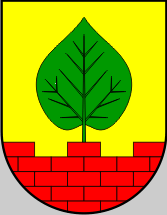 Broj RKP-a:28975Matični broj:02575051OIB:32047047076Šifra djelatnosti 8411Šifra općine:232Lipovljani, 21.6.2021.g.OBRAZLOŽENJE  UZ II. IZMJENE I DOPUNE OPĆINSKOG PRORAČUNA ZA 2021.G.Zakonska osnova: Članak 39.stavka 2.Zakona o proračunu (Narodne novine broj;87/08,136/12 i 15/15) i članka 26. Statuta Općine Lipovljani Službeni vjesnik broj;29/09,7/13, 28/14,04/18 ,09/18, 05/20 ). 				Obrazloženje uz II. Izmjene i dopune Proračuna za 2021.g. ,; Konsolidirani prijedlog podnosi se Općinskom vijeću te u sklopu ovih Bilješki detaljan prikaz proračuna po pozicijama.Bilješka br.1    OPĆI DIOPrihodi i primiciDrugim izmjenama i dopunama konsolidiranog općinskog proračuna za 2021.g. predlaže se povećanje ukupnih prihoda poslovanja za  319.349,00 kuna sukladno odobrenim i verificiranim ugovorima za kapitalne pomoći te izmjenama unutar ekonomske klasifikacije uvjetovane namjeni izvora financiranja poput prihoda od tekućih pomoći iz državnog proračuna kompenzacijske mjere umjesto prihoda od poreza na dohodak u obliku fiskalnog izravnanja. Povećanje se odnosi i na temelju kapitalnih pomoći od SMŽ uplaćenih u mjesecu travnju, na odobrenom programu /projektu Zaželi i ostvari II-zapošljavanje žena te potpisanom ugovoru sa Središnjim državnim uredom za mlade i demografiju u svrhu adaptacije zgrade Dječjeg vrtića Iskrica. Rashodi i izdaci U skladu sa prihodovnom stranom proračuna ukupni rashodi poslovanja se povećavaju za 319.349,00 kunu, rashodi poslovanja povećavaju se na proračunskim pozicijama za rashode za zaposlene radi projekta Zaželi i ostvari II-zapošljavanje žena i Javnih radova -te materijalnih rashoda za isti projekt , pojedine promjene odnose se na raspored po namjenskoj raspodjeli po izvorima financiranja. Rashodi za nabavu nefinancijske imovine smanjuju se na temelju potpisanih ugovora gdje se vrijednost radova umanjila kao što je rekonstrukcija županijskih cesta i Ulice kralja Tomislava te radi brisanja projekta energetske obnove doma u Kraljevoj Velikoj jer se natječaj neće provesti. 5-634.721,004.070,00954.070,00Bilješka br.2 POSEBNI DIO OPĆI PRIHODI I PRIMICI Osvrt na II. izmjene i dopune prihodovne strane Proračuna. Porezni prihodi se mijenjaju samo po ekonomskoj klasifikaciji na temelju slijedećih razloga te će se knjižiti iz tekućih pomoći iz državnog proračuna. Izmjenama i dopunama Zakona o porezu na dohodak predlaže se snižavanje poreznih stopa s24% na 20%, odnosno s 36% na 30%, koje se primjenjuju pri oporezivanju godišnjih i konačnih dohodaka te paušalnog oporezivanja djelatnosti. Kako bi se ublažio pad prihoda proračuna jedinica lokalne i područne (regionalne) samouprave, u pripremi je Nacrt prijedloga zakona o izmjenama i dopunama Zakona o financiranju jedinica lokalne i područne (regionalne)samouprave. Navedenim izmjenama i dopunama Zakona mijenja se udio raspodjele u porezuna dohodak na sljedeći način:1. udio općine, odnosno grada se povećava sa 60% na 74%2. udio županije se povećava sa 17% na 20% Model fiskalnog izravnanja koji se primjenjuje temeljem važećeg Zakona, temelji se na kapacitetu ostvarenih poreznih prihoda, referentnoj vrijednosti kapaciteta ostvarenih poreznih prihoda te sredstvima prikupljenima iz udjela u porezu na dohodak za fiskalno izravnanje po stopi od 17%.Novost je da će se navedenim izmjenama i dopunama Zakona, umjesto udjela fiskalnog izravnanja od 17%, koji se izdvaja iz poreza na dohodak, sredstva fiskalnog izravnanja osiguravati u državnom proračunu.Za potrebe izračuna i raspodjele sredstava fiskalnog izravnanja i dalje ostaju važni sljedećiparametri:1. Kapacitet ostvarenih poreznih prihoda i2. Referentna vrijednost kapaciteta ostvarenih poreznih prihoda.POMOĆIPrihodi od pomoći se povećavaju na temelju preraspodjele prihoda od fiskalnog izravnanja u korist prihoda od kompenzacijske mjere pojedine stavke se mijenjaju temeljem sklopljenih ugovora po odobrenim sredstvima, ponajviše radi odobrenih programa za Javne radove i projekt Zaželi i ostvari II zapošljavanje žena.PRIHODI OD IMOVINE – NEMA PROMJENA VLASTITI PRIHODI – NEMA PROMJENA PRIHODI PO POSEBNIM PROPISIMA – Smanjenje prihoda od šumskog doprinosa na temelju realizacije u 2020.g. PRIHODI OD PRODAJE ILI ZAMJENE NEFINANCIJSKE IMOVINE I NAMJENSKI PRIMICI OD ZADUŽIVANJA –NEMA PROMJENA OSTALI PRIHODI – povećava se prihod za financiranje projekta EOTRP-a za potrebe HEP-a za projekt Sunčana elektrana ,Te prihod od donacije za cvijeće u praku.VLASTITI I OSTALI PRIHODI PRORAČUNSKIH KORISNIKA –NEMA PROMJENA Bilješka br.3POSEBNI DIO II Izmjene i dopune rashoda proračuna po svim klasifikacijama , promjene kako slijedi: Razdjel 001 Općinsko vijeće –nema promjenaRazdjel 002 Općinski načelnikPROGRAM 1000 Javna uprava i administracija –smanjuje se pozicija proračunske pričuve Razdjel Jedinstveni upravni odjel ; PROGRAM; JAVNA UPRAVA I ADMINISTRACIJANajznačajnije izmjene su kod projekata i aktivnosti za rashode zaposlenih i naknada za prijevoz u svrhu Programa /projekata Zaželi i ostvari II. 15 žena i 1 administrativni djelatnik i za program  Javnih radova -5 zaposlenih .Pojedine izmjene su nastale radi promjene izvora financiranja.Projekt Smart City nije prošao na natječaju te se stoga briše iz plana proračuna.PROGRAM VIJEĆE NACIONALNIH MANJINA –NEMA PROMJENA PROGRAM: UPRAVLJANJE IMOVINOMBriše se pozicija rashoda za energetsku obnovu društvenog doma u Kraljevoj Velikoj , povećava se stavka za rekonstrukciju krovišta društvenog doma u Krivaju ,nove pozicije se odnose na dodatna ulaganja/adaptaciju  u zgradu Dječjeg vrtića Iskrica po potpisanom ugovoru kako je navedeno u prihodovnoj strani ovog dokumenta. PROGRAM; PROJEKT ZAŽELI I OSTVARI I- NEMA PROMJENA –rashodi se odnose na plaće za mjesec prosinac 2020.g. i shodno projektu i materijalni rashodi do završetka projekta. PROGRAM PROMICANJE INTERNETSKE POVEZIVOSTI U LOKALNIM ZAJEDNICAMA- NEMA PROMJENAPROGRAM 1009 PROGRAM ZAŽELI I OSTVARI II – NOVI PROGRAM I PROJEKT U 2021.G. PROGRAM RAZVOJ SPORTA I REKREACIJE – Promjena za navedeni iznos radi potpore dobivenim projektima iz drugih izvora PROGRAM PROMICANJE KULTURE –NEMA PROMJENA PROGRAM VISOKO OBRAZOVANJE –NEMA PROMJENAPROGRAM OSNOVNO I SREDNJEŠKOLSKO OBRAZOVANJE – Nova pozicija Financiranje dijela pješačke staze u školskom arboretumuPROGRAM ODRŽAVANJE KOMUNALNE INFRASTRUKTURE –Smanjenje pozicije za javnu/uličnu rasvjetu na temelju manje potrošnje uzrokovane izgradnjom nove štedne led rasvjete PROGRAM  ZAŠTITA OKOLIŠA- NEMA PROMJENAPROGRAM ORGANIZIRANJE I PROVOĐENJE ZAŠTITE I SPAŠAVANJA –NEMA PROMJENAPROGRAM: SOCIJALNA SKRB- NEMA PROMJENAPROGRAM RAZVOJ I UPRAVLJANJE VODOOPSKRBE,ODVODNJE I ZAŠTITE VODA –Tekući projekt izgradnja sustava za odvodnju oborinskih voda –školski kanal izrada projektne dokumentacije briše se za tekuću godinu PROGRAM PROJEKTNA DOKUMENTACIJA I GRADNJA OBJEKATA – stavka izgradnja Dječjeg vrtića pod ovim programom se briše i otvara se pod novim nazivom Izgradnja Dječjeg vrtića kao poseban Program Izrada . Kod projekta Sunčana elektrana dodaje se nova pozicija za izradu EOTRP-a HEP .PROGRAM: RAZVOJ I SIGURNOST PROMETA- smanjenje na temelju realizacije projekta Rekonstrukcije županijskih cesta i smanjenje projekta Rekonstrukcije Ul. Kralja Tomislava na temelju potpisanog ugovora. Pojedine izmjene izvora financiranja.Promjena naziva projekta Ulaganje u šumsku infrastrukturu u novi naziv Projekt „Tenina staza“.  PROGRAM IZGRADNJA DJEĆJEG VRTIĆA –promjena naziva programa i projekta iz razloga što naziv mora odgovarati prijavljenom projektu.PROGRAM POTPORA POLJOPRIVREDI- NEMA PROMJENA Osim promjene izvora financiranja za navedenu pozicijuPROGRAM JAČANJE GOSPODARSTVA NEMA PROMJENA PROGRAM RAZVOJ CIVILNOG DRUŠTVA –NEMA PROMJENA PRORAČUNSKI KORISNIK ; DJEČJI VRTIĆ ISKRICA PROGRAM: PREDŠKOLSKI ODGOJNema promjena osim preraspodjele unutar programa , kako su se stvorili uvjeti za veći zahvat adaptacije iz Središnjeg državnog ureda za mlade i demografiju i općinskog proračuna stavka dodatna ulaganja se smanjuju i raspoređuje na rashod za ugovor o djelu za odgajatelja.PRORAČUNSKI KORISNIK  Narodna knjižnica i čitaonica LipovljaniPROGRAM: PROMICANJE KULTUREPovećanje rashoda za 25.320,00 kuna radi projekta objedinjavanja Zavičajne zbirke Lipovljani koja obuhvaća predmete „Sobe Josipa Kozarca“  i nedavno restauriranih apotekarskih ormara iz prošlog stoljeća . Sredstva će se utrošiti za izradu idejnog i izvedbenog  projekta te uređenje cijelog prostora za stalni postav na katu Knjižnice. Nadalje su usklađene pozicije na temelju odobrenih projekata iz Ministarstva kulture za nabavu knjiga i opremanje knjižnice. U Lipovljanima,  21.6.2021.g.                      Općinski načelnik  Nikola Horvat                                                                                                                  	 PLANIRANOIZNOSPROMJENA 
POSTOTAKNOVI IZNOSA.RAČUN PRIHODA I RASHODAPrihodi poslovanja23.982.941,00319.349,001.3%24.302.290,00Prihodi od prodaje nefinancijske imovine152.835,000,000.0%152.835,00Rashodi poslovanja8.721.442,00954.070,0010.9%9.675.512,00Rashodi za nabavu nefinancijske imovine23.345.934,00-634.721,00-2.7%22.711.213,00RAZLIKA-7.931.600,000,000.0%-7.931.600,00B.RAČUN ZADUŽIVANJA/FINANCIRANJAPrimici od financijske imovine i zaduživanja7.425.000,000,000.0%7.425.000,00Izdaci za financijsku imovinu i otplate zajmova0,000,000,0%0,00NETO ZADUŽIVANJE/FINANCIRANJE7.425.000,000,000.0%7.425.000,00VIŠAK/MANJAK + NETO ZADUŽIVANJA/FINANCIRANJA + RASPOLOŽIVA SREDSTVA IZ PRETHODNIH GODINA-506.600,000,000.0%-506.600,00BROJ 
KONTAVRSTA PRIHODA / RASHODAPLANIRANOIZNOSPROMJENA 
POSTOTAKNOVI IZNOSA. RAČUN PRIHODA I RASHODAA. RAČUN PRIHODA I RASHODAA. RAČUN PRIHODA I RASHODAA. RAČUN PRIHODA I RASHODAA. RAČUN PRIHODA I RASHODAA. RAČUN PRIHODA I RASHODA6Prihodi poslovanja23.982.941,00319.349,001.3%24.302.290,0061Prihodi od poreza6.202.839,00-2.292.334,00-37.0%3.910.505,00611Porez i prirez na dohodak6.028.728,00-2.292.334,00-38.0%3.736.394,00613Porezi na imovinu109.970,000,000.0%109.970,00614Porezi na robu i usluge64.141,000,000.0%64.141,0063Pomoći iz inozemstva i od subjekata unutar općeg proračuna10.528.448,003.321.833,0031.6%13.850.281,00633Pomoći proračunu iz drugih proračuna1.434.351,003.236.767,00225.7%4.671.118,00634Pomoći od izvanproračunskih korisnika844.317,00-134.966,00-16.0%709.351,00636Pomoći proračunskim korisnicima iz proračuna koji im nije nadležan84.280,00-19.680,00-23.4%64.600,00638Pomoći iz državnog proračuna temeljem prijenosa EU sredstava8.165.500,00239.712,002.9%8.405.212,0064Prihodi od imovine3.257.274,000,000.0%3.257.274,00641Prihodi od financijske imovine2.714,000,000.0%2.714,00642Prihodi od nefinancijske imovine3.254.560,000,000.0%3.254.560,0065Prihodi od upravnih i administrativnih pristojbi, pristojbi po posebnim propisima i naknada3.541.260,00-803.099,00-22.7%2.738.161,00651Upravne i administrativne pristojbe85.260,000,000.0%85.260,00652Prihodi po posebnim propisima2.750.000,00-803.099,00-29.2%1.946.901,00653Komunalni doprinosi i naknade706.000,000,000.0%706.000,0066Prihodi od prodaje proizvoda i robe te pruženih usluga i prihodi od donacija147.370,005.449,003.7%152.819,00661Prihodi od prodaje proizvoda i robe te pruženih usluga108.800,000,000.0%108.800,00663Donacije od pravnih i fizičkih osoba izvan općeg proračuna38.570,005.449,0014.1%44.019,0068Kazne, upravne mjere i ostali prihodi305.750,0087.500,0028.6%393.250,00683Ostali prihodi305.750,0087.500,0028.6%393.250,007Prihodi od prodaje nefinancijske imovine152.835,000,000.0%152.835,0071Prihodi od prodaje ne proizvedene dugotrajne imovine150.000,000,000.0%150.000,00711Prihodi od prodaje materijalne imovine - prirodnih bogatstava150.000,000,000.0%150.000,0072Prihodi od prodaje proizvedene dugotrajne imovine2.835,000,000.0%2.835,00721Prihodi od prodaje građevinskih objekata2.835,000,000.0%2.835,00BROJ 
KONTAVRSTA PRIHODA / RASHODAPLANIRANOIZNOSPROMJENA 
POSTOTAKNOVI IZNOS3Rashodi poslovanja8.721.442,00954.070,0010.9%9.675.512,0031Rashodi za zaposlene2.193.201,00708.118,0032.3%2.901.319,00311Plaće (Bruto)1.464.201,00485.167,0033.1%1.949.368,00312Ostali rashodi za zaposlene75.358,0024.000,0031.8%99.358,00313Doprinosi na plaće653.642,00198.951,0030.4%852.593,0032Materijalni rashodi4.093.539,00178.616,004.4%4.272.155,00321Naknade troškova zaposlenima107.261,00116.080,00108.2%223.341,00322Rashodi za materijal i energiju545.244,00-23.000,00-4.2%522.244,00323Rashodi za usluge3.052.719,00105.536,003.5%3.158.255,00324Naknade troškova osobama izvan radnog odnosa25.320,000,000.0%25.320,00329Ostali nespomenuti rashodi poslovanja362.995,00-20.000,00-5.5%342.995,0034Financijski rashodi85.696,000,000.0%85.696,00342Kamate za primljene kredite i zajmove24.026,000,000.0%24.026,00343Ostali financijski rashodi61.670,000,000.0%61.670,0035Subvencije153.995,002.648,001.7%156.643,00351Subvencije trgovačkim društvima u javnom sektoru1.245,002.648,00212.7%3.893,00352Subvencije trgovačkim društvima, poljoprivrednicima i obrtnicima izvan javnog sektora152.750,000,000.0%152.750,0036Pomoći dane u inozemstvo i unutar općeg proračuna150.000,0034.688,0023.1%184.688,00363Pomoći unutar općeg proračuna60.000,000,000.0%60.000,00366Pomoći proračunskim korisnicima drugih proračuna90.000,0034.688,0038.5%124.688,0037Naknade građanima i kućanstvima na temelju osiguranja i druge naknade857.450,000,000.0%857.450,00372Ostale naknade građanima i kućanstvima iz proračuna857.450,000,000.0%857.450,0038Ostali rashodi1.187.561,0030.000,002.5%1.217.561,00381Tekuće donacije801.500,0030.000,003.7%831.500,00382Kapitalne donacije240.000,000,000.0%240.000,00383Kazne, penali i naknade štete20.800,000,000.0%20.800,00386Kapitalne pomoći125.261,000,000.0%125.261,004Rashodi za nabavu nefinancijske imovine23.345.934,00-634.721,00-2.7%22.711.213,0041Rashodi za nabavu neproizvedene dugotrajne imovine3.381.150,0018.873,000.6%3.400.023,00411Materijalna imovina - prirodna bogatstva1.087.400,000,000.0%1.087.400,00412Nematerijalna imovina2.293.750,0018.873,000.8%2.312.623,0042Rashodi za nabavu proizvedene dugotrajne imovine19.461.275,00-1.566.594,00-8.0%17.894.681,00421Građevinski objekti19.056.250,00-1.453.864,00-7.6%17.602.386,00422Postrojenja i oprema334.957,00-102.730,00-30.7%232.227,00423Prijevozna sredstva0,000,000,0%0,00424Knjige, umjetnička djela i ostale izložbene vrijednosti40.068,00-10.000,00-25.0%30.068,00426Nematerijalna proizvedena imovina30.000,000,000.0%30.000,0045Rashodi za dodatna ulaganja na nefinancijskoj imovini503.509,00913.000,00181.3%1.416.509,00451Dodatna ulaganja na građevinskim objektima503.509,00913.000,00181.3%1.416.509,00454Dodatna ulaganja za ostalu nefinancijsku imovinu0,000,000,0%0,00B. RAČUN ZADUŽIVANJA/FINANCIRANJAB. RAČUN ZADUŽIVANJA/FINANCIRANJAB. RAČUN ZADUŽIVANJA/FINANCIRANJAB. RAČUN ZADUŽIVANJA/FINANCIRANJAB. RAČUN ZADUŽIVANJA/FINANCIRANJAB. RAČUN ZADUŽIVANJA/FINANCIRANJA8Primici od financijske imovine i zaduživanja7.425.000,000,000.0%7.425.000,0081Primljeni povrati glavnica danih zajmova i depozita0,000,000,0%0,00812Primici (povrati) glavnice zajmova danih neprofitnim organizacijama, građanima i kućanstvima0,000,000,0%0,0084Primici od zaduživanja7.425.000,000,000.0%7.425.000,00842Primljeni krediti i zajmovi od kreditnih i ostalih financijskih institucija u javnom sektoru7.425.000,000,000.0%7.425.000,005Izdaci za financijsku imovinu i otplate zajmova0,000,000,0%0,0054Izdaci za otplatu glavnice primljenih kredita i zajmova0,000,000,0%0,00544Otplata glavnice primljenih kredita i zajmova od kreditnih i ostalih financijskih institucija izvan0,000,000,0%0,00Izvor  1.1. OPĆI PRIHODI I PRIMICIIzvor  1.1. OPĆI PRIHODI I PRIMICI6.320.925,00-2.292.334,00-36,274.028.591,006Prihodi poslovanja6.212.339,00-2.292.334,00-36,903.920.005,0061Prihodi od poreza6.202.839,00-2.292.334,00-36,963.910.505,00611Porez i prirez na dohodak od nesamostalnog rada i drugih samostalnih djelatnosti2.798.086,00563.947,0020,153.362.033,00611Prihodi od poreza i prireza -fiskalno izravnanje2.842.774,00-2.842.774,00-100,000,00611Prirez na porez na dohodak266.952,000,000,00266.952,00611Oslobađanje za komunalni doprinos13.507,00-13.507,00-100,000,00611Porez i prirez na dohodak od nesamostalnog rada do propisani109.854,000,000,00109.854,00611Porez i prirez na dohodak od obrta i s obrtom izjednačenih 155.700,000,000,00155.700,00611Porez i prirez na dohodak od drugih samostalnih djelatnosti je se povremeno obavljaju50.300,000,000,0050.300,00611Porez i prirez na dohodak od imovine i imovinskih prava146.555,000,000,00146.555,00611Povrat poreza i prireza na dohodak po godišnjoj prijavi-400.000,000,000,00-400.000,00611Porez i prirez na dohodak po osnovi kamata na štednju45.000,000,000,0045.000,00613Porez na kuće za odmor1.210,000,000,001.210,00613Porez na korištenje javnih površina8.760,000,000,008.760,00613Porez na promet nekretnina100.000,000,000,00100.000,00614Porez na potrošnju alkoholnih i bezalkoholnih pića36.141,000,000,0036.141,00614Porez na tvrtku odnosno naziv tvrtke28.000,000,000,0028.000,0068Kazne, upravne mjere i ostali prihodi9.500,000,000,009.500,00683Ostali prihodi-povrat stipendija9.500,000,000,009.500,009Vlastiti izvori108.586,000,000,00108.586,0092Rezultat poslovanja108.586,000,000,00108.586,00922Višak prihoda poslovanja108.586,000,000,00108.586,00Izvor  2. POMOĆIIzvor  2. POMOĆI10.711.448,003.321.833,0031,0114.033.281,00Izvor  2.0. TEKUĆE POMOĆI IZ  DRUGIH PRORAČUNAIzvor  2.0. TEKUĆE POMOĆI IZ  DRUGIH PRORAČUNA150.000,000,000,00150.000,006Prihodi poslovanja150.000,000,000,00150.000,0063Pomoći iz inozemstva i od subjekata unutar općeg proračuna150.000,000,000,00150.000,00633Tekuće pomoći proračunu iz drugih proračuna -Grad Zagreb150.000,000,000,00150.000,00Izvor  2.1. KAPITALNE POMOĆI IZ DRŽAVNOG PRORAČUNAIzvor  2.1. KAPITALNE POMOĆI IZ DRŽAVNOG PRORAČUNA761.068,0092.889,0012,21853.957,006Prihodi poslovanja703.388,00110.569,0015,72813.957,0063Pomoći iz inozemstva i od subjekata unutar općeg proračuna703.388,00110.569,0015,72813.957,00633Kapitalne pomoći iz državnog proračuna-MPUGDI -izgradnja nogostupa na području Općine Lipovljani100.000,0010.569,0010,57110.569,00633Kapitalne pomoći -Središnji državni ured za mlade i demografiju-adaptacija zgrade dječjeg vrtića0,00300.000,00100,00300.000,00633Kapitalne pomoći - MRRFEU- Rekonstrukcija Ul.kralja Tomislava -1.faza350.000,00-200.000,00-57,14150.000,00633Kapitalne pomoći- SDUSZ Rekonstrukcija ul.kralja Tomislava 1.faza253.388,000,000,00253.388,00Izvor  2.1.1      Kapitalne pomoći iz državnog proračuna za PKIzvor  2.1.1      Kapitalne pomoći iz državnog proračuna za PK57.680,00-17.680,00-30,6540.000,00Korisnik  017 NARODNA KNJIŽNICA I ČITAONICA LIPOVLJANIKorisnik  017 NARODNA KNJIŽNICA I ČITAONICA LIPOVLJANI57.680,00-17.680,00-30,6540.000,006Prihodi poslovanja57.680,00-17.680,00-30,6540.000,0063Pomoći iz inozemstva i od subjekata unutar općeg proračuna57.680,00-17.680,00-30,6540.000,00636Kapitalne pomoći iz državnog proračuna,knjige u knjižnici30.000,00-10.000,00-33,3320.000,00636Kapitalne pomoći za nabavku opreme27.680,00-7.680,00-27,7520.000,00Izvor  2.2. KAPITALNE POMOĆI IZ ŽUPANIJSKOG PRORAČUNAIzvor  2.2. KAPITALNE POMOĆI IZ ŽUPANIJSKOG PRORAČUNA100.000,00100.000,00100,00200.000,006Prihodi poslovanja100.000,00100.000,00100,00200.000,0063Pomoći iz inozemstva i od subjekata unutar općeg proračuna100.000,00100.000,00100,00200.000,00633Kapitalne pomoći SMŽ- Rekonstrukcija Ul.kralja Tomislava -1.faza100.000,00100.000,00100,00200.000,00Izvor  2.3. KAPITALNE POMOĆI OD IZVANPRORAČUNSKIH KORISNIKAIzvor  2.3. KAPITALNE POMOĆI OD IZVANPRORAČUNSKIH KORISNIKA792.500,00-292.500,00-36,91500.000,006Prihodi poslovanja792.500,00-292.500,00-36,91500.000,0063Pomoći iz inozemstva i od subjekata unutar općeg proračuna792.500,00-292.500,00-36,91500.000,00634Kapitalne pomoći- Energetska obnova DD Kraljeva Velika FZOEU500.000,000,000,00500.000,00634Kapitalne pomoći od ostalih izvanproračunskih korisnika državnog proračuna FZOEU Projekt Smart City292.500,00-292.500,00-100,000,00Izvor  2.4. TEKUĆE POMOĆI IZ DRŽAVNOG PRORAČUNAIzvor  2.4. TEKUĆE POMOĆI IZ DRŽAVNOG PRORAČUNA416.453,003.024.198,00726,183.440.651,006Prihodi poslovanja144.213,00733.864,00508,88878.077,0063Pomoći iz inozemstva i od subjekata unutar općeg proračuna144.213,00733.864,00508,88878.077,00633Savjet za nacionalne manjine-Lipovljanski susreti30.000,000,000,0030.000,00633Tekuće pomoći iz državnog proračuna Program Zapošljavanje žena0,00733.864,00100,00733.864,00633Tekuće pomoći Ministarstvo kulture -Manifestacija Lipovljanski susreti20.000,000,000,0020.000,00633Tekuće pomoći iz državnog proračuna-Program Zaželi i ostvari94.213,000,000,0094.213,00Izvor  2.4.0 Opći prihodi i primiciIzvor  2.4.0 Opći prihodi i primici258.000,002.292.334,00888,502.550.334,006Prihodi poslovanja258.000,002.292.334,00888,502.550.334,0063Pomoći iz inozemstva i od subjekata unutar općeg proračuna258.000,002.292.334,00888,502.550.334,00633Tekuće pomoći iz državnog proračuna-Kompenzacijska mjera258.000,002.292.334,00888,502.550.334,00Izvor  2.4.1      Tekuće pomoći iz državnog proračuna za PKIzvor  2.4.1      Tekuće pomoći iz državnog proračuna za PK14.240,00-2.000,00-14,0412.240,00Korisnik  016 DJEČJI VRTIĆ ISKRICAKorisnik  016 DJEČJI VRTIĆ ISKRICA10.240,000,000,0010.240,006Prihodi poslovanja10.240,000,000,0010.240,0063Pomoći iz inozemstva i od subjekata unutar općeg proračuna10.240,000,000,0010.240,00636Tekuće pomoći  Ministarstvo obrazovanja-transfer vrtić10.240,000,000,0010.240,00Korisnik  017 NARODNA KNJIŽNICA I ČITAONICA LIPOVLJANIKorisnik  017 NARODNA KNJIŽNICA I ČITAONICA LIPOVLJANI4.000,00-2.000,00-50,002.000,006Prihodi poslovanja4.000,00-2.000,00-50,002.000,0063Pomoći iz inozemstva i od subjekata unutar općeg proračuna4.000,00-2.000,00-50,002.000,00636Tekuće pomoći proračunskim korisnicima iz proračuna koji im nije nadležan4.000,00-2.000,00-50,002.000,00Izvor  2.5. TEKUĆE POMOĆI IZ ŽUPANIJSKOG PRORAČUNAIzvor  2.5. TEKUĆE POMOĆI IZ ŽUPANIJSKOG PRORAČUNA91.110,000,000,0091.110,006Prihodi poslovanja78.750,000,000,0078.750,0063Pomoći iz inozemstva i od subjekata unutar općeg proračuna78.750,000,000,0078.750,00633Tekuće pomoći iz županijskog proračuna-za ogrjev23.750,000,000,0023.750,00633Tekuće pomoći SMŽ-Manifestacija "Lipovljanski susreti"10.000,000,000,0010.000,00633Tekuće pomoći iz županijskog proračuna -Lokalni izbori45.000,000,000,0045.000,00Izvor  2.5.1      Tekuće pomoći iz županijskog proračuna za PKIzvor  2.5.1      Tekuće pomoći iz županijskog proračuna za PK12.360,000,000,0012.360,00Korisnik  016 DJEČJI VRTIĆ ISKRICAKorisnik  016 DJEČJI VRTIĆ ISKRICA9.360,000,000,009.360,006Prihodi poslovanja9.360,000,000,009.360,0063Pomoći iz inozemstva i od subjekata unutar općeg proračuna9.360,000,000,009.360,00636Tekuće pomoći iz SMŽ ,transfer vrtić9.360,000,000,009.360,00Korisnik  017 NARODNA KNJIŽNICA I ČITAONICA LIPOVLJANIKorisnik  017 NARODNA KNJIŽNICA I ČITAONICA LIPOVLJANI3.000,000,000,003.000,006Prihodi poslovanja3.000,000,000,003.000,0063Pomoći iz inozemstva i od subjekata unutar općeg proračuna3.000,000,000,003.000,00636Tekuće pomoći iz županijskog proračuna-za knjižnicu3.000,000,000,003.000,00Izvor  2.6. TEKUĆE POMOĆI IZVANPRORAČUNSKIH KORISNIKAIzvor  2.6. TEKUĆE POMOĆI IZVANPRORAČUNSKIH KORISNIKA51.817,00157.534,00304,02209.351,006Prihodi poslovanja45.397,00157.534,00347,01202.931,0063Pomoći iz inozemstva i od subjekata unutar općeg proračuna45.397,00157.534,00347,01202.931,00634Tekuće pomoći izvanpr.korisnika HZZ- programi-Javni radovi28.397,00157.534,00554,76185.931,00634HZZ, Doprinosi za stručno osposobljavanje na 1 godinu17.000,000,000,0017.000,00Izvor  2.6.1 Tekuće pomoći izvanproračunskih korisnika za PKIzvor  2.6.1 Tekuće pomoći izvanproračunskih korisnika za PK6.420,000,000,006.420,00Korisnik  016 DJEČJI VRTIĆ ISKRICAKorisnik  016 DJEČJI VRTIĆ ISKRICA6.420,000,000,006.420,006Prihodi poslovanja6.420,000,000,006.420,0063Pomoći iz inozemstva i od subjekata unutar općeg proračuna6.420,000,000,006.420,00634HZZ -Stručno osposobljavanje bez zasnivanja radnog odnosa6.420,000,000,006.420,00Izvor  2.9. KAPITALNE POMOĆI DRŽAVNOG PRORAČUNA PRIJENOS EU SREDSTAVAIzvor  2.9. KAPITALNE POMOĆI DRŽAVNOG PRORAČUNA PRIJENOS EU SREDSTAVA8.348.500,00239.712,002,878.588.212,006Prihodi poslovanja8.165.500,00183.000,002,248.348.500,0063Pomoći iz inozemstva i od subjekata unutar općeg proračuna8.165.500,00183.000,002,248.348.500,00638Kapitalne pomoći iz državnog proračuna temeljem prijenosa EUsredstava-Lag Moslavina0,00183.000,00100,00183.000,00638Kapitalne pomoći EU- Projekt Izgradnja Dječjeg vrtića7.500.000,000,000,007.500.000,00638Kapitalne pomoći- Projekt Tenina staza547.500,000,000,00547.500,00638Kapitalne pomoći iz državnog proračuna temeljem prijenosa EU sredstava WIFI4EU118.000,000,000,00118.000,00Izvor  2.9.2 Opći prihodi i primiciIzvor  2.9.2 Opći prihodi i primici183.000,0056.712,0030,99239.712,006Prihodi poslovanja0,0056.712,00100,0056.712,0063Pomoći iz inozemstva i od subjekata unutar općeg proračuna0,0056.712,00100,0056.712,00638Kapitalne pomoći iz državnog proračuna temeljem prijenosa EU sredstava-Strategija razvoja Općine Lip0,0056.712,00100,0056.712,009Vlastiti izvori183.000,000,000,00183.000,0092Rezultat poslovanja183.000,000,000,00183.000,00922Višak prihoda poslovanja183.000,000,000,00183.000,00Izvor  3. PRIHODI OD IMOVINEIzvor  3. PRIHODI OD IMOVINE3.354.302,000,000,003.354.302,00Izvor  3.2. PRIHOD OD ZAKUPA IMOVINEIzvor  3.2. PRIHOD OD ZAKUPA IMOVINE744,000,000,00744,006Prihodi poslovanja744,000,000,00744,0064Prihodi od imovine744,000,000,00744,00642Ostale naknade za korištenje nefinancijske imovine744,000,000,00744,00Izvor  3.3. PRIHOD OD KONCESIJEIzvor  3.3. PRIHOD OD KONCESIJE18.102,000,000,0018.102,006Prihodi poslovanja18.102,000,000,0018.102,0064Prihodi od imovine18.102,000,000,0018.102,00642Naknade za ostale koncesije18.102,000,000,0018.102,00Izvor  3.4. NAKNADA ZA PRIDOBIVENU KOLIČINU NAFTE I PLINAIzvor  3.4. NAKNADA ZA PRIDOBIVENU KOLIČINU NAFTE I PLINA2.991.959,000,000,002.991.959,006Prihodi poslovanja2.849.363,000,000,002.849.363,0064Prihodi od imovine2.849.363,000,000,002.849.363,00642Naknada za pridobivenu količinu nafte2.299.363,000,000,002.299.363,00642Naknada za pridobivenu količinu plina550.000,000,000,00550.000,009Vlastiti izvori142.596,000,000,00142.596,0092Rezultat poslovanja142.596,000,000,00142.596,00922Višak prihoda poslovanja142.596,000,000,00142.596,00Izvor  3.5. PRIHOD OD SPOMENIČKE RENTEIzvor  3.5. PRIHOD OD SPOMENIČKE RENTE50,000,000,0050,006Prihodi poslovanja50,000,000,0050,0064Prihodi od imovine50,000,000,0050,00642Prihodi od spomeničke rente50,000,000,0050,00Izvor  3.6. PRIHOD OD ZAKUPA POLJOPRIVREDNOG ZEMLJIŠTAIzvor  3.6. PRIHOD OD ZAKUPA POLJOPRIVREDNOG ZEMLJIŠTA330.000,000,000,00330.000,006Prihodi poslovanja330.000,000,000,00330.000,0064Prihodi od imovine330.000,000,000,00330.000,00642Prihodi od zakupa poljoprivrednog zemljišta330.000,000,000,00330.000,00Izvor  3.A. NAKNADA ZA ZADRŽAVANJE NEZAKONITO IZGRAĐENIH GRAĐEVINAIzvor  3.A. NAKNADA ZA ZADRŽAVANJE NEZAKONITO IZGRAĐENIH GRAĐEVINA13.447,000,000,0013.447,006Prihodi poslovanja13.447,000,000,0013.447,0064Prihodi od imovine13.447,000,000,0013.447,00642Naknada za zadržavanje nezakonito izgrađenih građevina13.447,000,000,0013.447,00Izvor  4. VLASTITI PRIHODI PRORAČUNAIzvor  4. VLASTITI PRIHODI PRORAČUNA151.654,000,000,00151.654,00Izvor  4.1. VLASTITI PRIHODI PRORAČUNAIzvor  4.1. VLASTITI PRIHODI PRORAČUNA151.654,000,000,00151.654,006Prihodi poslovanja151.654,000,000,00151.654,0064Prihodi od imovine42.854,000,000,0042.854,00642Iznajmljivanje prostora i opreme35.654,000,000,0035.654,00642Iznajmljivanje poslovnog prostora7.200,000,000,007.200,0066Prihodi od prodaje proizvoda i robe te pruženih usluga i prihodi od donacija108.800,000,000,00108.800,00661Naplata naknade za uređenje voda 10% HV65.000,000,000,0065.000,00661Refundacija materijalnih rashoda HV43.800,000,000,0043.800,00Izvor  4. VLASTITI PRIHODI PRORAČUNAIzvor  4. VLASTITI PRIHODI PRORAČUNA151.654,000,000,00151.654,00Izvor  4.1. VLASTITI PRIHODI PRORAČUNAIzvor  4.1. VLASTITI PRIHODI PRORAČUNA151.654,000,000,00151.654,006Prihodi poslovanja151.654,000,000,00151.654,0064Prihodi od imovine42.854,000,000,0042.854,00642Iznajmljivanje prostora i opreme35.654,000,000,0035.654,00642Iznajmljivanje poslovnog prostora7.200,000,000,007.200,0066Prihodi od prodaje proizvoda i robe te pruženih usluga i prihodi od donacija108.800,000,000,00108.800,00661Naplata naknade za uređenje voda 10% HV65.000,000,000,0065.000,00661Refundacija materijalnih rashoda HV43.800,000,000,0043.800,00Izvor  5. PRIHODI PO POSEBNIM PROPISIMAIzvor  5. PRIHODI PO POSEBNIM PROPISIMA3.383.887,00-803.099,00-23,732.580.788,00Izvor  5.0. PRIHODI PO POSEBNIM PROPISIMAIzvor  5.0. PRIHODI PO POSEBNIM PROPISIMA3.930,000,000,003.930,006Prihodi poslovanja3.930,000,000,003.930,0065Prihodi od upravnih i administrativnih pristojbi, pristojbi po posebnim propisima i naknada3.930,000,000,003.930,00651Ostale naknade utvrđene gradskom/općinskom odlukom3.100,000,000,003.100,00651Prihod od prodaje državnih biljega830,000,000,00830,00Izvor  5.1. PRIHOD OD KOR.JAVNIH POVRŠINA/PRISTOJBEIzvor  5.1. PRIHOD OD KOR.JAVNIH POVRŠINA/PRISTOJBE81.330,000,000,0081.330,006Prihodi poslovanja81.330,000,000,0081.330,0065Prihodi od upravnih i administrativnih pristojbi, pristojbi po posebnim propisima i naknada81.330,000,000,0081.330,00651Naknade za uporabu javnih općinskih površina35.000,000,000,0035.000,00651Naknade za uporabu javnih općinskih površina HT .HAKOM46.330,000,000,0046.330,00Izvor  5.2. KOMUNALNI DOPRINOSIzvor  5.2. KOMUNALNI DOPRINOS268.397,000,000,00268.397,006Prihodi poslovanja240.000,000,000,00240.000,0065Prihodi od upravnih i administrativnih pristojbi, pristojbi po posebnim propisima i naknada240.000,000,000,00240.000,00653Komunalni doprinosi240.000,000,000,00240.000,009Vlastiti izvori28.397,000,000,0028.397,0092Rezultat poslovanja28.397,000,000,0028.397,00922Višak prihoda28.397,000,000,0028.397,00Izvor  5.3. KOMUNALNA NAKNADAIzvor  5.3. KOMUNALNA NAKNADA498.016,000,000,00498.016,006Prihodi poslovanja466.000,000,000,00466.000,0065Prihodi od upravnih i administrativnih pristojbi, pristojbi po posebnim propisima i naknada466.000,000,000,00466.000,00653Komunalne naknade466.000,000,000,00466.000,009Vlastiti izvori32.016,000,000,0032.016,0092Rezultat poslovanja32.016,000,000,0032.016,00922Višak prihoda poslovanja32.016,000,000,0032.016,00Izvor  5.4. ŠUMSKI DOPRINOSIzvor  5.4. ŠUMSKI DOPRINOS2.525.000,00-803.099,00-31,811.721.901,006Prihodi poslovanja2.525.000,00-803.099,00-31,811.721.901,0065Prihodi od upravnih i administrativnih pristojbi, pristojbi po posebnim propisima i naknada2.525.000,00-803.099,00-31,811.721.901,00652Doprinosi za šume2.525.000,00-803.099,00-31,811.721.901,00Izvor  5.6. VODNI DOPRINOSIzvor  5.6. VODNI DOPRINOS4.500,000,000,004.500,006Prihodi poslovanja4.500,000,000,004.500,0065Prihodi od upravnih i administrativnih pristojbi, pristojbi po posebnim propisima i naknada4.500,000,000,004.500,00652Vodni doprinos4.500,000,000,004.500,00Izvor  5.8. PRIHODI OD FINANCIJSKE IMOVINEIzvor  5.8. PRIHODI OD FINANCIJSKE IMOVINE2.714,000,000,002.714,006Prihodi poslovanja2.714,000,000,002.714,0064Prihodi od imovine2.714,000,000,002.714,00641Kamate na depozite po viđenju114,000,000,00114,00641Zatezne kamate iz obveznih odnosa i drugo2.600,000,000,002.600,00Izvor  7. PRIHODI OD PRODAJE ILI ZAMJENE NEFINANCIIJSKE IMOVINEIzvor  7. PRIHODI OD PRODAJE ILI ZAMJENE NEFINANCIIJSKE IMOVINE152.835,000,000,00152.835,00Izvor  7.0. PRIHODI OD PRODAJE NEFINANCIJSKE IMOVINEIzvor  7.0. PRIHODI OD PRODAJE NEFINANCIJSKE IMOVINE152.835,000,000,00152.835,007Prihodi od prodaje nefinancijske imovine152.835,000,000,00152.835,0071Prihodi od prodaje neproizvedene dugotrajne imovine150.000,000,000,00150.000,00711Građevinsko zemljište150.000,000,000,00150.000,0072Prihodi od prodaje proizvedene dugotrajne imovine2.835,000,000,002.835,00721Ostali stambeni objekti2.835,000,000,002.835,00Izvor  8. NAMJENSKI PRIMICI OD ZADUŽIVANJAIzvor  8. NAMJENSKI PRIMICI OD ZADUŽIVANJA7.425.000,000,000,007.425.000,00Izvor  8.0. PRIMICI OD ZADUŽIVANJAIzvor  8.0. PRIMICI OD ZADUŽIVANJA7.425.000,000,000,007.425.000,008Primici od financijske imovine i zaduživanja7.425.000,000,000,007.425.000,0084Primici od zaduživanja7.425.000,000,000,007.425.000,00842Primljeni krediti -Poduzetnička zona -izgradnja infarstrukture6.625.000,000,000,006.625.000,00842Primljeni krediti -Otkup bivše samoposluge i zemljišta između pošte i župne kuće800.000,000,000,00800.000,00Izvor  9. OSTALI PRIHODIIzvor  9. OSTALI PRIHODI329.820,0092.949,0028,18422.769,00Izvor  9.0. OSTALI PRIHODIIzvor  9.0. OSTALI PRIHODI296.250,0087.500,0029,54383.750,006Prihodi poslovanja296.250,0087.500,0029,54383.750,0068Kazne, upravne mjere i ostali prihodi296.250,0087.500,0029,54383.750,00683Ostali prihodi Ostali prihodi-HEP -refundacija za projektnu dokumentaciju za Sunčanu elektranu296.250,0087.500,0029,54383.750,00Izvor  9.1. DONACIJEIzvor  9.1. DONACIJE33.570,005.449,0016,2339.019,006Prihodi poslovanja33.570,005.449,0016,2339.019,0066Prihodi od prodaje proizvoda i robe te pruženih usluga i prihodi od donacija33.570,005.449,0016,2339.019,00663Donacije od pravnih i fizičkih osoba za manifestacije33.570,000,000,0033.570,00663Tekuće donacije od trgovačkih društava- cvijeće za park0,005.449,00100,005.449,00Razdjel 100 VLASTITI I OSTALI PRIHODI PRORAČUNSKIH KORISNIKARazdjel 100 VLASTITI I OSTALI PRIHODI PRORAČUNSKIH KORISNIKA237.927,000,000,00237.927,00Izvor  3. PRIHODI OD IMOVINEIzvor  3. PRIHODI OD IMOVINE232.927,000,000,00232.927,00Izvor  3.8. VLASTITI PRIHODI  PRIHODI KORISNIKAIzvor  3.8. VLASTITI PRIHODI  PRIHODI KORISNIKA232.927,000,000,00232.927,00Korisnik  016 DJEČJI VRTIĆ ISKRICAKorisnik  016 DJEČJI VRTIĆ ISKRICA230.427,000,000,00230.427,006Prihodi poslovanja218.000,000,000,00218.000,0065Prihodi od upravnih i administrativnih pristojbi, pristojbi po posebnim propisima i naknada218.000,000,000,00218.000,00652Sufinanciranje cijene usluge, participacije i slično218.000,000,000,00218.000,009Vlastiti izvori12.427,000,000,0012.427,0092Rezultat poslovanja12.427,000,000,0012.427,00922Višak prihoda poslovanja12.427,000,000,0012.427,00Korisnik  017 NARODNA KNJIŽNICA I ČITAONICA LIPOVLJANIKorisnik  017 NARODNA KNJIŽNICA I ČITAONICA LIPOVLJANI2.500,000,000,002.500,006Prihodi poslovanja2.500,000,000,002.500,0065Prihodi od upravnih i administrativnih pristojbi, pristojbi po posebnim propisima i naknada2.500,000,000,002.500,00652Sufinanciranje cijene usluge, participacije i slično2.500,000,000,002.500,00Izvor  9. OSTALI PRIHODIIzvor  9. OSTALI PRIHODI5.000,000,000,005.000,00Izvor  9.1. DONACIJEIzvor  9.1. DONACIJE5.000,000,000,005.000,00Izvor  9.1.1 Prihod od donacija  za PKIzvor  9.1.1 Prihod od donacija  za PK5.000,000,000,005.000,00Korisnik  016 DJEČJI VRTIĆ ISKRICAKorisnik  016 DJEČJI VRTIĆ ISKRICA5.000,000,000,005.000,006Prihodi poslovanja5.000,000,000,005.000,0066Prihodi od prodaje proizvoda i robe te pruženih usluga i prihodi od donacija5.000,000,000,005.000,00663Donacije od pravnih osoba -Ina -Dječji vrtić5.000,000,000,005.000,00Razdjel 001 OPĆINSKO VIJEĆERazdjel 001 OPĆINSKO VIJEĆE53.895,000,000,0053.895,00Glava 00101 Općinsko vijećeGlava 00101 Općinsko vijeće53.895,000,000,0053.895,00PROGRAM 1000 JAVNA UPRAVA I ADMINISTRACIJAPROGRAM 1000 JAVNA UPRAVA I ADMINISTRACIJA53.895,000,000,0053.895,00Aktivnost A100002 MATERIJALNI I FINANCIJSKI RASHODIAktivnost A100002 MATERIJALNI I FINANCIJSKI RASHODI53.895,000,000,0053.895,00Izvor  1. OPĆI PRIHODI I PRIMICIIzvor  1. OPĆI PRIHODI I PRIMICI53.895,000,000,0053.895,00Izvor  1.1. OPĆI PRIHODI I PRIMICIIzvor  1.1. OPĆI PRIHODI I PRIMICI53.895,000,000,0053.895,00Funkcijska klasifikacija  0112 Financijski i fiskalni posloviFunkcijska klasifikacija  0112 Financijski i fiskalni poslovi53.895,000,000,0053.895,003Rashodi poslovanja53.895,000,000,0053.895,0032Materijalni rashodi53.895,000,000,0053.895,00329Reprezentacija13.895,000,000,0013.895,00329Naknade predstavničkim tijelima40.000,000,000,0040.000,00Razdjel 002 OPĆINSKI NAČELNIKRazdjel 002 OPĆINSKI NAČELNIK299.614,00-20.000,00-6,68279.614,00Glava 00201 Općinski načelnikGlava 00201 Općinski načelnik299.614,00-20.000,00-6,68279.614,00PROGRAM 1000 JAVNA UPRAVA I ADMINISTRACIJAPROGRAM 1000 JAVNA UPRAVA I ADMINISTRACIJA299.614,00-20.000,00-6,68279.614,00Aktivnost A100001 RASHODI ZA ZAPOSLENEAktivnost A100001 RASHODI ZA ZAPOSLENE241.314,000,000,00241.314,00Izvor  1. OPĆI PRIHODI I PRIMICIIzvor  1. OPĆI PRIHODI I PRIMICI241.314,000,000,00241.314,00Izvor  1.1. OPĆI PRIHODI I PRIMICIIzvor  1.1. OPĆI PRIHODI I PRIMICI241.314,000,000,00241.314,00Funkcijska klasifikacija  0111 Izvršna  i zakonodavna tijelaFunkcijska klasifikacija  0111 Izvršna  i zakonodavna tijela236.314,000,000,00236.314,003Rashodi poslovanja236.314,000,000,00236.314,0031Rashodi za zaposlene236.314,000,000,00236.314,00311Plaće za zaposlene162.276,000,000,00162.276,00313Doprinosi za mirovinsko osiguranje40.569,000,000,0040.569,00313Doprinosi za obvezno zdravstveno osiguranje33.469,000,000,0033.469,00Funkcijska klasifikacija  0112 Financijski i fiskalni posloviFunkcijska klasifikacija  0112 Financijski i fiskalni poslovi5.000,000,000,005.000,003Rashodi poslovanja5.000,000,000,005.000,0032Materijalni rashodi5.000,000,000,005.000,00321Naknada za korištenje privatnog automobila u službene svrhe5.000,000,000,005.000,00Aktivnost A100010 PRORAČUNSKA REZERVAAktivnost A100010 PRORAČUNSKA REZERVA58.300,00-20.000,00-34,3138.300,00Izvor  1. OPĆI PRIHODI I PRIMICIIzvor  1. OPĆI PRIHODI I PRIMICI58.300,00-20.000,00-34,3138.300,00Izvor  1.1. OPĆI PRIHODI I PRIMICIIzvor  1.1. OPĆI PRIHODI I PRIMICI58.300,00-20.000,00-34,3138.300,00Funkcijska klasifikacija  0111 Izvršna  i zakonodavna tijelaFunkcijska klasifikacija  0111 Izvršna  i zakonodavna tijela58.300,00-20.000,00-34,3138.300,003Rashodi poslovanja58.300,00-20.000,00-34,3138.300,0032Materijalni rashodi58.300,00-20.000,00-34,3138.300,00329Nepredviđeni rashodi do visine proračunske pričuve58.300,00-20.000,00-34,3138.300,00PROGRAM 1000 JAVNA UPRAVA I ADMINISTRACIJAPROGRAM 1000 JAVNA UPRAVA I ADMINISTRACIJA3.562.583,00-552.532,00-15,513.010.051,00Aktivnost A100001 RASHODI ZA ZAPOSLENEAktivnost A100001 RASHODI ZA ZAPOSLENE1.017.062,000,000,001.017.062,00Izvor  1. OPĆI PRIHODI I PRIMICIIzvor  1. OPĆI PRIHODI I PRIMICI1.000.062,000,000,001.000.062,00Izvor  1.1. OPĆI PRIHODI I PRIMICIIzvor  1.1. OPĆI PRIHODI I PRIMICI1.000.062,000,000,001.000.062,00Funkcijska klasifikacija  0131 Opće usluge vezane za službenikeFunkcijska klasifikacija  0131 Opće usluge vezane za službenike1.000.062,000,000,001.000.062,003Rashodi poslovanja1.000.062,000,000,001.000.062,0031Rashodi za zaposlene955.809,000,000,00955.809,00311Plaće za zaposlene606.661,000,000,00606.661,00311Dnevni obroci35.000,000,000,0035.000,00312Nagrade -regres,božićnica28.000,000,000,0028.000,00312Darovi za djecu zaposlenih1.000,000,000,001.000,00312"Naknade za bolest, invalidnost i smrtni slučaj"3.000,000,000,003.000,00312Ostali nenavedeni rashodi za zaposlene-dopunsko ZO5.358,000,000,005.358,00313Doprinosi za mirovinsko osiguranje151.666,000,000,00151.666,00313Doprinosi za obvezno zdravstveno osiguranje125.124,000,000,00125.124,0032Materijalni rashodi44.253,000,000,0044.253,00321Dnevnice za službeni put u zemlji2.800,000,000,002.800,00321Naknade za prijevoz na službenom putu uzemlji3.000,000,000,003.000,00321Naknade za prijevoz na posao i s posla26.853,000,000,0026.853,00321Seminari, savjetovanja i simpoziji11.600,000,000,0011.600,00Izvor  2. POMOĆIIzvor  2. POMOĆI17.000,000,000,0017.000,00Izvor  2.6. TEKUĆE POMOĆI IZVANPRORAČUNSKIH KORISNIKAIzvor  2.6. TEKUĆE POMOĆI IZVANPRORAČUNSKIH KORISNIKA17.000,000,000,0017.000,00Funkcijska klasifikacija  0131 Opće usluge vezane za službenikeFunkcijska klasifikacija  0131 Opće usluge vezane za službenike17.000,000,000,0017.000,003Rashodi poslovanja17.000,000,000,0017.000,0032Materijalni rashodi17.000,000,000,0017.000,00324Doprinosi za privremeno stručno osposobljavanje bez zasnivanradnog odnosa17.000,000,000,0017.000,00Aktivnost A100002 MATERIJALNI I FINANCIJSKI RASHODIAktivnost A100002 MATERIJALNI I FINANCIJSKI RASHODI893.249,005.449,000,61898.698,00Izvor  1. OPĆI PRIHODI I PRIMICIIzvor  1. OPĆI PRIHODI I PRIMICI767.137,00-101.171,00-13,19665.966,00Izvor  1.1. OPĆI PRIHODI I PRIMICIIzvor  1.1. OPĆI PRIHODI I PRIMICI767.137,00-101.171,00-13,19665.966,00Funkcijska klasifikacija  0112 Financijski i fiskalni posloviFunkcijska klasifikacija  0112 Financijski i fiskalni poslovi745.577,00-101.171,00-13,57644.406,003Rashodi poslovanja745.577,00-101.171,00-13,57644.406,0032Materijalni rashodi745.577,00-101.171,00-13,57644.406,00322Uredski materijal23.650,000,000,0023.650,00322Literatura (publikacije, časopisi, glasila, knjige i ostalo)4.500,000,000,004.500,00322Materijal i sredstva za čišćenje i održavanje10.880,000,000,0010.880,00322Električna energija51.000,000,000,0051.000,00322Plin62.000,000,000,0062.000,00322Motorni benzin i dizel gorivo15.200,000,000,0015.200,00322Sitni inventar24.200,000,000,0024.200,00323Poštarina (pisma, tiskanice i sl.)37.560,000,000,0037.560,00323Elektronski mediji32.600,000,000,0032.600,00323Tisak, objava javne nabave i natječaji14.681,000,000,0014.681,00323Usluge telefona, telefaksa37.200,000,000,0037.200,00323Usluge interneta4.710,000,000,004.710,00323Usluge tekućeg i investicijskog održavanja postrojenja i opre42.095,000,000,0042.095,00323Usluge pri registraciji prijevoznih sredstava1.020,000,000,001.020,00323Opskrba vodom7.950,000,000,007.950,00323Usluge odvjetnika i pravnog savjetovanja44.861,000,000,0044.861,00323Usluge ažuriranja i održavanja računalnih baza111.690,00-109.171,00-97,742.519,00323Grafičke i tiskarske usluge-objava službenih akata51.500,000,000,0051.500,00323Ostale nespomenute usluge64.500,008.000,0012,4072.500,00323Najam fotokopirnog stroja17.300,000,000,0017.300,00323Ostale nespomenute usluge41,000,000,0041,00323Ugovori o djelu3.730,000,000,003.730,00323Ostale nespomenute usluge: Prijevoz pokojnika radi obdukcije3.100,000,000,003.100,00323Usluge čišćenja, pranja i slično3.380,000,000,003.380,00323Pričuva2.394,000,000,002.394,00323Poslovi zaštite na radu5.115,000,000,005.115,00323Geodetsko-katastarske usluge30.000,000,000,0030.000,00323Obvezni i preventivni zdravstveni pregledi zaposlenika14.000,000,000,0014.000,00329Premije osiguranja ostale imovine7.716,000,000,007.716,00329Premije osiguranja prijevoznih sredstava1.850,000,000,001.850,00329Premije osiguranja zaposlenih1.476,000,000,001.476,00329Reprezentacija10.000,000,000,0010.000,00329Rashodi protokola (vijenci, cvijeće, svijeće i slično)3.678,000,000,003.678,00Funkcijska klasifikacija  0560 Poslovi i usluge zaštite okoliša koji nisu drugdje svrstaniFunkcijska klasifikacija  0560 Poslovi i usluge zaštite okoliša koji nisu drugdje svrstani21.560,000,000,0021.560,003Rashodi poslovanja21.560,000,000,0021.560,0032Materijalni rashodi21.560,000,000,0021.560,00323Iznošenje i odvoz smeća21.560,000,000,0021.560,00Izvor  2. POMOĆIIzvor  2. POMOĆI96.027,00101.171,00105,36197.198,00Izvor  2.4. TEKUĆE POMOĆI IZ DRŽAVNOG PRORAČUNAIzvor  2.4. TEKUĆE POMOĆI IZ DRŽAVNOG PRORAČUNA96.027,00101.171,00105,36197.198,00Izvor  2.4.0 Opći prihodi i primiciIzvor  2.4.0 Opći prihodi i primici96.027,00101.171,00105,36197.198,00Funkcijska klasifikacija  0112 Financijski i fiskalni posloviFunkcijska klasifikacija  0112 Financijski i fiskalni poslovi96.027,00101.171,00105,36197.198,003Rashodi poslovanja8.000,00101.171,001.264,64109.171,0032Materijalni rashodi8.000,00101.171,001.264,64109.171,00323Usluge ažuriranja i održavanja računalnih baza0,00109.171,00100,00109.171,00323Ostale nespomenute usluge8.000,00-8.000,00-100,000,004Rashodi za nabavu nefinancijske imovine88.027,000,000,0088.027,0042Rashodi za nabavu proizvedene dugotrajne imovine88.027,000,000,0088.027,00422Računala i računalna oprema7.000,000,000,007.000,00422Oprema51.027,000,000,0051.027,00426Usluge razvoja software-a30.000,000,000,0030.000,00Izvor  4. VLASTITI PRIHODI PRORAČUNAIzvor  4. VLASTITI PRIHODI PRORAČUNA15.000,000,000,0015.000,00Izvor  4.1. VLASTITI PRIHODI PRORAČUNAIzvor  4.1. VLASTITI PRIHODI PRORAČUNA15.000,000,000,0015.000,00Funkcijska klasifikacija  0112 Financijski i fiskalni posloviFunkcijska klasifikacija  0112 Financijski i fiskalni poslovi15.000,000,000,0015.000,003Rashodi poslovanja15.000,000,000,0015.000,0032Materijalni rashodi15.000,000,000,0015.000,00323Usluge tekućeg i investicijskog održavanja građ. objekata15.000,000,000,0015.000,00Izvor  5. PRIHODI PO POSEBNIM PROPISIMAIzvor  5. PRIHODI PO POSEBNIM PROPISIMA15.085,000,000,0015.085,00Izvor  5.0. PRIHODI PO POSEBNIM PROPISIMAIzvor  5.0. PRIHODI PO POSEBNIM PROPISIMA3.930,000,000,003.930,00Funkcijska klasifikacija  0112 Financijski i fiskalni posloviFunkcijska klasifikacija  0112 Financijski i fiskalni poslovi3.930,000,000,003.930,003Rashodi poslovanja3.930,000,000,003.930,0032Materijalni rashodi3.930,000,000,003.930,00329Usluga prema sporazumu MF , kamate, pristojbe,takse3.930,000,000,003.930,00Izvor  5.1. PRIHOD OD KOR.JAVNIH POVRŠINA/PRISTOJBEIzvor  5.1. PRIHOD OD KOR.JAVNIH POVRŠINA/PRISTOJBE8.555,000,000,008.555,00Funkcijska klasifikacija  0112 Financijski i fiskalni posloviFunkcijska klasifikacija  0112 Financijski i fiskalni poslovi8.555,000,000,008.555,003Rashodi poslovanja8.555,000,000,008.555,0032Materijalni rashodi8.555,000,000,008.555,00323Poslovi zaštite na radu6.285,000,000,006.285,00329Usluga prema sporazumu MF , kamate, pristojbe,takse2.270,000,000,002.270,00Izvor  5.8. PRIHODI OD FINANCIJSKE IMOVINEIzvor  5.8. PRIHODI OD FINANCIJSKE IMOVINE2.600,000,000,002.600,00Funkcijska klasifikacija  0112 Financijski i fiskalni posloviFunkcijska klasifikacija  0112 Financijski i fiskalni poslovi2.600,000,000,002.600,003Rashodi poslovanja2.600,000,000,002.600,0032Materijalni rashodi2.600,000,000,002.600,00329Usluga prema sporazumu MF , kamate, pristojbe,takse2.600,000,000,002.600,00Izvor  9. OSTALI PRIHODIIzvor  9. OSTALI PRIHODI0,005.449,00100,005.449,00Izvor  9.1. DONACIJEIzvor  9.1. DONACIJE0,005.449,00100,005.449,00Funkcijska klasifikacija  0112 Financijski i fiskalni posloviFunkcijska klasifikacija  0112 Financijski i fiskalni poslovi0,005.449,00100,005.449,003Rashodi poslovanja0,005.449,00100,005.449,0032Materijalni rashodi0,005.449,00100,005.449,00323Ostale nespomenute usluge -donacija za cvijeće u parku0,005.449,00100,005.449,00Aktivnost A100003 FINANCIJSKI RASHODIAktivnost A100003 FINANCIJSKI RASHODI84.687,000,000,0084.687,00Izvor  1. OPĆI PRIHODI I PRIMICIIzvor  1. OPĆI PRIHODI I PRIMICI84.573,000,000,0084.573,00Izvor  1.1. OPĆI PRIHODI I PRIMICIIzvor  1.1. OPĆI PRIHODI I PRIMICI84.573,000,000,0084.573,00Funkcijska klasifikacija  0112 Financijski i fiskalni posloviFunkcijska klasifikacija  0112 Financijski i fiskalni poslovi84.573,000,000,0084.573,003Rashodi poslovanja84.573,000,000,0084.573,0032Materijalni rashodi3.455,000,000,003.455,00329Članarina LAG Moslavina3.455,000,000,003.455,0034Financijski rashodi81.118,000,000,0081.118,00342Kamate na dugoročni kredit24.026,000,000,0024.026,00343Usluge banaka10.945,000,000,0010.945,00343Financijskii rashodi po ostavini /ošasnoj imovini30.000,000,000,0030.000,00343Naknada za korištenje kredita sa počekom12.188,000,000,0012.188,00343Usluge banaka3.959,000,000,003.959,00Izvor  5. PRIHODI PO POSEBNIM PROPISIMAIzvor  5. PRIHODI PO POSEBNIM PROPISIMA114,000,000,00114,00Izvor  5.8. PRIHODI OD FINANCIJSKE IMOVINEIzvor  5.8. PRIHODI OD FINANCIJSKE IMOVINE114,000,000,00114,00Funkcijska klasifikacija  0112 Financijski i fiskalni posloviFunkcijska klasifikacija  0112 Financijski i fiskalni poslovi114,000,000,00114,003Rashodi poslovanja114,000,000,00114,0034Financijski rashodi114,000,000,00114,00343Usluge banaka114,000,000,00114,00Aktivnost A100004 OBILJEŽAVANJE ZNAČAJNIH DATUMAAktivnost A100004 OBILJEŽAVANJE ZNAČAJNIH DATUMA33.000,000,000,0033.000,00Izvor  1. OPĆI PRIHODI I PRIMICIIzvor  1. OPĆI PRIHODI I PRIMICI31.300,000,000,0031.300,00Izvor  1.1. OPĆI PRIHODI I PRIMICIIzvor  1.1. OPĆI PRIHODI I PRIMICI31.300,000,000,0031.300,00Funkcijska klasifikacija  0112 Financijski i fiskalni posloviFunkcijska klasifikacija  0112 Financijski i fiskalni poslovi31.300,000,000,0031.300,003Rashodi poslovanja31.300,000,000,0031.300,0032Materijalni rashodi31.300,000,000,0031.300,00323Ostale usluge promidžbe i informiranja9.400,000,000,009.400,00324Naknade troškova službenog puta1.900,000,000,001.900,00329Reprezentacija-obilježavanje značajnih datuma20.000,000,000,0020.000,00Izvor  2. POMOĆIIzvor  2. POMOĆI1.700,000,000,001.700,00Izvor  2.4. TEKUĆE POMOĆI IZ DRŽAVNOG PRORAČUNAIzvor  2.4. TEKUĆE POMOĆI IZ DRŽAVNOG PRORAČUNA1.700,000,000,001.700,00Izvor  2.4.0 Opći prihodi i primiciIzvor  2.4.0 Opći prihodi i primici1.700,000,000,001.700,00Funkcijska klasifikacija  0112 Financijski i fiskalni posloviFunkcijska klasifikacija  0112 Financijski i fiskalni poslovi1.700,000,000,001.700,003Rashodi poslovanja1.700,000,000,001.700,0037Naknade građanima i kućanstvima na temelju osiguranja i druge naknade1.700,000,000,001.700,00372Ostale naknade iz proračuna u novcu-odluka o dodjeli javnih priznanja1.700,000,000,001.700,00Aktivnost A100007 INFORMIRANJEAktivnost A100007 INFORMIRANJE143.400,000,000,00143.400,00Izvor  1. OPĆI PRIHODI I PRIMICIIzvor  1. OPĆI PRIHODI I PRIMICI143.400,000,000,00143.400,00Izvor  1.1. OPĆI PRIHODI I PRIMICIIzvor  1.1. OPĆI PRIHODI I PRIMICI143.400,000,000,00143.400,00Funkcijska klasifikacija  0111 Izvršna  i zakonodavna tijelaFunkcijska klasifikacija  0111 Izvršna  i zakonodavna tijela143.400,000,000,00143.400,003Rashodi poslovanja143.400,000,000,00143.400,0032Materijalni rashodi143.400,000,000,00143.400,00323Web stranica i tiskovina37.500,000,000,0037.500,00323Ugovor o djelu68.400,000,000,0068.400,00323Web stranica -dizajn,marketing,promomaterijali37.500,000,000,0037.500,00Aktivnost A100012 ELEMENTARNE NEPOGODEAktivnost A100012 ELEMENTARNE NEPOGODE80.800,000,000,0080.800,00Izvor  2. POMOĆIIzvor  2. POMOĆI65.800,000,000,0065.800,00Izvor  2.4. TEKUĆE POMOĆI IZ DRŽAVNOG PRORAČUNAIzvor  2.4. TEKUĆE POMOĆI IZ DRŽAVNOG PRORAČUNA65.800,000,000,0065.800,00Izvor  2.4.0 Opći prihodi i primiciIzvor  2.4.0 Opći prihodi i primici65.800,000,000,0065.800,00Funkcijska klasifikacija  0112 Financijski i fiskalni posloviFunkcijska klasifikacija  0112 Financijski i fiskalni poslovi65.800,000,000,0065.800,003Rashodi poslovanja65.800,000,000,0065.800,0036Pomoći dane u inozemstvo i unutar općeg proračuna60.000,000,000,0060.000,00363Tekuće pomoći gradskim proračunima60.000,000,000,0060.000,0038Ostali rashodi5.800,000,000,005.800,00383Naknade za štete uzrokovane prirodnim katastrofama5.800,000,000,005.800,00Izvor  3. PRIHODI OD IMOVINEIzvor  3. PRIHODI OD IMOVINE15.000,000,000,0015.000,00Izvor  3.4. NAKNADA ZA PRIDOBIVENU KOLIČINU NAFTE I PLINAIzvor  3.4. NAKNADA ZA PRIDOBIVENU KOLIČINU NAFTE I PLINA15.000,000,000,0015.000,00Funkcijska klasifikacija  0112 Financijski i fiskalni posloviFunkcijska klasifikacija  0112 Financijski i fiskalni poslovi15.000,000,000,0015.000,003Rashodi poslovanja15.000,000,000,0015.000,0038Ostali rashodi15.000,000,000,0015.000,00383Naknade za štete uzrokovane prirodnim katastrofama15.000,000,000,0015.000,00Aktivnost A100013 MJESNA SAMOUPRAVAAktivnost A100013 MJESNA SAMOUPRAVA210.000,000,000,00210.000,00Izvor  1. OPĆI PRIHODI I PRIMICIIzvor  1. OPĆI PRIHODI I PRIMICI90.000,000,000,0090.000,00Izvor  1.1. OPĆI PRIHODI I PRIMICIIzvor  1.1. OPĆI PRIHODI I PRIMICI90.000,000,000,0090.000,00Funkcijska klasifikacija  0133 Ostale opće uslugeFunkcijska klasifikacija  0133 Ostale opće usluge90.000,000,000,0090.000,003Rashodi poslovanja90.000,000,000,0090.000,0032Materijalni rashodi90.000,000,000,0090.000,00323MO Krivaj60.000,000,000,0060.000,00323MO Lipovljani30.000,000,000,0030.000,00Izvor  4. VLASTITI PRIHODI PRORAČUNAIzvor  4. VLASTITI PRIHODI PRORAČUNA120.000,000,000,00120.000,00Izvor  4.1. VLASTITI PRIHODI PRORAČUNAIzvor  4.1. VLASTITI PRIHODI PRORAČUNA120.000,000,000,00120.000,00Funkcijska klasifikacija  0133 Ostale opće uslugeFunkcijska klasifikacija  0133 Ostale opće usluge120.000,000,000,00120.000,003Rashodi poslovanja120.000,000,000,00120.000,0032Materijalni rashodi120.000,000,000,00120.000,00323MO Piljenice60.000,000,000,0060.000,00323MO Kraljeva Velika60.000,000,000,0060.000,00Aktivnost A100015 KONZULTANTSKE USLUGEAktivnost A100015 KONZULTANTSKE USLUGE118.000,000,000,00118.000,00Izvor  1. OPĆI PRIHODI I PRIMICIIzvor  1. OPĆI PRIHODI I PRIMICI118.000,000,000,00118.000,00Izvor  1.1. OPĆI PRIHODI I PRIMICIIzvor  1.1. OPĆI PRIHODI I PRIMICI118.000,000,000,00118.000,00Funkcijska klasifikacija  0112 Financijski i fiskalni posloviFunkcijska klasifikacija  0112 Financijski i fiskalni poslovi118.000,000,000,00118.000,003Rashodi poslovanja118.000,000,000,00118.000,0032Materijalni rashodi118.000,000,000,00118.000,00323Konzultantske usluge -Ugovori o djelu38.000,000,000,0038.000,00323Ugovori o djelu80.000,000,000,0080.000,00Aktivnost A100017 VIJEĆE ZA KOMUNALNU PREVENCIJUAktivnost A100017 VIJEĆE ZA KOMUNALNU PREVENCIJU4.000,000,000,004.000,00Izvor  1. OPĆI PRIHODI I PRIMICIIzvor  1. OPĆI PRIHODI I PRIMICI4.000,000,000,004.000,00Izvor  1.1. OPĆI PRIHODI I PRIMICIIzvor  1.1. OPĆI PRIHODI I PRIMICI4.000,000,000,004.000,00Funkcijska klasifikacija  0112 Financijski i fiskalni posloviFunkcijska klasifikacija  0112 Financijski i fiskalni poslovi4.000,000,000,004.000,003Rashodi poslovanja4.000,000,000,004.000,0032Materijalni rashodi4.000,000,000,004.000,00323Ostale nespomenute usluge Vijeće za komunalnu prevenciju4.000,000,000,004.000,00Aktivnost A100018 LOKALNI IZBORIAktivnost A100018 LOKALNI IZBORI158.868,000,000,00158.868,00Izvor  1. OPĆI PRIHODI I PRIMICIIzvor  1. OPĆI PRIHODI I PRIMICI113.868,000,000,00113.868,00Izvor  1.1. OPĆI PRIHODI I PRIMICIIzvor  1.1. OPĆI PRIHODI I PRIMICI113.868,000,000,00113.868,00Funkcijska klasifikacija  0111 Izvršna  i zakonodavna tijelaFunkcijska klasifikacija  0111 Izvršna  i zakonodavna tijela113.868,000,000,00113.868,003Rashodi poslovanja113.868,000,000,00113.868,0032Materijalni rashodi113.868,000,000,00113.868,00322Uredski materijal i oglašavanje   -izbori9.580,000,000,009.580,00323Troškovi izborne promidžbe lokalnih izbora33.322,000,000,0033.322,00329Naknade članovima povjerenstava70.966,000,000,0070.966,00Izvor  2. POMOĆIIzvor  2. POMOĆI45.000,000,000,0045.000,00Izvor  2.5. TEKUĆE POMOĆI IZ ŽUPANIJSKOG PRORAČUNAIzvor  2.5. TEKUĆE POMOĆI IZ ŽUPANIJSKOG PRORAČUNA45.000,000,000,0045.000,00Funkcijska klasifikacija  0111 Izvršna  i zakonodavna tijelaFunkcijska klasifikacija  0111 Izvršna  i zakonodavna tijela45.000,000,000,0045.000,003Rashodi poslovanja45.000,000,000,0045.000,0032Materijalni rashodi45.000,000,000,0045.000,00329Naknade članovima povjerenstava-izvor SMŽ45.000,000,000,0045.000,00Aktivnost A100019 RASHODI ZA ZAPOSLENE -JAVNI RADOVIAktivnost A100019 RASHODI ZA ZAPOSLENE -JAVNI RADOVI28.397,00157.534,00554,76185.931,00Izvor  2. POMOĆIIzvor  2. POMOĆI28.397,00157.534,00554,76185.931,00Izvor  2.6. TEKUĆE POMOĆI IZVANPRORAČUNSKIH KORISNIKAIzvor  2.6. TEKUĆE POMOĆI IZVANPRORAČUNSKIH KORISNIKA28.397,00157.534,00554,76185.931,00Funkcijska klasifikacija  0540 Zaštita bioraznolikosti i krajolikaFunkcijska klasifikacija  0540 Zaštita bioraznolikosti i krajolika28.397,00157.534,00554,76185.931,003Rashodi poslovanja28.397,00157.534,00554,76185.931,0031Rashodi za zaposlene28.397,00150.858,00531,25179.255,00311Plaće za zaposlene-javni radovi19.500,00103.073,00528,58122.573,00313Doprinosi za mirovinsko osiguranje4.875,0026.623,00546,1131.498,00313Doprinosi za obvezno zdravstveno osiguranje4.022,0021.162,00526,1625.184,0032Materijalni rashodi0,006.676,00100,006.676,00321Naknade za prijevoz na posao i s posla0,006.676,00100,006.676,00Aktivnost A100020 DONACIJE GRAĐANIMA I KUĆANSTVIMAAktivnost A100020 DONACIJE GRAĐANIMA I KUĆANSTVIMA15.000,000,000,0015.000,00Izvor  2. POMOĆIIzvor  2. POMOĆI15.000,000,000,0015.000,00Izvor  2.4. TEKUĆE POMOĆI IZ DRŽAVNOG PRORAČUNAIzvor  2.4. TEKUĆE POMOĆI IZ DRŽAVNOG PRORAČUNA15.000,000,000,0015.000,00Izvor  2.4.0 Opći prihodi i primiciIzvor  2.4.0 Opći prihodi i primici15.000,000,000,0015.000,00Funkcijska klasifikacija  0660 Rashodi vezani za stanovanje i kom. pogodnosti koji nisu drugdje svrstaniFunkcijska klasifikacija  0660 Rashodi vezani za stanovanje i kom. pogodnosti koji nisu drugdje svrstani15.000,000,000,0015.000,003Rashodi poslovanja15.000,000,000,0015.000,0038Ostali rashodi15.000,000,000,0015.000,00382Troškovi priključka na komunalnu infrastrukturu -sukladno Zakonu o hrvatskim braniteljima15.000,000,000,0015.000,00Aktivnost A100021 DONOŠENJE AKATA IZ DJELOKRUGA TIJELAAktivnost A100021 DONOŠENJE AKATA IZ DJELOKRUGA TIJELA43.625,0013.087,0030,0056.712,00Izvor  2. POMOĆIIzvor  2. POMOĆI43.625,0013.087,0030,0056.712,00Izvor  2.9. KAPITALNE POMOĆI DRŽAVNOG PRORAČUNA PRIJENOS EU SREDSTAVAIzvor  2.9. KAPITALNE POMOĆI DRŽAVNOG PRORAČUNA PRIJENOS EU SREDSTAVA43.625,0013.087,0030,0056.712,00Izvor  2.9.2 Opći prihodi i primiciIzvor  2.9.2 Opći prihodi i primici43.625,0013.087,0030,0056.712,00Funkcijska klasifikacija  0111 Izvršna  i zakonodavna tijelaFunkcijska klasifikacija  0111 Izvršna  i zakonodavna tijela43.625,0013.087,0030,0056.712,003Rashodi poslovanja43.625,0013.087,0030,0056.712,0032Materijalni rashodi43.625,0013.087,0030,0056.712,00323Strateški program razvoja Općine Lipovljani43.625,0013.087,0030,0056.712,00Aktivnost A100022 SUBVENCIJEAktivnost A100022 SUBVENCIJE1.245,002.648,00212,693.893,00Izvor  1. OPĆI PRIHODI I PRIMICIIzvor  1. OPĆI PRIHODI I PRIMICI1.245,002.648,00212,693.893,00Izvor  1.1. OPĆI PRIHODI I PRIMICIIzvor  1.1. OPĆI PRIHODI I PRIMICI1.245,002.648,00212,693.893,00Funkcijska klasifikacija  0411 Opći ekonomski i trgovački posloviFunkcijska klasifikacija  0411 Opći ekonomski i trgovački poslovi1.245,002.648,00212,693.893,003Rashodi poslovanja1.245,002.648,00212,693.893,0035Subvencije1.245,002.648,00212,693.893,00351Subvencije trgovačkim društvima u javnom sektoru -Hrvatska pošta1.245,002.648,00212,693.893,00Kapitalni projekt K100001 PROJEKT SMART CITYKapitalni projekt K100001 PROJEKT SMART CITY731.250,00-731.250,00-100,000,00Izvor  1. OPĆI PRIHODI I PRIMICIIzvor  1. OPĆI PRIHODI I PRIMICI96.000,00-96.000,00-100,000,00Izvor  1.1. OPĆI PRIHODI I PRIMICIIzvor  1.1. OPĆI PRIHODI I PRIMICI96.000,00-96.000,00-100,000,00Funkcijska klasifikacija  0640 Ulična rasvjetaFunkcijska klasifikacija  0640 Ulična rasvjeta96.000,00-96.000,00-100,000,004Rashodi za nabavu nefinancijske imovine96.000,00-96.000,00-100,000,0042Rashodi za nabavu proizvedene dugotrajne imovine96.000,00-96.000,00-100,000,00421Javna rasvjeta-Kontrolno mjesto za upravljanje rasvjetom neovisno o HEP-u96.000,00-96.000,00-100,000,00Izvor  2. POMOĆIIzvor  2. POMOĆI292.500,00-292.500,00-100,000,00Izvor  2.3. KAPITALNE POMOĆI OD IZVANPRORAČUNSKIH KORISNIKAIzvor  2.3. KAPITALNE POMOĆI OD IZVANPRORAČUNSKIH KORISNIKA292.500,00-292.500,00-100,000,00Funkcijska klasifikacija  0530 Smanjenje zagađivanjaFunkcijska klasifikacija  0530 Smanjenje zagađivanja42.500,00-42.500,00-100,000,004Rashodi za nabavu nefinancijske imovine42.500,00-42.500,00-100,000,0042Rashodi za nabavu proizvedene dugotrajne imovine42.500,00-42.500,00-100,000,00422Implementacija informacijskih i komunikacijskih tehnologija42.500,00-42.500,00-100,000,00Funkcijska klasifikacija  0640 Ulična rasvjetaFunkcijska klasifikacija  0640 Ulična rasvjeta250.000,00-250.000,00-100,000,004Rashodi za nabavu nefinancijske imovine250.000,00-250.000,00-100,000,0042Rashodi za nabavu proizvedene dugotrajne imovine250.000,00-250.000,00-100,000,00421Javna rasvjeta-Kontrolno mjesto za upravljanje rasvjetom neovisno o HEP-u-FZOEU250.000,00-250.000,00-100,000,00Izvor  3. PRIHODI OD IMOVINEIzvor  3. PRIHODI OD IMOVINE270.102,00-270.102,00-100,000,00Izvor  3.4. NAKNADA ZA PRIDOBIVENU KOLIČINU NAFTE I PLINAIzvor  3.4. NAKNADA ZA PRIDOBIVENU KOLIČINU NAFTE I PLINA270.102,00-270.102,00-100,000,00Funkcijska klasifikacija  0530 Smanjenje zagađivanjaFunkcijska klasifikacija  0530 Smanjenje zagađivanja63.750,00-63.750,00-100,000,004Rashodi za nabavu nefinancijske imovine63.750,00-63.750,00-100,000,0042Rashodi za nabavu proizvedene dugotrajne imovine63.750,00-63.750,00-100,000,00422Implementacija informacijskih i komunikacijskih tehnologija63.750,00-63.750,00-100,000,00Funkcijska klasifikacija  0640 Ulična rasvjetaFunkcijska klasifikacija  0640 Ulična rasvjeta206.352,00-206.352,00-100,000,004Rashodi za nabavu nefinancijske imovine206.352,00-206.352,00-100,000,0042Rashodi za nabavu proizvedene dugotrajne imovine206.352,00-206.352,00-100,000,00421Javna rasvjeta-Kontrolno mjesto za upravljanje rasvjetom neovisno o HEP-u206.352,00-206.352,00-100,000,00Izvor  5. PRIHODI PO POSEBNIM PROPISIMAIzvor  5. PRIHODI PO POSEBNIM PROPISIMA72.648,00-72.648,00-100,000,00Izvor  5.2. KOMUNALNI DOPRINOSIzvor  5.2. KOMUNALNI DOPRINOS28.397,00-28.397,00-100,000,00Funkcijska klasifikacija  0640 Ulična rasvjetaFunkcijska klasifikacija  0640 Ulična rasvjeta28.397,00-28.397,00-100,000,004Rashodi za nabavu nefinancijske imovine28.397,00-28.397,00-100,000,0042Rashodi za nabavu proizvedene dugotrajne imovine28.397,00-28.397,00-100,000,00421Javna rasvjeta-Kontrolno mjesto za upravljanje rasvjetom neovisno o HEP-u28.397,00-28.397,00-100,000,00Izvor  5.3. KOMUNALNA NAKNADAIzvor  5.3. KOMUNALNA NAKNADA44.251,00-44.251,00-100,000,00Funkcijska klasifikacija  0640 Ulična rasvjetaFunkcijska klasifikacija  0640 Ulična rasvjeta44.251,00-44.251,00-100,000,004Rashodi za nabavu nefinancijske imovine44.251,00-44.251,00-100,000,0042Rashodi za nabavu proizvedene dugotrajne imovine44.251,00-44.251,00-100,000,00421Javna rasvjeta-Kontrolno mjesto za upravljanje rasvjetom neovisno o HEP-u44.251,00-44.251,00-100,000,00PROGRAM 1004 VIJEĆE NACIONALNIH MANJINAPROGRAM 1004 VIJEĆE NACIONALNIH MANJINA5.000,000,000,005.000,00Aktivnost A100001 VIJEĆE SLOVAČKE NACIONALNE MANJINEAktivnost A100001 VIJEĆE SLOVAČKE NACIONALNE MANJINE5.000,000,000,005.000,00Izvor  2. POMOĆIIzvor  2. POMOĆI5.000,000,000,005.000,00Izvor  2.4. TEKUĆE POMOĆI IZ DRŽAVNOG PRORAČUNAIzvor  2.4. TEKUĆE POMOĆI IZ DRŽAVNOG PRORAČUNA5.000,000,000,005.000,00Izvor  2.4.0 Opći prihodi i primiciIzvor  2.4.0 Opći prihodi i primici5.000,000,000,005.000,00Funkcijska klasifikacija  0111 Izvršna  i zakonodavna tijelaFunkcijska klasifikacija  0111 Izvršna  i zakonodavna tijela5.000,000,000,005.000,003Rashodi poslovanja5.000,000,000,005.000,0038Ostali rashodi5.000,000,000,005.000,00381Vijeće slovačke nacionalne manjine5.000,000,000,005.000,00PROGRAM 1006 UPRAVLJANJE IMOVINOMPROGRAM 1006 UPRAVLJANJE IMOVINOM2.791.921,00328.000,0011,753.119.921,00Aktivnost A100005 MRTVAČNICA I GROBLJE LIPOVLJANIAktivnost A100005 MRTVAČNICA I GROBLJE LIPOVLJANI10.000,000,000,0010.000,00Izvor  1. OPĆI PRIHODI I PRIMICIIzvor  1. OPĆI PRIHODI I PRIMICI10.000,000,000,0010.000,00Izvor  1.1. OPĆI PRIHODI I PRIMICIIzvor  1.1. OPĆI PRIHODI I PRIMICI10.000,000,000,0010.000,00Funkcijska klasifikacija  0620 Razvoj zajedniceFunkcijska klasifikacija  0620 Razvoj zajednice10.000,000,000,0010.000,003Rashodi poslovanja10.000,000,000,0010.000,0032Materijalni rashodi10.000,000,000,0010.000,00323Usluge tekućeg i investicijskog održavanja građevinskih objekata10.000,000,000,0010.000,00Aktivnost A100006 MRTVAČNICA I GROBLJE KRIVAJAktivnost A100006 MRTVAČNICA I GROBLJE KRIVAJ10.000,000,000,0010.000,00Izvor  5. PRIHODI PO POSEBNIM PROPISIMAIzvor  5. PRIHODI PO POSEBNIM PROPISIMA10.000,000,000,0010.000,00Izvor  5.1. PRIHOD OD KOR.JAVNIH POVRŠINA/PRISTOJBEIzvor  5.1. PRIHOD OD KOR.JAVNIH POVRŠINA/PRISTOJBE10.000,000,000,0010.000,00Funkcijska klasifikacija  0620 Razvoj zajedniceFunkcijska klasifikacija  0620 Razvoj zajednice10.000,000,000,0010.000,003Rashodi poslovanja10.000,000,000,0010.000,0032Materijalni rashodi10.000,000,000,0010.000,00323Usluge tekućeg i investicijskog održavanja građevinskih objekata10.000,000,000,0010.000,00Aktivnost A100007 MRTVAČNICA I GROBLJE PILJENICEAktivnost A100007 MRTVAČNICA I GROBLJE PILJENICE10.000,000,000,0010.000,00Izvor  5. PRIHODI PO POSEBNIM PROPISIMAIzvor  5. PRIHODI PO POSEBNIM PROPISIMA10.000,000,000,0010.000,00Izvor  5.1. PRIHOD OD KOR.JAVNIH POVRŠINA/PRISTOJBEIzvor  5.1. PRIHOD OD KOR.JAVNIH POVRŠINA/PRISTOJBE10.000,000,000,0010.000,00Funkcijska klasifikacija  0620 Razvoj zajedniceFunkcijska klasifikacija  0620 Razvoj zajednice10.000,000,000,0010.000,003Rashodi poslovanja10.000,000,000,0010.000,0032Materijalni rashodi10.000,000,000,0010.000,00323Usluge tekućeg i investicijskog održavanja građevinskih objekata10.000,000,000,0010.000,00Aktivnost A100008 MRTVAČNICA I GROBLJE KRALJEVA VELIKAAktivnost A100008 MRTVAČNICA I GROBLJE KRALJEVA VELIKA206.759,000,000,00206.759,00Izvor  1. OPĆI PRIHODI I PRIMICIIzvor  1. OPĆI PRIHODI I PRIMICI261,000,000,00261,00Izvor  1.1. OPĆI PRIHODI I PRIMICIIzvor  1.1. OPĆI PRIHODI I PRIMICI261,000,000,00261,00Funkcijska klasifikacija  0620 Razvoj zajedniceFunkcijska klasifikacija  0620 Razvoj zajednice261,000,000,00261,003Rashodi poslovanja261,000,000,00261,0032Materijalni rashodi261,000,000,00261,00323Usluge tekućeg i investicijskog održavanja građevinskih objekata261,000,000,00261,00Izvor  2. POMOĆIIzvor  2. POMOĆI200.000,000,000,00200.000,00Izvor  2.4. TEKUĆE POMOĆI IZ DRŽAVNOG PRORAČUNAIzvor  2.4. TEKUĆE POMOĆI IZ DRŽAVNOG PRORAČUNA200.000,000,000,00200.000,00Izvor  2.4.0 Opći prihodi i primiciIzvor  2.4.0 Opći prihodi i primici200.000,000,000,00200.000,00Funkcijska klasifikacija  0620 Razvoj zajedniceFunkcijska klasifikacija  0620 Razvoj zajednice200.000,000,000,00200.000,004Rashodi za nabavu nefinancijske imovine200.000,000,000,00200.000,0045Rashodi za dodatna ulaganja na nefinancijskoj imovini200.000,000,000,00200.000,00451Dodatna ulaganja na građevinskim objektima-izgradnja staze na groblju200.000,000,000,00200.000,00Izvor  3. PRIHODI OD IMOVINEIzvor  3. PRIHODI OD IMOVINE744,000,000,00744,00Izvor  3.2. PRIHOD OD ZAKUPA IMOVINEIzvor  3.2. PRIHOD OD ZAKUPA IMOVINE744,000,000,00744,00Funkcijska klasifikacija  0620 Razvoj zajedniceFunkcijska klasifikacija  0620 Razvoj zajednice744,000,000,00744,003Rashodi poslovanja744,000,000,00744,0032Materijalni rashodi744,000,000,00744,00323Usluge tekućeg i investicijskog održavanja građevinskih objekata744,000,000,00744,00Izvor  5. PRIHODI PO POSEBNIM PROPISIMAIzvor  5. PRIHODI PO POSEBNIM PROPISIMA5.754,000,000,005.754,00Izvor  5.1. PRIHOD OD KOR.JAVNIH POVRŠINA/PRISTOJBEIzvor  5.1. PRIHOD OD KOR.JAVNIH POVRŠINA/PRISTOJBE5.245,000,000,005.245,00Funkcijska klasifikacija  0620 Razvoj zajedniceFunkcijska klasifikacija  0620 Razvoj zajednice5.245,000,000,005.245,003Rashodi poslovanja5.245,000,000,005.245,0032Materijalni rashodi5.245,000,000,005.245,00323Usluge tekućeg i investicijskog održavanja građevinskih objekata5.245,000,000,005.245,00Izvor  5.3. KOMUNALNA NAKNADAIzvor  5.3. KOMUNALNA NAKNADA509,000,000,00509,00Funkcijska klasifikacija  0620 Razvoj zajedniceFunkcijska klasifikacija  0620 Razvoj zajednice509,000,000,00509,004Rashodi za nabavu nefinancijske imovine509,000,000,00509,0045Rashodi za dodatna ulaganja na nefinancijskoj imovini509,000,000,00509,00451Dodatna ulaganja na građevinskim objektima-izgradnja staze na groblju509,000,000,00509,00Kapitalni projekt K100002 LEGALIZACIJA OBJEKATA U VLASNIŠTVU OPĆINE LIPOVLJANIKapitalni projekt K100002 LEGALIZACIJA OBJEKATA U VLASNIŠTVU OPĆINE LIPOVLJANI2.762,000,000,002.762,00Izvor  3. PRIHODI OD IMOVINEIzvor  3. PRIHODI OD IMOVINE2.762,000,000,002.762,00Izvor  3.4. NAKNADA ZA PRIDOBIVENU KOLIČINU NAFTE I PLINAIzvor  3.4. NAKNADA ZA PRIDOBIVENU KOLIČINU NAFTE I PLINA2.762,000,000,002.762,00Funkcijska klasifikacija  0490 Ekonomski poslovi koji nisu drugdje svrstaniFunkcijska klasifikacija  0490 Ekonomski poslovi koji nisu drugdje svrstani2.762,000,000,002.762,003Rashodi poslovanja2.762,000,000,002.762,0032Materijalni rashodi2.762,000,000,002.762,00329Legalizacija objekata u vlasništvu Općine Lipovljani2.762,000,000,002.762,00Kapitalni projekt K100003 DRUŠTVENI DOM LIPOVLJANIKapitalni projekt K100003 DRUŠTVENI DOM LIPOVLJANI30.000,000,000,0030.000,00Izvor  2. POMOĆIIzvor  2. POMOĆI30.000,000,000,0030.000,00Izvor  2.4. TEKUĆE POMOĆI IZ DRŽAVNOG PRORAČUNAIzvor  2.4. TEKUĆE POMOĆI IZ DRŽAVNOG PRORAČUNA30.000,000,000,0030.000,00Izvor  2.4.0 Opći prihodi i primiciIzvor  2.4.0 Opći prihodi i primici30.000,000,000,0030.000,00Funkcijska klasifikacija  0112 Financijski i fiskalni posloviFunkcijska klasifikacija  0112 Financijski i fiskalni poslovi30.000,000,000,0030.000,004Rashodi za nabavu nefinancijske imovine30.000,000,000,0030.000,0045Rashodi za dodatna ulaganja na nefinancijskoj imovini30.000,000,000,0030.000,00451Dodatna ulaganja na građevinskim objektima-uređenje uredskih prostorija30.000,000,000,0030.000,00Kapitalni projekt K100004 DRUŠTVENI DOM KRALJEVA VELIKAKapitalni projekt K100004 DRUŠTVENI DOM KRALJEVA VELIKA1.100.000,00-600.000,00-54,55500.000,00Izvor  2. POMOĆIIzvor  2. POMOĆI500.000,000,000,00500.000,00Izvor  2.3. KAPITALNE POMOĆI OD IZVANPRORAČUNSKIH KORISNIKAIzvor  2.3. KAPITALNE POMOĆI OD IZVANPRORAČUNSKIH KORISNIKA500.000,000,000,00500.000,00Funkcijska klasifikacija  0620 Razvoj zajedniceFunkcijska klasifikacija  0620 Razvoj zajednice500.000,000,000,00500.000,004Rashodi za nabavu nefinancijske imovine500.000,000,000,00500.000,0042Rashodi za nabavu proizvedene dugotrajne imovine500.000,000,000,00500.000,00421Društveni dom  K.Velika - energetska obnova-FZOEU500.000,000,000,00500.000,00Izvor  3. PRIHODI OD IMOVINEIzvor  3. PRIHODI OD IMOVINE600.000,00-600.000,00-100,000,00Izvor  3.4. NAKNADA ZA PRIDOBIVENU KOLIČINU NAFTE I PLINAIzvor  3.4. NAKNADA ZA PRIDOBIVENU KOLIČINU NAFTE I PLINA600.000,00-600.000,00-100,000,00Funkcijska klasifikacija  0620 Razvoj zajedniceFunkcijska klasifikacija  0620 Razvoj zajednice600.000,00-600.000,00-100,000,004Rashodi za nabavu nefinancijske imovine600.000,00-600.000,00-100,000,0042Rashodi za nabavu proizvedene dugotrajne imovine600.000,00-600.000,00-100,000,00421Društveni dom  K.Velika - Energetska obnova600.000,00-600.000,00-100,000,00Kapitalni projekt K100005 DRUŠTVENI DOM KRIVAJKapitalni projekt K100005 DRUŠTVENI DOM KRIVAJ250.000,0050.000,0020,00300.000,00Izvor  3. PRIHODI OD IMOVINEIzvor  3. PRIHODI OD IMOVINE250.000,0050.000,0020,00300.000,00Izvor  3.4. NAKNADA ZA PRIDOBIVENU KOLIČINU NAFTE I PLINAIzvor  3.4. NAKNADA ZA PRIDOBIVENU KOLIČINU NAFTE I PLINA250.000,0050.000,0020,00300.000,00Funkcijska klasifikacija  0620 Razvoj zajedniceFunkcijska klasifikacija  0620 Razvoj zajednice250.000,0050.000,0020,00300.000,004Rashodi za nabavu nefinancijske imovine250.000,0050.000,0020,00300.000,0045Rashodi za dodatna ulaganja na nefinancijskoj imovini250.000,0050.000,0020,00300.000,00451Dodatna ulaganja na građevinskim objektima-rekonstrukcija krovišta DD Krivaj250.000,0050.000,0020,00300.000,00Kapitalni projekt K100009 GRAĐEVINSKA ZEMLJIŠTAKapitalni projekt K100009 GRAĐEVINSKA ZEMLJIŠTA1.087.400,000,000,001.087.400,00Izvor  3. PRIHODI OD IMOVINEIzvor  3. PRIHODI OD IMOVINE134.565,000,000,00134.565,00Izvor  3.4. NAKNADA ZA PRIDOBIVENU KOLIČINU NAFTE I PLINAIzvor  3.4. NAKNADA ZA PRIDOBIVENU KOLIČINU NAFTE I PLINA134.565,000,000,00134.565,00Funkcijska klasifikacija  0620 Razvoj zajedniceFunkcijska klasifikacija  0620 Razvoj zajednice134.565,000,000,00134.565,004Rashodi za nabavu nefinancijske imovine134.565,000,000,00134.565,0041Rashodi za nabavu neproizvedene dugotrajne imovine134.565,000,000,00134.565,00411Rashodi za nabavu građevinskih zemljišta134.565,000,000,00134.565,00Izvor  7. PRIHODI OD PRODAJE ILI ZAMJENE NEFINANCIIJSKE IMOVINEIzvor  7. PRIHODI OD PRODAJE ILI ZAMJENE NEFINANCIIJSKE IMOVINE152.835,000,000,00152.835,00Izvor  7.0. PRIHODI OD PRODAJE NEFINANCIJSKE IMOVINEIzvor  7.0. PRIHODI OD PRODAJE NEFINANCIJSKE IMOVINE152.835,000,000,00152.835,00Funkcijska klasifikacija  0620 Razvoj zajedniceFunkcijska klasifikacija  0620 Razvoj zajednice152.835,000,000,00152.835,004Rashodi za nabavu nefinancijske imovine152.835,000,000,00152.835,0041Rashodi za nabavu neproizvedene dugotrajne imovine152.835,000,000,00152.835,00411Rashodi za nabavu građevinskih zemljišta152.835,000,000,00152.835,00Izvor  8. NAMJENSKI PRIMICI OD ZADUŽIVANJAIzvor  8. NAMJENSKI PRIMICI OD ZADUŽIVANJA800.000,000,000,00800.000,00Izvor  8.0. PRIMICI OD ZADUŽIVANJAIzvor  8.0. PRIMICI OD ZADUŽIVANJA800.000,000,000,00800.000,00Funkcijska klasifikacija  0620 Razvoj zajedniceFunkcijska klasifikacija  0620 Razvoj zajednice800.000,000,000,00800.000,004Rashodi za nabavu nefinancijske imovine800.000,000,000,00800.000,0041Rashodi za nabavu neproizvedene dugotrajne imovine800.000,000,000,00800.000,00411Rashodi za nabavu građevinskih zemljišta800.000,000,000,00800.000,00Kapitalni projekt K100010 IZGRADNJA KUGLANEKapitalni projekt K100010 IZGRADNJA KUGLANE85.000,000,000,0085.000,00Izvor  3. PRIHODI OD IMOVINEIzvor  3. PRIHODI OD IMOVINE85.000,000,000,0085.000,00Izvor  3.4. NAKNADA ZA PRIDOBIVENU KOLIČINU NAFTE I PLINAIzvor  3.4. NAKNADA ZA PRIDOBIVENU KOLIČINU NAFTE I PLINA85.000,000,000,0085.000,00Funkcijska klasifikacija  0810 Službe rekreacije i sportaFunkcijska klasifikacija  0810 Službe rekreacije i sporta85.000,000,000,0085.000,004Rashodi za nabavu nefinancijske imovine85.000,000,000,0085.000,0042Rashodi za nabavu proizvedene dugotrajne imovine85.000,000,000,0085.000,00421Sportske dvorane i rekreacijski objekti-Kuglana-projektna dokumentacija85.000,000,000,0085.000,00Kapitalni projekt K100011 PROJEKT ULAGANJA U OBJEKT DJEČJEG VRTIĆAKapitalni projekt K100011 PROJEKT ULAGANJA U OBJEKT DJEČJEG VRTIĆA0,00878.000,00100,00878.000,00Izvor  1. OPĆI PRIHODI I PRIMICIIzvor  1. OPĆI PRIHODI I PRIMICI0,00178.000,00100,00178.000,00Izvor  1.1. OPĆI PRIHODI I PRIMICIIzvor  1.1. OPĆI PRIHODI I PRIMICI0,00178.000,00100,00178.000,00Korisnik  016 DJEČJI VRTIĆ ISKRICAKorisnik  016 DJEČJI VRTIĆ ISKRICA0,00178.000,00100,00178.000,00Funkcijska klasifikacija  0911 Predškolsko obrazovanjeFunkcijska klasifikacija  0911 Predškolsko obrazovanje0,00178.000,00100,00178.000,004Rashodi za nabavu nefinancijske imovine0,00178.000,00100,00178.000,0045Rashodi za dodatna ulaganja na nefinancijskoj imovini0,00178.000,00100,00178.000,00451Dodatna ulaganja na građevinskim objektima- vlastiti izvori0,00178.000,00100,00178.000,00Izvor  2. POMOĆIIzvor  2. POMOĆI0,00300.000,00100,00300.000,00Izvor  2.1. KAPITALNE POMOĆI IZ DRŽAVNOG PRORAČUNAIzvor  2.1. KAPITALNE POMOĆI IZ DRŽAVNOG PRORAČUNA0,00300.000,00100,00300.000,00Korisnik  016 DJEČJI VRTIĆ ISKRICAKorisnik  016 DJEČJI VRTIĆ ISKRICA0,00300.000,00100,00300.000,00Funkcijska klasifikacija  0911 Predškolsko obrazovanjeFunkcijska klasifikacija  0911 Predškolsko obrazovanje0,00300.000,00100,00300.000,004Rashodi za nabavu nefinancijske imovine0,00300.000,00100,00300.000,0045Rashodi za dodatna ulaganja na nefinancijskoj imovini0,00300.000,00100,00300.000,00451Dodatna ulaganja na građevinskim objektima- izvor SDU za demografiju i mlade0,00300.000,00100,00300.000,00Izvor  3. PRIHODI OD IMOVINEIzvor  3. PRIHODI OD IMOVINE0,00400.000,00100,00400.000,00Izvor  3.4. NAKNADA ZA PRIDOBIVENU KOLIČINU NAFTE I PLINAIzvor  3.4. NAKNADA ZA PRIDOBIVENU KOLIČINU NAFTE I PLINA0,00400.000,00100,00400.000,00Korisnik  016 DJEČJI VRTIĆ ISKRICAKorisnik  016 DJEČJI VRTIĆ ISKRICA0,00400.000,00100,00400.000,00Funkcijska klasifikacija  0911 Predškolsko obrazovanjeFunkcijska klasifikacija  0911 Predškolsko obrazovanje0,00400.000,00100,00400.000,004Rashodi za nabavu nefinancijske imovine0,00400.000,00100,00400.000,0045Rashodi za dodatna ulaganja na nefinancijskoj imovini0,00400.000,00100,00400.000,00451Dodatna ulaganja na građevinskim objektima- vlastiti izvori0,00400.000,00100,00400.000,00PROGRAM 1007 PROJEKT ;ZAŽELI I OSTVARI-PROGRAM ZAPOŠLJAVANJA ŽENAPROGRAM 1007 PROJEKT ;ZAŽELI I OSTVARI-PROGRAM ZAPOŠLJAVANJA ŽENA94.213,000,000,0094.213,00Aktivnost A100001 ZAPOŠLJAVANJE I OSPOSOBLJAVANJE ŽENAAktivnost A100001 ZAPOŠLJAVANJE I OSPOSOBLJAVANJE ŽENA50.457,000,000,0050.457,00Izvor  2. POMOĆIIzvor  2. POMOĆI50.457,000,000,0050.457,00Izvor  2.4. TEKUĆE POMOĆI IZ DRŽAVNOG PRORAČUNAIzvor  2.4. TEKUĆE POMOĆI IZ DRŽAVNOG PRORAČUNA50.457,000,000,0050.457,00Funkcijska klasifikacija  1050 NezaposlenostFunkcijska klasifikacija  1050 Nezaposlenost50.457,000,000,0050.457,003Rashodi poslovanja50.457,000,000,0050.457,0031Rashodi za zaposlene37.863,000,000,0037.863,00311Plaće za zaposlene26.000,000,000,0026.000,00313Doprinosi za mirovinsko osiguranje6.500,000,000,006.500,00313Doprinosi za obvezno zdravstveno osiguranje5.363,000,000,005.363,0032Materijalni rashodi12.594,000,000,0012.594,00321Naknade za prijevoz na posao i s posla2.594,000,000,002.594,00322Materijal i sredstva za čišćenje i održavanje7.400,000,000,007.400,00322Materijal za higijenske potrebe i njegu2.600,000,000,002.600,00Aktivnost A100002 PROMIDŽBA I VIDLJIVOSTAktivnost A100002 PROMIDŽBA I VIDLJIVOST12.500,000,000,0012.500,00Izvor  2. POMOĆIIzvor  2. POMOĆI12.500,000,000,0012.500,00Izvor  2.4. TEKUĆE POMOĆI IZ DRŽAVNOG PRORAČUNAIzvor  2.4. TEKUĆE POMOĆI IZ DRŽAVNOG PRORAČUNA12.500,000,000,0012.500,00Funkcijska klasifikacija  1050 NezaposlenostFunkcijska klasifikacija  1050 Nezaposlenost12.500,000,000,0012.500,003Rashodi poslovanja12.500,000,000,0012.500,0032Materijalni rashodi12.500,000,000,0012.500,00323Ostale usluge promidžbe i informiranja12.500,000,000,0012.500,00Aktivnost A100003 UPRAVLJANJE PROJEKTOM I ADMINISTRACIJAAktivnost A100003 UPRAVLJANJE PROJEKTOM I ADMINISTRACIJA31.256,000,000,0031.256,00Izvor  2. POMOĆIIzvor  2. POMOĆI31.256,000,000,0031.256,00Izvor  2.4. TEKUĆE POMOĆI IZ DRŽAVNOG PRORAČUNAIzvor  2.4. TEKUĆE POMOĆI IZ DRŽAVNOG PRORAČUNA31.256,000,000,0031.256,00Funkcijska klasifikacija  1050 NezaposlenostFunkcijska klasifikacija  1050 Nezaposlenost31.256,000,000,0031.256,003Rashodi poslovanja31.256,000,000,0031.256,0031Rashodi za zaposlene10.222,000,000,0010.222,00311Plaće za zaposlene6.491,000,000,006.491,00313Doprinosi za mirovinsko osiguranje2.044,000,000,002.044,00313Doprinosi za obvezno zdravstveno osiguranje1.687,000,000,001.687,0032Materijalni rashodi21.034,000,000,0021.034,00323Ostale intelektualne usluge19.500,000,000,0019.500,00323Ostale nespomenute usluge1.534,000,000,001.534,00Program 1008 PROMICANJE INTERNETSKE POVEZIVOSTI U LOKALNIM ZAJEDNICAMAProgram 1008 PROMICANJE INTERNETSKE POVEZIVOSTI U LOKALNIM ZAJEDNICAMA118.000,000,000,00118.000,00Aktivnost A100001 WIFI4EU PROMICANJE INTERNETSKE POVEZIVOSTI U LOKALNIM ZAJEDNICAMAAktivnost A100001 WIFI4EU PROMICANJE INTERNETSKE POVEZIVOSTI U LOKALNIM ZAJEDNICAMA118.000,000,000,00118.000,00Izvor  2. POMOĆIIzvor  2. POMOĆI118.000,000,000,00118.000,00Izvor  2.9. KAPITALNE POMOĆI DRŽAVNOG PRORAČUNA PRIJENOS EU SREDSTAVAIzvor  2.9. KAPITALNE POMOĆI DRŽAVNOG PRORAČUNA PRIJENOS EU SREDSTAVA118.000,000,000,00118.000,00Funkcijska klasifikacija  0460 KomunikacijeFunkcijska klasifikacija  0460 Komunikacije118.000,000,000,00118.000,004Rashodi za nabavu nefinancijske imovine118.000,000,000,00118.000,0042Rashodi za nabavu proizvedene dugotrajne imovine118.000,000,000,00118.000,00422Ostala komunikacijska oprema WIFI4EU118.000,000,000,00118.000,00PROGRAM 1009 PROGRAM ZAŽELI I OSTVARI IIPROGRAM 1009 PROGRAM ZAŽELI I OSTVARI II0,00733.864,00100,00733.864,00Aktivnost A100001 ZAPOŠLJAVANJE ŽENAAktivnost A100001 ZAPOŠLJAVANJE ŽENA0,00625.364,00100,00625.364,00Izvor  2. POMOĆIIzvor  2. POMOĆI0,00625.364,00100,00625.364,00Izvor  2.4. TEKUĆE POMOĆI IZ DRŽAVNOG PRORAČUNAIzvor  2.4. TEKUĆE POMOĆI IZ DRŽAVNOG PRORAČUNA0,00625.364,00100,00625.364,00Funkcijska klasifikacija  1050 NezaposlenostFunkcijska klasifikacija  1050 Nezaposlenost0,00625.364,00100,00625.364,003Rashodi poslovanja0,00615.364,00100,00615.364,0031Rashodi za zaposlene0,00557.260,00100,00557.260,00311Plaće za zaposlene0,00382.094,00100,00382.094,00312Nagrade0,0024.000,00100,0024.000,00313Doprinosi za mirovinsko osiguranje0,0077.241,00100,0077.241,00313Doprinosi za obvezno zdravstveno osiguranje0,0073.925,00100,0073.925,0032Materijalni rashodi0,0058.104,00100,0058.104,00321Naknade za prijevoz na posao i s posla0,0031.104,00100,0031.104,00322Materijal i sredstva za čišćenje i održavanje0,0027.000,00100,0027.000,004Rashodi za nabavu nefinancijske imovine0,0010.000,00100,0010.000,0042Rashodi za nabavu proizvedene dugotrajne imovine0,0010.000,00100,0010.000,00422Računala i računalna oprema0,0010.000,00100,0010.000,00Aktivnost A100002 PROMIDŽBA I VIDLJIVOSTAktivnost A100002 PROMIDŽBA I VIDLJIVOST0,0029.000,00100,0029.000,00Izvor  2. POMOĆIIzvor  2. POMOĆI0,0029.000,00100,0029.000,00Izvor  2.4. TEKUĆE POMOĆI IZ DRŽAVNOG PRORAČUNAIzvor  2.4. TEKUĆE POMOĆI IZ DRŽAVNOG PRORAČUNA0,0029.000,00100,0029.000,00Funkcijska klasifikacija  1050 NezaposlenostFunkcijska klasifikacija  1050 Nezaposlenost0,0029.000,00100,0029.000,003Rashodi poslovanja0,0029.000,00100,0029.000,0032Materijalni rashodi0,0029.000,00100,0029.000,00323Ostale usluge promidžbe i informiranja0,0029.000,00100,0029.000,00Aktivnost A100003 OBRAZOVANJE I OSPOSOBLJAVANJE ŽENAAktivnost A100003 OBRAZOVANJE I OSPOSOBLJAVANJE ŽENA0,0079.500,00100,0079.500,00Izvor  2. POMOĆIIzvor  2. POMOĆI0,0079.500,00100,0079.500,00Izvor  2.4. TEKUĆE POMOĆI IZ DRŽAVNOG PRORAČUNAIzvor  2.4. TEKUĆE POMOĆI IZ DRŽAVNOG PRORAČUNA0,0079.500,00100,0079.500,00Funkcijska klasifikacija  1050 NezaposlenostFunkcijska klasifikacija  1050 Nezaposlenost0,0079.500,00100,0079.500,003Rashodi poslovanja0,0079.500,00100,0079.500,0032Materijalni rashodi0,0079.500,00100,0079.500,00321Tečajevi i stručni ispiti0,0079.500,00100,0079.500,00PROGRAM 1001 RAZVOJ SPORTA I REKREACIJEPROGRAM 1001 RAZVOJ SPORTA I REKREACIJE270.000,0030.000,0011,11300.000,00Aktivnost A100001 SKRB O ŠPORTSKIM AKTIVNOSTIMAAktivnost A100001 SKRB O ŠPORTSKIM AKTIVNOSTIMA270.000,0023.000,008,52293.000,00Izvor  2. POMOĆIIzvor  2. POMOĆI270.000,0023.000,008,52293.000,00Izvor  2.4. TEKUĆE POMOĆI IZ DRŽAVNOG PRORAČUNAIzvor  2.4. TEKUĆE POMOĆI IZ DRŽAVNOG PRORAČUNA270.000,0023.000,008,52293.000,00Izvor  2.4.0 Opći prihodi i primiciIzvor  2.4.0 Opći prihodi i primici270.000,0023.000,008,52293.000,00Funkcijska klasifikacija  0810 Službe rekreacije i sportaFunkcijska klasifikacija  0810 Službe rekreacije i sporta270.000,0023.000,008,52293.000,003Rashodi poslovanja270.000,0023.000,008,52293.000,0038Ostali rashodi270.000,0023.000,008,52293.000,00381Donacije športskim udrugama250.000,000,000,00250.000,00381Tekuće donacije sportskim društvima -Rad sa mladima20.000,0023.000,00115,0043.000,00Aktivnost A100002 MJESEC NOGOMETA U LIPOVLJANIMAAktivnost A100002 MJESEC NOGOMETA U LIPOVLJANIMA0,007.000,00100,007.000,00Izvor  2. POMOĆIIzvor  2. POMOĆI0,007.000,00100,007.000,00Izvor  2.4. TEKUĆE POMOĆI IZ DRŽAVNOG PRORAČUNAIzvor  2.4. TEKUĆE POMOĆI IZ DRŽAVNOG PRORAČUNA0,007.000,00100,007.000,00Izvor  2.4.0 Opći prihodi i primiciIzvor  2.4.0 Opći prihodi i primici0,007.000,00100,007.000,00Funkcijska klasifikacija  0810 Službe rekreacije i sportaFunkcijska klasifikacija  0810 Službe rekreacije i sporta0,007.000,00100,007.000,003Rashodi poslovanja0,007.000,00100,007.000,0038Ostali rashodi0,007.000,00100,007.000,00381Tekuće donacije sportskim društvima - Mjesec nogometa u Lipovljanima0,007.000,00100,007.000,00PROGRAM 1003 PROMICANJE KULTUREPROGRAM 1003 PROMICANJE KULTURE652.570,000,000,00652.570,00Aktivnost A100004 UDRUGE U KULTURIAktivnost A100004 UDRUGE U KULTURI180.000,000,000,00180.000,00Izvor  2. POMOĆIIzvor  2. POMOĆI180.000,000,000,00180.000,00Izvor  2.4. TEKUĆE POMOĆI IZ DRŽAVNOG PRORAČUNAIzvor  2.4. TEKUĆE POMOĆI IZ DRŽAVNOG PRORAČUNA180.000,000,000,00180.000,00Izvor  2.4.0 Opći prihodi i primiciIzvor  2.4.0 Opći prihodi i primici180.000,000,000,00180.000,00Funkcijska klasifikacija  0820 Službe kultureFunkcijska klasifikacija  0820 Službe kulture180.000,000,000,00180.000,003Rashodi poslovanja180.000,000,000,00180.000,0038Ostali rashodi180.000,000,000,00180.000,00381Donacije udrugama u kulturi180.000,000,000,00180.000,00Aktivnost A100005 PROGRAM ZA DJECU SV.NIKOLAAktivnost A100005 PROGRAM ZA DJECU SV.NIKOLA24.000,000,000,0024.000,00Izvor  2. POMOĆIIzvor  2. POMOĆI24.000,000,000,0024.000,00Izvor  2.4. TEKUĆE POMOĆI IZ DRŽAVNOG PRORAČUNAIzvor  2.4. TEKUĆE POMOĆI IZ DRŽAVNOG PRORAČUNA24.000,000,000,0024.000,00Izvor  2.4.0 Opći prihodi i primiciIzvor  2.4.0 Opći prihodi i primici24.000,000,000,0024.000,00Funkcijska klasifikacija  0820 Službe kultureFunkcijska klasifikacija  0820 Službe kulture24.000,000,000,0024.000,003Rashodi poslovanja24.000,000,000,0024.000,0038Ostali rashodi24.000,000,000,0024.000,00381Pokloni za Sv.Nikolu24.000,000,000,0024.000,00Tekući projekt T100003 SAKRALNI OBJEKTITekući projekt T100003 SAKRALNI OBJEKTI150.000,000,000,00150.000,00Izvor  3. PRIHODI OD IMOVINEIzvor  3. PRIHODI OD IMOVINE150.000,000,000,00150.000,00Izvor  3.4. NAKNADA ZA PRIDOBIVENU KOLIČINU NAFTE I PLINAIzvor  3.4. NAKNADA ZA PRIDOBIVENU KOLIČINU NAFTE I PLINA149.950,000,000,00149.950,00Funkcijska klasifikacija  0860 "Rashodi za rekreaciju, kulturu i religiju koji nisu drugdje svrstani"Funkcijska klasifikacija  0860 "Rashodi za rekreaciju, kulturu i religiju koji nisu drugdje svrstani"149.950,000,000,00149.950,003Rashodi poslovanja149.950,000,000,00149.950,0038Ostali rashodi149.950,000,000,00149.950,00382Kapitalne donacije vjerskim zajednicama  RKT sv.Josip149.950,000,000,00149.950,00Izvor  3.5. PRIHOD OD SPOMENIČKE RENTEIzvor  3.5. PRIHOD OD SPOMENIČKE RENTE50,000,000,0050,00Funkcijska klasifikacija  0860 "Rashodi za rekreaciju, kulturu i religiju koji nisu drugdje svrstani"Funkcijska klasifikacija  0860 "Rashodi za rekreaciju, kulturu i religiju koji nisu drugdje svrstani"50,000,000,0050,003Rashodi poslovanja50,000,000,0050,0038Ostali rashodi50,000,000,0050,00382Kapitalne donacije vjerskim zajednicama  RKT sv.Josip50,000,000,0050,00Tekući projekt T100006 MANIFESTACIJA LIPOVLJANSKI SUSRETITekući projekt T100006 MANIFESTACIJA LIPOVLJANSKI SUSRETI278.570,000,000,00278.570,00Izvor  1. OPĆI PRIHODI I PRIMICIIzvor  1. OPĆI PRIHODI I PRIMICI10.000,000,000,0010.000,00Izvor  1.1. OPĆI PRIHODI I PRIMICIIzvor  1.1. OPĆI PRIHODI I PRIMICI10.000,000,000,0010.000,00Funkcijska klasifikacija  0820 Službe kultureFunkcijska klasifikacija  0820 Službe kulture10.000,000,000,0010.000,003Rashodi poslovanja10.000,000,000,0010.000,0032Materijalni rashodi10.000,000,000,0010.000,00323Manifestacija Lipovljanski susreti10.000,000,000,0010.000,00Izvor  2. POMOĆIIzvor  2. POMOĆI235.000,000,000,00235.000,00Izvor  2.0. TEKUĆE POMOĆI IZ  DRUGIH PRORAČUNAIzvor  2.0. TEKUĆE POMOĆI IZ  DRUGIH PRORAČUNA150.000,000,000,00150.000,00Funkcijska klasifikacija  0820 Službe kultureFunkcijska klasifikacija  0820 Službe kulture150.000,000,000,00150.000,003Rashodi poslovanja150.000,000,000,00150.000,0032Materijalni rashodi150.000,000,000,00150.000,00323Manifestacija Lipovljanski susreti-grad Zagreb150.000,000,000,00150.000,00Izvor  2.4. TEKUĆE POMOĆI IZ DRŽAVNOG PRORAČUNAIzvor  2.4. TEKUĆE POMOĆI IZ DRŽAVNOG PRORAČUNA75.000,000,000,0075.000,00Funkcijska klasifikacija  0820 Službe kultureFunkcijska klasifikacija  0820 Službe kulture50.000,000,000,0050.000,003Rashodi poslovanja50.000,000,000,0050.000,0032Materijalni rashodi50.000,000,000,0050.000,00323Manifestacija Lipovljanski susreti-Ministarstvo kulture20.000,000,000,0020.000,00323Manifestacija Lipovljanski susreti-Savjet za nacionalne manjine30.000,000,000,0030.000,00Izvor  2.4.0 Opći prihodi i primiciIzvor  2.4.0 Opći prihodi i primici25.000,000,000,0025.000,00Funkcijska klasifikacija  0820 Službe kultureFunkcijska klasifikacija  0820 Službe kulture25.000,000,000,0025.000,004Rashodi za nabavu nefinancijske imovine25.000,000,000,0025.000,0042Rashodi za nabavu proizvedene dugotrajne imovine25.000,000,000,0025.000,00422Oprema-Štandovi25.000,000,000,0025.000,00Izvor  2.5. TEKUĆE POMOĆI IZ ŽUPANIJSKOG PRORAČUNAIzvor  2.5. TEKUĆE POMOĆI IZ ŽUPANIJSKOG PRORAČUNA10.000,000,000,0010.000,00Funkcijska klasifikacija  0820 Službe kultureFunkcijska klasifikacija  0820 Službe kulture10.000,000,000,0010.000,003Rashodi poslovanja10.000,000,000,0010.000,0032Materijalni rashodi10.000,000,000,0010.000,00323Manifestacija Lipovljanski susreti10.000,000,000,0010.000,00Izvor  9. OSTALI PRIHODIIzvor  9. OSTALI PRIHODI33.570,000,000,0033.570,00Izvor  9.1. DONACIJEIzvor  9.1. DONACIJE33.570,000,000,0033.570,00Funkcijska klasifikacija  0820 Službe kultureFunkcijska klasifikacija  0820 Službe kulture33.570,000,000,0033.570,003Rashodi poslovanja33.570,000,000,0033.570,0032Materijalni rashodi33.570,000,000,0033.570,00323Manifestacija Lipovljanski susreti33.570,000,000,0033.570,00Tekući projekt T100007 MANIFESTACIJA -ADVENT U LIPOVLJANIMATekući projekt T100007 MANIFESTACIJA -ADVENT U LIPOVLJANIMA20.000,000,000,0020.000,00Izvor  1. OPĆI PRIHODI I PRIMICIIzvor  1. OPĆI PRIHODI I PRIMICI20.000,000,000,0020.000,00Izvor  1.1. OPĆI PRIHODI I PRIMICIIzvor  1.1. OPĆI PRIHODI I PRIMICI20.000,000,000,0020.000,00Funkcijska klasifikacija  0820 Službe kultureFunkcijska klasifikacija  0820 Službe kulture20.000,000,000,0020.000,003Rashodi poslovanja20.000,000,000,0020.000,0032Materijalni rashodi20.000,000,000,0020.000,00329Advent u Lipovljanima20.000,000,000,0020.000,00PROGRAM 1000 VISOKO OBRAZOVANJEPROGRAM 1000 VISOKO OBRAZOVANJE120.000,000,000,00120.000,00Aktivnost A100001 STIPENDIJEAktivnost A100001 STIPENDIJE120.000,000,000,00120.000,00Izvor  2. POMOĆIIzvor  2. POMOĆI120.000,000,000,00120.000,00Izvor  2.4. TEKUĆE POMOĆI IZ DRŽAVNOG PRORAČUNAIzvor  2.4. TEKUĆE POMOĆI IZ DRŽAVNOG PRORAČUNA120.000,000,000,00120.000,00Izvor  2.4.0 Opći prihodi i primiciIzvor  2.4.0 Opći prihodi i primici120.000,000,000,00120.000,00Funkcijska klasifikacija  0950 Obrazovanje koje se ne može definirati po stupnjuFunkcijska klasifikacija  0950 Obrazovanje koje se ne može definirati po stupnju120.000,000,000,00120.000,003Rashodi poslovanja120.000,000,000,00120.000,0037Naknade građanima i kućanstvima na temelju osiguranja i druge naknade120.000,000,000,00120.000,00372Stipendije120.000,000,000,00120.000,00PROGRAM 1001 OSNOVNO I SREDNJOŠKOLSKO OBRAZOVANJEPROGRAM 1001 OSNOVNO I SREDNJOŠKOLSKO OBRAZOVANJE271.108,0034.688,0012,79305.796,00Aktivnost A100001 UČENIČKA NATJECANJA ,SMOTRE I SUSRETIAktivnost A100001 UČENIČKA NATJECANJA ,SMOTRE I SUSRETI5.000,000,000,005.000,00Izvor  2. POMOĆIIzvor  2. POMOĆI5.000,000,000,005.000,00Izvor  2.4. TEKUĆE POMOĆI IZ DRŽAVNOG PRORAČUNAIzvor  2.4. TEKUĆE POMOĆI IZ DRŽAVNOG PRORAČUNA5.000,000,000,005.000,00Izvor  2.4.0 Opći prihodi i primiciIzvor  2.4.0 Opći prihodi i primici5.000,000,000,005.000,00Funkcijska klasifikacija  0912 Osnovno obrazovanjeFunkcijska klasifikacija  0912 Osnovno obrazovanje5.000,000,000,005.000,003Rashodi poslovanja5.000,000,000,005.000,0036Pomoći dane u inozemstvo i unutar općeg proračuna5.000,000,000,005.000,00366Donacija O.Š. Josip Kozarac5.000,000,000,005.000,00Aktivnost A100002 INVESTICIJSKA ULAGANJA U ZGRADU OSNOVNE ŠKOLEAktivnost A100002 INVESTICIJSKA ULAGANJA U ZGRADU OSNOVNE ŠKOLE50.000,0034.688,0069,3884.688,00Izvor  1. OPĆI PRIHODI I PRIMICIIzvor  1. OPĆI PRIHODI I PRIMICI0,0034.688,00100,0034.688,00Izvor  1.1. OPĆI PRIHODI I PRIMICIIzvor  1.1. OPĆI PRIHODI I PRIMICI0,0034.688,00100,0034.688,00Funkcijska klasifikacija  0912 Osnovno obrazovanjeFunkcijska klasifikacija  0912 Osnovno obrazovanje0,0034.688,00100,0034.688,003Rashodi poslovanja0,0034.688,00100,0034.688,0036Pomoći dane u inozemstvo i unutar općeg proračuna0,0034.688,00100,0034.688,00366Financiranje dijela pješačke staze u školskom arboretumu0,0034.688,00100,0034.688,00Izvor  2. POMOĆIIzvor  2. POMOĆI50.000,000,000,0050.000,00Izvor  2.4. TEKUĆE POMOĆI IZ DRŽAVNOG PRORAČUNAIzvor  2.4. TEKUĆE POMOĆI IZ DRŽAVNOG PRORAČUNA50.000,000,000,0050.000,00Izvor  2.4.0 Opći prihodi i primiciIzvor  2.4.0 Opći prihodi i primici50.000,000,000,0050.000,00Funkcijska klasifikacija  0912 Osnovno obrazovanjeFunkcijska klasifikacija  0912 Osnovno obrazovanje50.000,000,000,0050.000,003Rashodi poslovanja50.000,000,000,0050.000,0036Pomoći dane u inozemstvo i unutar općeg proračuna50.000,000,000,0050.000,00366Rekonstrukcija sanitarnog čvora50.000,000,000,0050.000,00Aktivnost A100003 NASTAVNA POMAGALAAktivnost A100003 NASTAVNA POMAGALA15.000,000,000,0015.000,00Izvor  2. POMOĆIIzvor  2. POMOĆI15.000,000,000,0015.000,00Izvor  2.4. TEKUĆE POMOĆI IZ DRŽAVNOG PRORAČUNAIzvor  2.4. TEKUĆE POMOĆI IZ DRŽAVNOG PRORAČUNA15.000,000,000,0015.000,00Izvor  2.4.0 Opći prihodi i primiciIzvor  2.4.0 Opći prihodi i primici15.000,000,000,0015.000,00Funkcijska klasifikacija  0912 Osnovno obrazovanjeFunkcijska klasifikacija  0912 Osnovno obrazovanje15.000,000,000,0015.000,003Rashodi poslovanja15.000,000,000,0015.000,0036Pomoći dane u inozemstvo i unutar općeg proračuna15.000,000,000,0015.000,00366Donacija O.Š. J.Kozarac15.000,000,000,0015.000,00Aktivnost A100007 SUFINANCIRANJE UDŽBENIKAAktivnost A100007 SUFINANCIRANJE UDŽBENIKA160.000,000,000,00160.000,00Izvor  2. POMOĆIIzvor  2. POMOĆI160.000,000,000,00160.000,00Izvor  2.4. TEKUĆE POMOĆI IZ DRŽAVNOG PRORAČUNAIzvor  2.4. TEKUĆE POMOĆI IZ DRŽAVNOG PRORAČUNA160.000,000,000,00160.000,00Izvor  2.4.0 Opći prihodi i primiciIzvor  2.4.0 Opći prihodi i primici160.000,000,000,00160.000,00Funkcijska klasifikacija  0912 Osnovno obrazovanjeFunkcijska klasifikacija  0912 Osnovno obrazovanje160.000,000,000,00160.000,003Rashodi poslovanja160.000,000,000,00160.000,0037Naknade građanima i kućanstvima na temelju osiguranja i druge naknade160.000,000,000,00160.000,00372Sufinanciranje udžbenika izbornih predmeta,radnih bilježnica i pribora160.000,000,000,00160.000,00Aktivnost A100008 MALI REHABILITACIJSKI CENTAR NOVSKAAktivnost A100008 MALI REHABILITACIJSKI CENTAR NOVSKA15.000,000,000,0015.000,00Izvor  2. POMOĆIIzvor  2. POMOĆI15.000,000,000,0015.000,00Izvor  2.4. TEKUĆE POMOĆI IZ DRŽAVNOG PRORAČUNAIzvor  2.4. TEKUĆE POMOĆI IZ DRŽAVNOG PRORAČUNA15.000,000,000,0015.000,00Izvor  2.4.0 Opći prihodi i primiciIzvor  2.4.0 Opći prihodi i primici15.000,000,000,0015.000,00Funkcijska klasifikacija  0912 Osnovno obrazovanjeFunkcijska klasifikacija  0912 Osnovno obrazovanje15.000,000,000,0015.000,003Rashodi poslovanja15.000,000,000,0015.000,0036Pomoći dane u inozemstvo i unutar općeg proračuna15.000,000,000,0015.000,00366Donacija O.Š. Novska-sufinanciranje Malog rehabilitacijskog centra15.000,000,000,0015.000,00Aktivnost A100009 OBILJEŽAVANJE 250 GODINA ŠKOLEAktivnost A100009 OBILJEŽAVANJE 250 GODINA ŠKOLE5.000,000,000,005.000,00Izvor  2. POMOĆIIzvor  2. POMOĆI5.000,000,000,005.000,00Izvor  2.4. TEKUĆE POMOĆI IZ DRŽAVNOG PRORAČUNAIzvor  2.4. TEKUĆE POMOĆI IZ DRŽAVNOG PRORAČUNA5.000,000,000,005.000,00Izvor  2.4.0 Opći prihodi i primiciIzvor  2.4.0 Opći prihodi i primici5.000,000,000,005.000,00Funkcijska klasifikacija  0912 Osnovno obrazovanjeFunkcijska klasifikacija  0912 Osnovno obrazovanje5.000,000,000,005.000,003Rashodi poslovanja5.000,000,000,005.000,0036Pomoći dane u inozemstvo i unutar općeg proračuna5.000,000,000,005.000,00366Promidžba: izrada brošure za obljetnicu 250 godina škole5.000,000,000,005.000,00Aktivnost A100010 SUBVENCIJA PRIJEVOZA UČENICIMA SREDNJIH ŠKOLAAktivnost A100010 SUBVENCIJA PRIJEVOZA UČENICIMA SREDNJIH ŠKOLA21.108,000,000,0021.108,00Izvor  2. POMOĆIIzvor  2. POMOĆI21.108,000,000,0021.108,00Izvor  2.4. TEKUĆE POMOĆI IZ DRŽAVNOG PRORAČUNAIzvor  2.4. TEKUĆE POMOĆI IZ DRŽAVNOG PRORAČUNA21.108,000,000,0021.108,00Izvor  2.4.0 Opći prihodi i primiciIzvor  2.4.0 Opći prihodi i primici21.108,000,000,0021.108,00Funkcijska klasifikacija  0960 Dodatne usluge u obrazovanjuFunkcijska klasifikacija  0960 Dodatne usluge u obrazovanju21.108,000,000,0021.108,003Rashodi poslovanja21.108,000,000,0021.108,0037Naknade građanima i kućanstvima na temelju osiguranja i druge naknade21.108,000,000,0021.108,00372Sufinanciranje cijene prijevoza21.108,000,000,0021.108,00PROGRAM 1001 ODRŽAVANJE KOMUNALNE INFRASTRUKTUREPROGRAM 1001 ODRŽAVANJE KOMUNALNE INFRASTRUKTURE1.148.521,00-50.000,00-4,351.098.521,00Aktivnost A100001 ULIČNA RASVJETAAktivnost A100001 ULIČNA RASVJETA180.756,00-50.000,00-27,66130.756,00Izvor  1. OPĆI PRIHODI I PRIMICIIzvor  1. OPĆI PRIHODI I PRIMICI78.487,00-50.000,00-63,7028.487,00Izvor  1.1. OPĆI PRIHODI I PRIMICIIzvor  1.1. OPĆI PRIHODI I PRIMICI78.487,00-50.000,00-63,7028.487,00Funkcijska klasifikacija  0640 Ulična rasvjetaFunkcijska klasifikacija  0640 Ulična rasvjeta78.487,00-50.000,00-63,7028.487,003Rashodi poslovanja78.487,00-50.000,00-63,7028.487,0032Materijalni rashodi78.487,00-50.000,00-63,7028.487,00322Električna energija78.487,00-50.000,00-63,7028.487,00Izvor  3. PRIHODI OD IMOVINEIzvor  3. PRIHODI OD IMOVINE2.269,000,000,002.269,00Izvor  3.4. NAKNADA ZA PRIDOBIVENU KOLIČINU NAFTE I PLINAIzvor  3.4. NAKNADA ZA PRIDOBIVENU KOLIČINU NAFTE I PLINA2.269,000,000,002.269,00Funkcijska klasifikacija  0640 Ulična rasvjetaFunkcijska klasifikacija  0640 Ulična rasvjeta2.269,000,000,002.269,003Rashodi poslovanja2.269,000,000,002.269,0032Materijalni rashodi2.269,000,000,002.269,00322Električna energija2.269,000,000,002.269,00Izvor  5. PRIHODI PO POSEBNIM PROPISIMAIzvor  5. PRIHODI PO POSEBNIM PROPISIMA100.000,000,000,00100.000,00Izvor  5.3. KOMUNALNA NAKNADAIzvor  5.3. KOMUNALNA NAKNADA100.000,000,000,00100.000,00Funkcijska klasifikacija  0640 Ulična rasvjetaFunkcijska klasifikacija  0640 Ulična rasvjeta100.000,000,000,00100.000,003Rashodi poslovanja100.000,000,000,00100.000,0032Materijalni rashodi100.000,000,000,00100.000,00322Električna energija100.000,000,000,00100.000,00Aktivnost A100003 ZIMSKA SLUŽBAAktivnost A100003 ZIMSKA SLUŽBA200.000,000,000,00200.000,00Izvor  3. PRIHODI OD IMOVINEIzvor  3. PRIHODI OD IMOVINE4.000,000,000,004.000,00Izvor  3.4. NAKNADA ZA PRIDOBIVENU KOLIČINU NAFTE I PLINAIzvor  3.4. NAKNADA ZA PRIDOBIVENU KOLIČINU NAFTE I PLINA4.000,000,000,004.000,00Funkcijska klasifikacija  0540 Zaštita bioraznolikosti i krajolikaFunkcijska klasifikacija  0540 Zaštita bioraznolikosti i krajolika4.000,000,000,004.000,003Rashodi poslovanja4.000,000,000,004.000,0032Materijalni rashodi4.000,000,000,004.000,00323Zimska služba4.000,000,000,004.000,00Izvor  5. PRIHODI PO POSEBNIM PROPISIMAIzvor  5. PRIHODI PO POSEBNIM PROPISIMA196.000,000,000,00196.000,00Izvor  5.3. KOMUNALNA NAKNADAIzvor  5.3. KOMUNALNA NAKNADA196.000,000,000,00196.000,00Funkcijska klasifikacija  0540 Zaštita bioraznolikosti i krajolikaFunkcijska klasifikacija  0540 Zaštita bioraznolikosti i krajolika196.000,000,000,00196.000,003Rashodi poslovanja196.000,000,000,00196.000,0032Materijalni rashodi196.000,000,000,00196.000,00323Zimska služba196.000,000,000,00196.000,00Aktivnost A100004 ODRŽAVANJE JAVNE RASVJETEAktivnost A100004 ODRŽAVANJE JAVNE RASVJETE27.765,000,000,0027.765,00Izvor  5. PRIHODI PO POSEBNIM PROPISIMAIzvor  5. PRIHODI PO POSEBNIM PROPISIMA27.765,000,000,0027.765,00Izvor  5.3. KOMUNALNA NAKNADAIzvor  5.3. KOMUNALNA NAKNADA27.765,000,000,0027.765,00Funkcijska klasifikacija  0640 Ulična rasvjetaFunkcijska klasifikacija  0640 Ulična rasvjeta27.765,000,000,0027.765,003Rashodi poslovanja27.765,000,000,0027.765,0032Materijalni rashodi27.765,000,000,0027.765,00323Održavanje javne rasvjete27.765,000,000,0027.765,00Aktivnost A100008 IZMULJIVANJE KANALA NERAZVRSTANIH CESTAAktivnost A100008 IZMULJIVANJE KANALA NERAZVRSTANIH CESTA40.000,000,000,0040.000,00Izvor  3. PRIHODI OD IMOVINEIzvor  3. PRIHODI OD IMOVINE40.000,000,000,0040.000,00Izvor  3.6. PRIHOD OD ZAKUPA POLJOPRIVREDNOG ZEMLJIŠTAIzvor  3.6. PRIHOD OD ZAKUPA POLJOPRIVREDNOG ZEMLJIŠTA40.000,000,000,0040.000,00Funkcijska klasifikacija  0540 Zaštita bioraznolikosti i krajolikaFunkcijska klasifikacija  0540 Zaštita bioraznolikosti i krajolika40.000,000,000,0040.000,003Rashodi poslovanja40.000,000,000,0040.000,0032Materijalni rashodi40.000,000,000,0040.000,00323Izmuljivanje kanala nerazvrstanih cesta,interventne mjere40.000,000,000,0040.000,00Aktivnost A100009 ODRŽAVANJE NERAZVRSTANIH CESTAAktivnost A100009 ODRŽAVANJE NERAZVRSTANIH CESTA350.000,000,000,00350.000,00Izvor  2. POMOĆIIzvor  2. POMOĆI95.000,000,000,0095.000,00Izvor  2.4. TEKUĆE POMOĆI IZ DRŽAVNOG PRORAČUNAIzvor  2.4. TEKUĆE POMOĆI IZ DRŽAVNOG PRORAČUNA95.000,000,000,0095.000,00Izvor  2.4.0 Opći prihodi i primiciIzvor  2.4.0 Opći prihodi i primici95.000,000,000,0095.000,00Funkcijska klasifikacija  0620 Razvoj zajedniceFunkcijska klasifikacija  0620 Razvoj zajednice95.000,000,000,0095.000,003Rashodi poslovanja95.000,000,000,0095.000,0032Materijalni rashodi95.000,000,000,0095.000,00323Održavanje nerazvrstanih cesta95.000,000,000,0095.000,00Izvor  3. PRIHODI OD IMOVINEIzvor  3. PRIHODI OD IMOVINE237.000,000,000,00237.000,00Izvor  3.4. NAKNADA ZA PRIDOBIVENU KOLIČINU NAFTE I PLINAIzvor  3.4. NAKNADA ZA PRIDOBIVENU KOLIČINU NAFTE I PLINA117.000,000,000,00117.000,00Funkcijska klasifikacija  0620 Razvoj zajedniceFunkcijska klasifikacija  0620 Razvoj zajednice117.000,000,000,00117.000,003Rashodi poslovanja117.000,000,000,00117.000,0032Materijalni rashodi117.000,000,000,00117.000,00323Održavanje nerazvrstanih cesta117.000,000,000,00117.000,00Izvor  3.6. PRIHOD OD ZAKUPA POLJOPRIVREDNOG ZEMLJIŠTAIzvor  3.6. PRIHOD OD ZAKUPA POLJOPRIVREDNOG ZEMLJIŠTA120.000,000,000,00120.000,00Funkcijska klasifikacija  0620 Razvoj zajedniceFunkcijska klasifikacija  0620 Razvoj zajednice120.000,000,000,00120.000,003Rashodi poslovanja120.000,000,000,00120.000,0032Materijalni rashodi120.000,000,000,00120.000,00323Sanacija poljskih puteva120.000,000,000,00120.000,00Izvor  5. PRIHODI PO POSEBNIM PROPISIMAIzvor  5. PRIHODI PO POSEBNIM PROPISIMA18.000,000,000,0018.000,00Izvor  5.3. KOMUNALNA NAKNADAIzvor  5.3. KOMUNALNA NAKNADA18.000,000,000,0018.000,00Funkcijska klasifikacija  0620 Razvoj zajedniceFunkcijska klasifikacija  0620 Razvoj zajednice18.000,000,000,0018.000,003Rashodi poslovanja18.000,000,000,0018.000,0032Materijalni rashodi18.000,000,000,0018.000,00323Održavanje nerazvrstanih cesta18.000,000,000,0018.000,00Aktivnost A100010 ODRŽAVANJE JAVNIH POVRŠINAAktivnost A100010 ODRŽAVANJE JAVNIH POVRŠINA350.000,000,000,00350.000,00Izvor  3. PRIHODI OD IMOVINEIzvor  3. PRIHODI OD IMOVINE195.000,00-44.251,00-22,69150.749,00Izvor  3.4. NAKNADA ZA PRIDOBIVENU KOLIČINU NAFTE I PLINAIzvor  3.4. NAKNADA ZA PRIDOBIVENU KOLIČINU NAFTE I PLINA195.000,00-44.251,00-22,69150.749,00Funkcijska klasifikacija  0540 Zaštita bioraznolikosti i krajolikaFunkcijska klasifikacija  0540 Zaštita bioraznolikosti i krajolika195.000,00-44.251,00-22,69150.749,003Rashodi poslovanja195.000,00-44.251,00-22,69150.749,0032Materijalni rashodi195.000,00-44.251,00-22,69150.749,00323Održavanje javnih površina195.000,00-44.251,00-22,69150.749,00Izvor  5. PRIHODI PO POSEBNIM PROPISIMAIzvor  5. PRIHODI PO POSEBNIM PROPISIMA155.000,0044.251,0028,55199.251,00Izvor  5.1. PRIHOD OD KOR.JAVNIH POVRŠINA/PRISTOJBEIzvor  5.1. PRIHOD OD KOR.JAVNIH POVRŠINA/PRISTOJBE35.000,000,000,0035.000,00Funkcijska klasifikacija  0540 Zaštita bioraznolikosti i krajolikaFunkcijska klasifikacija  0540 Zaštita bioraznolikosti i krajolika35.000,000,000,0035.000,003Rashodi poslovanja35.000,000,000,0035.000,0032Materijalni rashodi35.000,000,000,0035.000,00323Održavanje javnih površina35.000,000,000,0035.000,00Izvor  5.2. KOMUNALNI DOPRINOSIzvor  5.2. KOMUNALNI DOPRINOS45.000,000,000,0045.000,00Funkcijska klasifikacija  0540 Zaštita bioraznolikosti i krajolikaFunkcijska klasifikacija  0540 Zaštita bioraznolikosti i krajolika45.000,000,000,0045.000,003Rashodi poslovanja45.000,000,000,0045.000,0032Materijalni rashodi45.000,000,000,0045.000,00323Održavanje javnih površina45.000,000,000,0045.000,00Izvor  5.3. KOMUNALNA NAKNADAIzvor  5.3. KOMUNALNA NAKNADA75.000,0044.251,0059,00119.251,00Funkcijska klasifikacija  0540 Zaštita bioraznolikosti i krajolikaFunkcijska klasifikacija  0540 Zaštita bioraznolikosti i krajolika75.000,0044.251,0059,00119.251,003Rashodi poslovanja75.000,0044.251,0059,00119.251,0032Materijalni rashodi75.000,0044.251,0059,00119.251,00323Održavanje javnih površina75.000,0044.251,0059,00119.251,00PROGRAM 1002 ZAŠTITA OKOLIŠAPROGRAM 1002 ZAŠTITA OKOLIŠA582.005,000,000,00582.005,00Aktivnost A100001 GOSPODARENJE OTPADOMAktivnost A100001 GOSPODARENJE OTPADOM30.000,000,000,0030.000,00Izvor  3. PRIHODI OD IMOVINEIzvor  3. PRIHODI OD IMOVINE30.000,000,000,0030.000,00Izvor  3.4. NAKNADA ZA PRIDOBIVENU KOLIČINU NAFTE I PLINAIzvor  3.4. NAKNADA ZA PRIDOBIVENU KOLIČINU NAFTE I PLINA30.000,000,000,0030.000,00Funkcijska klasifikacija  0510 Gospodarenje otpadomFunkcijska klasifikacija  0510 Gospodarenje otpadom30.000,000,000,0030.000,003Rashodi poslovanja30.000,000,000,0030.000,0032Materijalni rashodi30.000,000,000,0030.000,00323Ostale komunalne usluge30.000,000,000,0030.000,00Aktivnost A100002 HIGIJENIČARSKA SLUŽBAAktivnost A100002 HIGIJENIČARSKA SLUŽBA40.000,000,000,0040.000,00Izvor  1. OPĆI PRIHODI I PRIMICIIzvor  1. OPĆI PRIHODI I PRIMICI631,000,000,00631,00Izvor  1.1. OPĆI PRIHODI I PRIMICIIzvor  1.1. OPĆI PRIHODI I PRIMICI631,000,000,00631,00Funkcijska klasifikacija  0560 Poslovi i usluge zaštite okoliša koji nisu drugdje svrstaniFunkcijska klasifikacija  0560 Poslovi i usluge zaštite okoliša koji nisu drugdje svrstani631,000,000,00631,003Rashodi poslovanja631,000,000,00631,0032Materijalni rashodi631,000,000,00631,00323Veterinarske usluge,higijeničarska služba631,000,000,00631,00Izvor  3. PRIHODI OD IMOVINEIzvor  3. PRIHODI OD IMOVINE22.715,000,000,0022.715,00Izvor  3.4. NAKNADA ZA PRIDOBIVENU KOLIČINU NAFTE I PLINAIzvor  3.4. NAKNADA ZA PRIDOBIVENU KOLIČINU NAFTE I PLINA17.715,000,000,0017.715,00Funkcijska klasifikacija  0560 Poslovi i usluge zaštite okoliša koji nisu drugdje svrstaniFunkcijska klasifikacija  0560 Poslovi i usluge zaštite okoliša koji nisu drugdje svrstani17.715,000,000,0017.715,003Rashodi poslovanja17.715,000,000,0017.715,0032Materijalni rashodi17.715,000,000,0017.715,00323Veterinarske usluge,higijeničarska služba17.715,000,000,0017.715,00Izvor  3.6. PRIHOD OD ZAKUPA POLJOPRIVREDNOG ZEMLJIŠTAIzvor  3.6. PRIHOD OD ZAKUPA POLJOPRIVREDNOG ZEMLJIŠTA5.000,000,000,005.000,00Funkcijska klasifikacija  0560 Poslovi i usluge zaštite okoliša koji nisu drugdje svrstaniFunkcijska klasifikacija  0560 Poslovi i usluge zaštite okoliša koji nisu drugdje svrstani5.000,000,000,005.000,003Rashodi poslovanja5.000,000,000,005.000,0032Materijalni rashodi5.000,000,000,005.000,00323Veterinarske usluge,higijeničarska služba5.000,000,000,005.000,00Izvor  4. VLASTITI PRIHODI PRORAČUNAIzvor  4. VLASTITI PRIHODI PRORAČUNA16.654,000,000,0016.654,00Izvor  4.1. VLASTITI PRIHODI PRORAČUNAIzvor  4.1. VLASTITI PRIHODI PRORAČUNA16.654,000,000,0016.654,00Funkcijska klasifikacija  0560 Poslovi i usluge zaštite okoliša koji nisu drugdje svrstaniFunkcijska klasifikacija  0560 Poslovi i usluge zaštite okoliša koji nisu drugdje svrstani16.654,000,000,0016.654,003Rashodi poslovanja16.654,000,000,0016.654,0032Materijalni rashodi16.654,000,000,0016.654,00323Veterinarske usluge,higijeničarska služba16.654,000,000,0016.654,00Aktivnost A100003 DERATIZACIJA I DEZINSEKCIJAAktivnost A100003 DERATIZACIJA I DEZINSEKCIJA75.000,000,000,0075.000,00Izvor  3. PRIHODI OD IMOVINEIzvor  3. PRIHODI OD IMOVINE75.000,000,000,0075.000,00Izvor  3.6. PRIHOD OD ZAKUPA POLJOPRIVREDNOG ZEMLJIŠTAIzvor  3.6. PRIHOD OD ZAKUPA POLJOPRIVREDNOG ZEMLJIŠTA75.000,000,000,0075.000,00Funkcijska klasifikacija  0530 Smanjenje zagađivanjaFunkcijska klasifikacija  0530 Smanjenje zagađivanja75.000,000,000,0075.000,003Rashodi poslovanja75.000,000,000,0075.000,0032Materijalni rashodi75.000,000,000,0075.000,00323Deratizacija i dezinskecija75.000,000,000,0075.000,00Aktivnost A100005 NAKNADA ZA SMANJENJE KOLIČINE MIJEŠANOG KOMUNALNOG OTPADAAktivnost A100005 NAKNADA ZA SMANJENJE KOLIČINE MIJEŠANOG KOMUNALNOG OTPADA25.494,000,000,0025.494,00Izvor  1. OPĆI PRIHODI I PRIMICIIzvor  1. OPĆI PRIHODI I PRIMICI25.494,000,000,0025.494,00Izvor  1.1. OPĆI PRIHODI I PRIMICIIzvor  1.1. OPĆI PRIHODI I PRIMICI25.494,000,000,0025.494,00Funkcijska klasifikacija  0530 Smanjenje zagađivanjaFunkcijska klasifikacija  0530 Smanjenje zagađivanja25.494,000,000,0025.494,003Rashodi poslovanja25.494,000,000,0025.494,0032Materijalni rashodi25.494,000,000,0025.494,00329Ostale pristojbe i naknade25.494,000,000,0025.494,00Kapitalni projekt K100004 PROJEKT; OPREMA ZA SELEKTIVNO PRIKUPLJANJE OTPADAKapitalni projekt K100004 PROJEKT; OPREMA ZA SELEKTIVNO PRIKUPLJANJE OTPADA20.000,000,000,0020.000,00Izvor  2. POMOĆIIzvor  2. POMOĆI20.000,000,000,0020.000,00Izvor  2.4. TEKUĆE POMOĆI IZ DRŽAVNOG PRORAČUNAIzvor  2.4. TEKUĆE POMOĆI IZ DRŽAVNOG PRORAČUNA20.000,000,000,0020.000,00Izvor  2.4.0 Opći prihodi i primiciIzvor  2.4.0 Opći prihodi i primici20.000,000,000,0020.000,00Funkcijska klasifikacija  0540 Zaštita bioraznolikosti i krajolikaFunkcijska klasifikacija  0540 Zaštita bioraznolikosti i krajolika20.000,000,000,0020.000,003Rashodi poslovanja20.000,000,000,0020.000,0038Ostali rashodi20.000,000,000,0020.000,00386Oprema za prikupljanje otpada-čipiranje spremnika20.000,000,000,0020.000,00Kapitalni projekt K100006 KOMUNALNA OPREMAKapitalni projekt K100006 KOMUNALNA OPREMA105.261,000,000,00105.261,00Izvor  3. PRIHODI OD IMOVINEIzvor  3. PRIHODI OD IMOVINE105.261,000,000,00105.261,00Izvor  3.3. PRIHOD OD KONCESIJEIzvor  3.3. PRIHOD OD KONCESIJE5.261,000,000,005.261,00Funkcijska klasifikacija  0510 Gospodarenje otpadomFunkcijska klasifikacija  0510 Gospodarenje otpadom5.261,000,000,005.261,003Rashodi poslovanja5.261,000,000,005.261,0038Ostali rashodi5.261,000,000,005.261,00386Kapitalne pomoći -Nabavka kamiona za odvojeno prikupljanje otpada5.261,000,000,005.261,00Izvor  3.4. NAKNADA ZA PRIDOBIVENU KOLIČINU NAFTE I PLINAIzvor  3.4. NAKNADA ZA PRIDOBIVENU KOLIČINU NAFTE I PLINA100.000,000,000,00100.000,00Funkcijska klasifikacija  0510 Gospodarenje otpadomFunkcijska klasifikacija  0510 Gospodarenje otpadom100.000,000,000,00100.000,003Rashodi poslovanja100.000,000,000,00100.000,0038Ostali rashodi100.000,000,000,00100.000,00386Kapitalne pomoći -Nabavka kamiona za odvojeno prikupljanje otpada100.000,000,000,00100.000,00Tekući projekt T100002 ENERGETSKI UČINKOVITA RASVJETATekući projekt T100002 ENERGETSKI UČINKOVITA RASVJETA286.250,000,000,00286.250,00Izvor  3. PRIHODI OD IMOVINEIzvor  3. PRIHODI OD IMOVINE286.250,000,000,00286.250,00Izvor  3.4. NAKNADA ZA PRIDOBIVENU KOLIČINU NAFTE I PLINAIzvor  3.4. NAKNADA ZA PRIDOBIVENU KOLIČINU NAFTE I PLINA286.250,000,000,00286.250,00Funkcijska klasifikacija  0640 Ulična rasvjetaFunkcijska klasifikacija  0640 Ulična rasvjeta286.250,000,000,00286.250,003Rashodi poslovanja286.250,000,000,00286.250,0032Materijalni rashodi286.250,000,000,00286.250,00323Naknada za energetsku uslugu286.250,000,000,00286.250,00PROGRAM 1001 ORGANIZIRANJE I PROVOĐENJE ZAŠTITE I SPAŠAVANJAPROGRAM 1001 ORGANIZIRANJE I PROVOĐENJE ZAŠTITE I SPAŠAVANJA355.000,000,000,00355.000,00Aktivnost A100001 VZO LIPOVLJANIAktivnost A100001 VZO LIPOVLJANI250.000,000,000,00250.000,00Izvor  2. POMOĆIIzvor  2. POMOĆI150.000,000,000,00150.000,00Izvor  2.4. TEKUĆE POMOĆI IZ DRŽAVNOG PRORAČUNAIzvor  2.4. TEKUĆE POMOĆI IZ DRŽAVNOG PRORAČUNA150.000,000,000,00150.000,00Izvor  2.4.0 Opći prihodi i primiciIzvor  2.4.0 Opći prihodi i primici150.000,000,000,00150.000,00Funkcijska klasifikacija  0320 Usluge protupožarne zaštiteFunkcijska klasifikacija  0320 Usluge protupožarne zaštite150.000,000,000,00150.000,003Rashodi poslovanja150.000,000,000,00150.000,0038Ostali rashodi150.000,000,000,00150.000,00381Unapređenje rada vatrogasnih postrojbi-Redovan rad150.000,000,000,00150.000,00Izvor  3. PRIHODI OD IMOVINEIzvor  3. PRIHODI OD IMOVINE100.000,000,000,00100.000,00Izvor  3.4. NAKNADA ZA PRIDOBIVENU KOLIČINU NAFTE I PLINAIzvor  3.4. NAKNADA ZA PRIDOBIVENU KOLIČINU NAFTE I PLINA100.000,000,000,00100.000,00Funkcijska klasifikacija  0320 Usluge protupožarne zaštiteFunkcijska klasifikacija  0320 Usluge protupožarne zaštite100.000,000,000,00100.000,003Rashodi poslovanja100.000,000,000,00100.000,0038Ostali rashodi100.000,000,000,00100.000,00381Sufinanciranje rada profesionalnog vatrogasca100.000,000,000,00100.000,00Aktivnost A100004 CIVILNA ZAŠTITAAktivnost A100004 CIVILNA ZAŠTITA10.000,000,000,0010.000,00Izvor  3. PRIHODI OD IMOVINEIzvor  3. PRIHODI OD IMOVINE10.000,000,000,0010.000,00Izvor  3.4. NAKNADA ZA PRIDOBIVENU KOLIČINU NAFTE I PLINAIzvor  3.4. NAKNADA ZA PRIDOBIVENU KOLIČINU NAFTE I PLINA10.000,000,000,0010.000,00Funkcijska klasifikacija  0220 Civilna obranaFunkcijska klasifikacija  0220 Civilna obrana10.000,000,000,0010.000,003Rashodi poslovanja10.000,000,000,0010.000,0032Materijalni rashodi10.000,000,000,0010.000,00323Provođenje civilne zaštite10.000,000,000,0010.000,00Aktivnost A100006 NAKNADE ZA INTERVENCIJEAktivnost A100006 NAKNADE ZA INTERVENCIJE5.000,000,000,005.000,00Izvor  3. PRIHODI OD IMOVINEIzvor  3. PRIHODI OD IMOVINE5.000,000,000,005.000,00Izvor  3.4. NAKNADA ZA PRIDOBIVENU KOLIČINU NAFTE I PLINAIzvor  3.4. NAKNADA ZA PRIDOBIVENU KOLIČINU NAFTE I PLINA5.000,000,000,005.000,00Funkcijska klasifikacija  0220 Civilna obranaFunkcijska klasifikacija  0220 Civilna obrana5.000,000,000,005.000,003Rashodi poslovanja5.000,000,000,005.000,0038Ostali rashodi5.000,000,000,005.000,00381Naknada dobrovoljnim vatrogascima za intervencije5.000,000,000,005.000,00Aktivnost A100007 HGSS STANICA NOVSKAAktivnost A100007 HGSS STANICA NOVSKA10.000,000,000,0010.000,00Izvor  3. PRIHODI OD IMOVINEIzvor  3. PRIHODI OD IMOVINE10.000,000,000,0010.000,00Izvor  3.4. NAKNADA ZA PRIDOBIVENU KOLIČINU NAFTE I PLINAIzvor  3.4. NAKNADA ZA PRIDOBIVENU KOLIČINU NAFTE I PLINA10.000,000,000,0010.000,00Funkcijska klasifikacija  0220 Civilna obranaFunkcijska klasifikacija  0220 Civilna obrana10.000,000,000,0010.000,003Rashodi poslovanja10.000,000,000,0010.000,0038Ostali rashodi10.000,000,000,0010.000,00381Organizacija i sufinanciranje rada HGSS-a10.000,000,000,0010.000,00Aktivnost A100008 SUFINANCIRANJE PSA TRAGAČA U PRIRODI I RUŠEVINAMAAktivnost A100008 SUFINANCIRANJE PSA TRAGAČA U PRIRODI I RUŠEVINAMA5.000,000,000,005.000,00Izvor  3. PRIHODI OD IMOVINEIzvor  3. PRIHODI OD IMOVINE5.000,000,000,005.000,00Izvor  3.4. NAKNADA ZA PRIDOBIVENU KOLIČINU NAFTE I PLINAIzvor  3.4. NAKNADA ZA PRIDOBIVENU KOLIČINU NAFTE I PLINA5.000,000,000,005.000,00Funkcijska klasifikacija  0320 Usluge protupožarne zaštiteFunkcijska klasifikacija  0320 Usluge protupožarne zaštite5.000,000,000,005.000,003Rashodi poslovanja5.000,000,000,005.000,0038Ostali rashodi5.000,000,000,005.000,00381Sufinanciranje vatrogasnog potražnog psa u prirodi i ruševinma5.000,000,000,005.000,00Kapitalni projekt K100001 VATROGASNA OPREMAKapitalni projekt K100001 VATROGASNA OPREMA75.000,000,000,0075.000,00Izvor  2. POMOĆIIzvor  2. POMOĆI75.000,000,000,0075.000,00Izvor  2.4. TEKUĆE POMOĆI IZ DRŽAVNOG PRORAČUNAIzvor  2.4. TEKUĆE POMOĆI IZ DRŽAVNOG PRORAČUNA75.000,000,000,0075.000,00Izvor  2.4.0 Opći prihodi i primiciIzvor  2.4.0 Opći prihodi i primici75.000,000,000,0075.000,00Funkcijska klasifikacija  0320 Usluge protupožarne zaštiteFunkcijska klasifikacija  0320 Usluge protupožarne zaštite75.000,000,000,0075.000,003Rashodi poslovanja75.000,000,000,0075.000,0038Ostali rashodi75.000,000,000,0075.000,00382Oprema-Nabava novog vatrogasnog modula DVD Krivaj75.000,000,000,0075.000,00PROGRAM 1001 SOCIJALNA SKRBPROGRAM 1001 SOCIJALNA SKRB554.642,000,000,00554.642,00Aktivnost A100001 JEDNOKRATNA POMOĆ-DRVA ZA OGRIJEVAktivnost A100001 JEDNOKRATNA POMOĆ-DRVA ZA OGRIJEV23.750,000,000,0023.750,00Izvor  2. POMOĆIIzvor  2. POMOĆI23.750,000,000,0023.750,00Izvor  2.5. TEKUĆE POMOĆI IZ ŽUPANIJSKOG PRORAČUNAIzvor  2.5. TEKUĆE POMOĆI IZ ŽUPANIJSKOG PRORAČUNA23.750,000,000,0023.750,00Funkcijska klasifikacija  1070 Socijalna pomoć stanovništvu koje nije obuhvaćeno redovnim socijalnim programimaFunkcijska klasifikacija  1070 Socijalna pomoć stanovništvu koje nije obuhvaćeno redovnim socijalnim programima23.750,000,000,0023.750,003Rashodi poslovanja23.750,000,000,0023.750,0037Naknade građanima i kućanstvima na temelju osiguranja i druge naknade23.750,000,000,0023.750,00372Ostale naknade na temelju osiguranja u novcu-ogrjev23.750,000,000,0023.750,00Aktivnost A100003 NAKNADE PO SOCIJALNOM PROGRAMUAktivnost A100003 NAKNADE PO SOCIJALNOM PROGRAMU530.892,000,000,00530.892,00Izvor  2. POMOĆIIzvor  2. POMOĆI530.892,000,000,00530.892,00Izvor  2.4. TEKUĆE POMOĆI IZ DRŽAVNOG PRORAČUNAIzvor  2.4. TEKUĆE POMOĆI IZ DRŽAVNOG PRORAČUNA530.892,000,000,00530.892,00Izvor  2.4.0 Opći prihodi i primiciIzvor  2.4.0 Opći prihodi i primici530.892,000,000,00530.892,00Funkcijska klasifikacija  1070 Socijalna pomoć stanovništvu koje nije obuhvaćeno redovnim socijalnim programimaFunkcijska klasifikacija  1070 Socijalna pomoć stanovništvu koje nije obuhvaćeno redovnim socijalnim programima530.892,000,000,00530.892,003Rashodi poslovanja530.892,000,000,00530.892,0037Naknade građanima i kućanstvima na temelju osiguranja i druge naknade530.892,000,000,00530.892,00372Naknade za djecu i obitelj-logoped12.000,000,000,0012.000,00372Naknade po programu socijalne skrbi418.892,000,000,00418.892,00372Naknade po programu socijalne skrbi-Ostale pomoći15.000,000,000,0015.000,00372Naknade po programu socijalne skrbi-Božićnice umirovljenicima42.500,000,000,0042.500,00372Naknade po programu socijalne skrbi-Uskrsnice umirovljenicima42.500,000,000,0042.500,00PROGRAM 1000 RAZVOJ I UPRAVLJANJE VODOOPSKRBE,ODVODNJE I ZAŠTITE VODAPROGRAM 1000 RAZVOJ I UPRAVLJANJE VODOOPSKRBE,ODVODNJE I ZAŠTITE VODA195.000,00-75.000,00-38,46120.000,00Kapitalni projekt K100004 IZGRADNJA VODOVODAKapitalni projekt K100004 IZGRADNJA VODOVODA50.000,000,000,0050.000,00Izvor  5. PRIHODI PO POSEBNIM PROPISIMAIzvor  5. PRIHODI PO POSEBNIM PROPISIMA50.000,000,000,0050.000,00Izvor  5.2. KOMUNALNI DOPRINOSIzvor  5.2. KOMUNALNI DOPRINOS50.000,000,000,0050.000,00Funkcijska klasifikacija  0620 Razvoj zajedniceFunkcijska klasifikacija  0620 Razvoj zajednice50.000,000,000,0050.000,004Rashodi za nabavu nefinancijske imovine50.000,000,000,0050.000,0042Rashodi za nabavu proizvedene dugotrajne imovine50.000,000,000,0050.000,00421Izgradnja sekundarnog vodovoda50.000,000,000,0050.000,00Kapitalni projekt K100010 IZGRADNJA SUSTAVA ZA ODVODNJU  OLKapitalni projekt K100010 IZGRADNJA SUSTAVA ZA ODVODNJU  OL70.000,000,000,0070.000,00Izvor  3. PRIHODI OD IMOVINEIzvor  3. PRIHODI OD IMOVINE70.000,000,000,0070.000,00Izvor  3.4. NAKNADA ZA PRIDOBIVENU KOLIČINU NAFTE I PLINAIzvor  3.4. NAKNADA ZA PRIDOBIVENU KOLIČINU NAFTE I PLINA70.000,000,000,0070.000,00Funkcijska klasifikacija  0520 Gospodarenje otpadnim vodamaFunkcijska klasifikacija  0520 Gospodarenje otpadnim vodama70.000,000,000,0070.000,003Rashodi poslovanja50.000,000,000,0050.000,0032Materijalni rashodi50.000,000,000,0050.000,00323Aglomeracija-izrada studije izvodljivosti ,novelacijsko rješenje,cost benefit analiza50.000,000,000,0050.000,004Rashodi za nabavu nefinancijske imovine20.000,000,000,0020.000,0042Rashodi za nabavu proizvedene dugotrajne imovine20.000,000,000,0020.000,00421Izgradnja sekundarnih kanala za sustav odvodnje20.000,000,000,0020.000,00Tekući projekt T100024 IZGRADNJA SUSTAVA ZA ODVODNJU OBORINSKIH VODATekući projekt T100024 IZGRADNJA SUSTAVA ZA ODVODNJU OBORINSKIH VODA75.000,00-75.000,00-100,000,00Izvor  3. PRIHODI OD IMOVINEIzvor  3. PRIHODI OD IMOVINE75.000,00-75.000,00-100,000,00Izvor  3.4. NAKNADA ZA PRIDOBIVENU KOLIČINU NAFTE I PLINAIzvor  3.4. NAKNADA ZA PRIDOBIVENU KOLIČINU NAFTE I PLINA75.000,00-75.000,00-100,000,00Funkcijska klasifikacija  0520 Gospodarenje otpadnim vodamaFunkcijska klasifikacija  0520 Gospodarenje otpadnim vodama75.000,00-75.000,00-100,000,004Rashodi za nabavu nefinancijske imovine75.000,00-75.000,00-100,000,0042Rashodi za nabavu proizvedene dugotrajne imovine75.000,00-75.000,00-100,000,00421Školski kanal-izrada projektne dokumentacije75.000,00-75.000,00-100,000,00PROGRAM  1001 PROJEKTNA DOKUMENTACIJA I GRADNJA OBJEKATAPROGRAM  1001 PROJEKTNA DOKUMENTACIJA I GRADNJA OBJEKATA7.896.250,00-7.512.500,00-95,14383.750,00Kapitalni projekt K100002 IZGRADNJA VRTIĆAKapitalni projekt K100002 IZGRADNJA VRTIĆA7.600.000,00-7.600.000,00-100,000,00Izvor  2. POMOĆIIzvor  2. POMOĆI7.500.000,00-7.500.000,00-100,000,00Izvor  2.9. KAPITALNE POMOĆI DRŽAVNOG PRORAČUNA PRIJENOS EU SREDSTAVAIzvor  2.9. KAPITALNE POMOĆI DRŽAVNOG PRORAČUNA PRIJENOS EU SREDSTAVA7.500.000,00-7.500.000,00-100,000,00Funkcijska klasifikacija  0911 Predškolsko obrazovanjeFunkcijska klasifikacija  0911 Predškolsko obrazovanje7.500.000,00-7.500.000,00-100,000,004Rashodi za nabavu nefinancijske imovine7.500.000,00-7.500.000,00-100,000,0042Rashodi za nabavu proizvedene dugotrajne imovine7.500.000,00-7.500.000,00-100,000,00421Izgradnja dječjeg vrtića7.500.000,00-7.500.000,00-100,000,00Izvor  3. PRIHODI OD IMOVINEIzvor  3. PRIHODI OD IMOVINE100.000,00-100.000,00-100,000,00Izvor  3.4. NAKNADA ZA PRIDOBIVENU KOLIČINU NAFTE I PLINAIzvor  3.4. NAKNADA ZA PRIDOBIVENU KOLIČINU NAFTE I PLINA100.000,00-100.000,00-100,000,00Funkcijska klasifikacija  0911 Predškolsko obrazovanjeFunkcijska klasifikacija  0911 Predškolsko obrazovanje100.000,00-100.000,00-100,000,004Rashodi za nabavu nefinancijske imovine100.000,00-100.000,00-100,000,0042Rashodi za nabavu proizvedene dugotrajne imovine100.000,00-100.000,00-100,000,00421Izgradnja dječjeg vrtića - izrada projekta100.000,00-100.000,00-100,000,00Tekući projekt T100007 PROJEKT SUNČANA ELEKTRANA LIPOVLJANITekući projekt T100007 PROJEKT SUNČANA ELEKTRANA LIPOVLJANI296.250,0087.500,0029,54383.750,00Izvor  9. OSTALI PRIHODIIzvor  9. OSTALI PRIHODI296.250,0087.500,0029,54383.750,00Izvor  9.0. OSTALI PRIHODIIzvor  9.0. OSTALI PRIHODI296.250,0087.500,0029,54383.750,00Funkcijska klasifikacija  0436 Ostale vrste energijeFunkcijska klasifikacija  0436 Ostale vrste energije296.250,0087.500,0029,54383.750,004Rashodi za nabavu nefinancijske imovine296.250,0087.500,0029,54383.750,0041Rashodi za nabavu neproizvedene dugotrajne imovine296.250,0087.500,0029,54383.750,00412Idejni projekt  SE193.750,000,000,00193.750,00412Izrada EOTRP-a HEP za SE0,0087.500,00100,0087.500,00412Elaborat zaštite okoliša62.500,000,000,0062.500,00412Geodetski elaborat SE40.000,000,000,0040.000,00PROGRAM 1005 RAZVOJ I SIGURNOST PROMETAPROGRAM 1005 RAZVOJ I SIGURNOST PROMETA4.633.750,00-229.116,00-4,944.404.634,00Kapitalni projekt K000001 IZGRADNJA NOGOSTUPAKapitalni projekt K000001 IZGRADNJA NOGOSTUPA576.250,0010.569,001,83586.819,00Izvor  2. POMOĆIIzvor  2. POMOĆI100.000,0010.569,0010,57110.569,00Izvor  2.1. KAPITALNE POMOĆI IZ DRŽAVNOG PRORAČUNAIzvor  2.1. KAPITALNE POMOĆI IZ DRŽAVNOG PRORAČUNA100.000,0010.569,0010,57110.569,00Funkcijska klasifikacija  0451 Cestovni prometFunkcijska klasifikacija  0451 Cestovni promet100.000,0010.569,0010,57110.569,004Rashodi za nabavu nefinancijske imovine100.000,0010.569,0010,57110.569,0042Rashodi za nabavu proizvedene dugotrajne imovine100.000,0010.569,0010,57110.569,00421Izgradnja i obnova nogostupa MPUGDI -Kolodvorska ulica100.000,0010.569,0010,57110.569,00Izvor  3. PRIHODI OD IMOVINEIzvor  3. PRIHODI OD IMOVINE32.970,000,000,0032.970,00Izvor  3.4. NAKNADA ZA PRIDOBIVENU KOLIČINU NAFTE I PLINAIzvor  3.4. NAKNADA ZA PRIDOBIVENU KOLIČINU NAFTE I PLINA19.523,000,000,0019.523,00Funkcijska klasifikacija  0451 Cestovni prometFunkcijska klasifikacija  0451 Cestovni promet19.523,000,000,0019.523,004Rashodi za nabavu nefinancijske imovine19.523,000,000,0019.523,0042Rashodi za nabavu proizvedene dugotrajne imovine19.523,000,000,0019.523,00421Izgradnja i obnova nogostupa na području OL19.523,000,000,0019.523,00Izvor  3.A. NAKNADA ZA ZADRŽAVANJE NEZAKONITO IZGRAĐENIH GRAĐEVINAIzvor  3.A. NAKNADA ZA ZADRŽAVANJE NEZAKONITO IZGRAĐENIH GRAĐEVINA13.447,000,000,0013.447,00Funkcijska klasifikacija  0451 Cestovni prometFunkcijska klasifikacija  0451 Cestovni promet13.447,000,000,0013.447,004Rashodi za nabavu nefinancijske imovine13.447,000,000,0013.447,0042Rashodi za nabavu proizvedene dugotrajne imovine13.447,000,000,0013.447,00421Izrada projektne dokumentacije za izgradnju nogostupa13.447,000,000,0013.447,00Izvor  5. PRIHODI PO POSEBNIM PROPISIMAIzvor  5. PRIHODI PO POSEBNIM PROPISIMA443.280,000,000,00443.280,00Izvor  5.1. PRIHOD OD KOR.JAVNIH POVRŠINA/PRISTOJBEIzvor  5.1. PRIHOD OD KOR.JAVNIH POVRŠINA/PRISTOJBE12.530,000,000,0012.530,00Funkcijska klasifikacija  0451 Cestovni prometFunkcijska klasifikacija  0451 Cestovni promet12.530,000,000,0012.530,004Rashodi za nabavu nefinancijske imovine12.530,000,000,0012.530,0042Rashodi za nabavu proizvedene dugotrajne imovine12.530,000,000,0012.530,00421Izgradnja i obnova nogostupa na području OL12.530,000,000,0012.530,00Izvor  5.4. ŠUMSKI DOPRINOSIzvor  5.4. ŠUMSKI DOPRINOS426.250,000,000,00426.250,00Funkcijska klasifikacija  0451 Cestovni prometFunkcijska klasifikacija  0451 Cestovni promet426.250,000,000,00426.250,004Rashodi za nabavu nefinancijske imovine426.250,000,000,00426.250,0042Rashodi za nabavu proizvedene dugotrajne imovine426.250,000,000,00426.250,00421Izgradnja i obnova nogostupa-Kolodvorska ulica380.000,000,000,00380.000,00421Izrada projekata rekonstrukcije nogostupa u Sajmišnoj ulici i dijelu ul.J. Kozarac prema Torovim46.250,000,000,0046.250,00Izvor  5.6. VODNI DOPRINOSIzvor  5.6. VODNI DOPRINOS4.500,000,000,004.500,00Funkcijska klasifikacija  0451 Cestovni prometFunkcijska klasifikacija  0451 Cestovni promet4.500,000,000,004.500,004Rashodi za nabavu nefinancijske imovine4.500,000,000,004.500,0042Rashodi za nabavu proizvedene dugotrajne imovine4.500,000,000,004.500,00421Izgradnja i obnova nogostupa na području OL4.500,000,000,004.500,00Kapitalni projekt K100008 REKONSTRUKCIJA ŽUPANIJSKIH CESTAKapitalni projekt K100008 REKONSTRUKCIJA ŽUPANIJSKIH CESTA1.000.000,00-68.627,00-6,86931.373,00Izvor  2. POMOĆIIzvor  2. POMOĆI1.000,000,000,001.000,00Izvor  2.4. TEKUĆE POMOĆI IZ DRŽAVNOG PRORAČUNAIzvor  2.4. TEKUĆE POMOĆI IZ DRŽAVNOG PRORAČUNA1.000,000,000,001.000,00Izvor  2.4.0 Opći prihodi i primiciIzvor  2.4.0 Opći prihodi i primici1.000,000,000,001.000,00Funkcijska klasifikacija  0451 Cestovni prometFunkcijska klasifikacija  0451 Cestovni promet1.000,000,000,001.000,004Rashodi za nabavu nefinancijske imovine1.000,000,000,001.000,0041Rashodi za nabavu neproizvedene dugotrajne imovine1.000,000,000,001.000,00412Sufinanciranje rekonstrukcije županijskih cesta K.Velika , Piljenice,Lipovljani1.000,000,000,001.000,00Izvor  3. PRIHODI OD IMOVINEIzvor  3. PRIHODI OD IMOVINE33.817,000,000,0033.817,00Izvor  3.3. PRIHOD OD KONCESIJEIzvor  3.3. PRIHOD OD KONCESIJE12.841,000,000,0012.841,00Funkcijska klasifikacija  0451 Cestovni prometFunkcijska klasifikacija  0451 Cestovni promet12.841,000,000,0012.841,004Rashodi za nabavu nefinancijske imovine12.841,000,000,0012.841,0041Rashodi za nabavu neproizvedene dugotrajne imovine12.841,000,000,0012.841,00412Sufinanciranje rekonstrukcije županijskih cesta K.Velika , Piljenice841,00-841,00-100,000,00412Sufinanciranje rekonstrukcije županijskih cesta K.Velika , Piljenice12.000,00841,007,0112.841,00Izvor  3.4. NAKNADA ZA PRIDOBIVENU KOLIČINU NAFTE I PLINAIzvor  3.4. NAKNADA ZA PRIDOBIVENU KOLIČINU NAFTE I PLINA20.976,000,000,0020.976,00Funkcijska klasifikacija  0451 Cestovni prometFunkcijska klasifikacija  0451 Cestovni promet20.976,000,000,0020.976,004Rashodi za nabavu nefinancijske imovine20.976,000,000,0020.976,0041Rashodi za nabavu neproizvedene dugotrajne imovine20.976,000,000,0020.976,00412Sufinanciranje rekonstrukcije županijskih cesta K.Velika , Piljenice20.976,000,000,0020.976,00Izvor  5. PRIHODI PO POSEBNIM PROPISIMAIzvor  5. PRIHODI PO POSEBNIM PROPISIMA965.183,00-68.627,00-7,11896.556,00Izvor  5.2. KOMUNALNI DOPRINOSIzvor  5.2. KOMUNALNI DOPRINOS104.114,000,000,00104.114,00Funkcijska klasifikacija  0451 Cestovni prometFunkcijska klasifikacija  0451 Cestovni promet104.114,000,000,00104.114,004Rashodi za nabavu nefinancijske imovine104.114,000,000,00104.114,0041Rashodi za nabavu neproizvedene dugotrajne imovine104.114,000,000,00104.114,00412Sufinanciranje rekonstrukcije županijskih cesta K.Velika , Piljenice,Lipovljani104.114,000,000,00104.114,00Izvor  5.3. KOMUNALNA NAKNADAIzvor  5.3. KOMUNALNA NAKNADA24.159,000,000,0024.159,00Funkcijska klasifikacija  0451 Cestovni prometFunkcijska klasifikacija  0451 Cestovni promet24.159,000,000,0024.159,004Rashodi za nabavu nefinancijske imovine24.159,000,000,0024.159,0041Rashodi za nabavu neproizvedene dugotrajne imovine24.159,000,000,0024.159,00412Sufinanciranje rekonstrukcije županijskih cesta K.Velika , Piljenice,Lipovljani24.159,000,000,0024.159,00Izvor  5.4. ŠUMSKI DOPRINOSIzvor  5.4. ŠUMSKI DOPRINOS836.910,00-68.627,00-8,20768.283,00Funkcijska klasifikacija  0451 Cestovni prometFunkcijska klasifikacija  0451 Cestovni promet836.910,00-68.627,00-8,20768.283,004Rashodi za nabavu nefinancijske imovine836.910,00-68.627,00-8,20768.283,0041Rashodi za nabavu neproizvedene dugotrajne imovine836.910,00-68.627,00-8,20768.283,00412Sufinanciranje rekonstrukcije županijskih cesta K.Velika , Piljenice836.910,00-68.627,00-8,20768.283,00Kapitalni projekt K100009 MODERNIZACIJA NERAZVRSTANIH CESTAKapitalni projekt K100009 MODERNIZACIJA NERAZVRSTANIH CESTA400.000,0028.942,007,24428.942,00Izvor  2. POMOĆIIzvor  2. POMOĆI183.000,000,000,00183.000,00Izvor  2.9. KAPITALNE POMOĆI DRŽAVNOG PRORAČUNA PRIJENOS EU SREDSTAVAIzvor  2.9. KAPITALNE POMOĆI DRŽAVNOG PRORAČUNA PRIJENOS EU SREDSTAVA183.000,000,000,00183.000,00Funkcijska klasifikacija  0451 Cestovni prometFunkcijska klasifikacija  0451 Cestovni promet183.000,000,000,00183.000,004Rashodi za nabavu nefinancijske imovine183.000,000,000,00183.000,0042Rashodi za nabavu proizvedene dugotrajne imovine183.000,000,000,00183.000,00421Modernizacija nerazvrstanih cesta -sredstva od LAG-a183.000,000,000,00183.000,00Izvor  3. PRIHODI OD IMOVINEIzvor  3. PRIHODI OD IMOVINE0,0071.228,00100,0071.228,00Izvor  3.4. NAKNADA ZA PRIDOBIVENU KOLIČINU NAFTE I PLINAIzvor  3.4. NAKNADA ZA PRIDOBIVENU KOLIČINU NAFTE I PLINA0,0071.228,00100,0071.228,00Funkcijska klasifikacija  0451 Cestovni prometFunkcijska klasifikacija  0451 Cestovni promet0,0071.228,00100,0071.228,004Rashodi za nabavu nefinancijske imovine0,0071.228,00100,0071.228,0042Rashodi za nabavu proizvedene dugotrajne imovine0,0071.228,00100,0071.228,00421Modernizacija nerazvrstanih cesta0,0071.228,00100,0071.228,00Izvor  5. PRIHODI PO POSEBNIM PROPISIMAIzvor  5. PRIHODI PO POSEBNIM PROPISIMA217.000,00-42.286,00-19,49174.714,00Izvor  5.2. KOMUNALNI DOPRINOSIzvor  5.2. KOMUNALNI DOPRINOS0,0028.397,00100,0028.397,00Funkcijska klasifikacija  0451 Cestovni prometFunkcijska klasifikacija  0451 Cestovni promet0,0028.397,00100,0028.397,004Rashodi za nabavu nefinancijske imovine0,0028.397,00100,0028.397,0042Rashodi za nabavu proizvedene dugotrajne imovine0,0028.397,00100,0028.397,00421Modernizacija nerazvrstanih cesta0,0028.397,00100,0028.397,00Izvor  5.4. ŠUMSKI DOPRINOSIzvor  5.4. ŠUMSKI DOPRINOS217.000,00-70.683,00-32,57146.317,00Funkcijska klasifikacija  0451 Cestovni prometFunkcijska klasifikacija  0451 Cestovni promet217.000,00-70.683,00-32,57146.317,004Rashodi za nabavu nefinancijske imovine217.000,00-70.683,00-32,57146.317,0042Rashodi za nabavu proizvedene dugotrajne imovine217.000,00-70.683,00-32,57146.317,00421Modernizacija nerazvrstanih cesta217.000,00-70.683,00-32,57146.317,00Kapitalni projekt K100012 REKONSTRUKCIJA ULICE KRALJA TOMISLAVAKapitalni projekt K100012 REKONSTRUKCIJA ULICE KRALJA TOMISLAVA1.900.000,00-200.000,00-10,531.700.000,00Izvor  2. POMOĆIIzvor  2. POMOĆI1.021.024,00-200.000,00-19,59821.024,00Izvor  2.1. KAPITALNE POMOĆI IZ DRŽAVNOG PRORAČUNAIzvor  2.1. KAPITALNE POMOĆI IZ DRŽAVNOG PRORAČUNA603.388,00-200.000,00-33,15403.388,00Funkcijska klasifikacija  0451 Cestovni prometFunkcijska klasifikacija  0451 Cestovni promet603.388,00-200.000,00-33,15403.388,004Rashodi za nabavu nefinancijske imovine603.388,00-200.000,00-33,15403.388,0042Rashodi za nabavu proizvedene dugotrajne imovine603.388,00-200.000,00-33,15403.388,00421Rekonstrukcija Ul. kralja Tomislava -1.faza MRRFEU350.000,00-200.000,00-57,14150.000,00421Rekonstrukcija Ul. kralja Tomislava -1.faza SDUSZ253.388,000,000,00253.388,00Izvor  2.2. KAPITALNE POMOĆI IZ ŽUPANIJSKOG PRORAČUNAIzvor  2.2. KAPITALNE POMOĆI IZ ŽUPANIJSKOG PRORAČUNA100.000,00100.000,00100,00200.000,00Funkcijska klasifikacija  0451 Cestovni prometFunkcijska klasifikacija  0451 Cestovni promet100.000,00100.000,00100,00200.000,004Rashodi za nabavu nefinancijske imovine100.000,00100.000,00100,00200.000,0042Rashodi za nabavu proizvedene dugotrajne imovine100.000,00100.000,00100,00200.000,00421Rekonstrukcija Ul. kralja Tomislava -1.faza100.000,00100.000,00100,00200.000,00Izvor  2.4. TEKUĆE POMOĆI IZ DRŽAVNOG PRORAČUNAIzvor  2.4. TEKUĆE POMOĆI IZ DRŽAVNOG PRORAČUNA317.636,00-100.000,00-31,48217.636,00Izvor  2.4.0 Opći prihodi i primiciIzvor  2.4.0 Opći prihodi i primici317.636,00-100.000,00-31,48217.636,00Funkcijska klasifikacija  0451 Cestovni prometFunkcijska klasifikacija  0451 Cestovni promet317.636,00-100.000,00-31,48217.636,004Rashodi za nabavu nefinancijske imovine317.636,00-100.000,00-31,48217.636,0042Rashodi za nabavu proizvedene dugotrajne imovine317.636,00-100.000,00-31,48217.636,00421Rekonstrukcija Ul. kralja Tomislava -1.faza317.636,00-100.000,00-31,48217.636,00Izvor  3. PRIHODI OD IMOVINEIzvor  3. PRIHODI OD IMOVINE31.804,00453.789,001.426,83485.593,00Izvor  3.4. NAKNADA ZA PRIDOBIVENU KOLIČINU NAFTE I PLINAIzvor  3.4. NAKNADA ZA PRIDOBIVENU KOLIČINU NAFTE I PLINA31.804,00453.789,001.426,83485.593,00Funkcijska klasifikacija  0451 Cestovni prometFunkcijska klasifikacija  0451 Cestovni promet31.804,00453.789,001.426,83485.593,004Rashodi za nabavu nefinancijske imovine31.804,00453.789,001.426,83485.593,0042Rashodi za nabavu proizvedene dugotrajne imovine31.804,00453.789,001.426,83485.593,00421Rekonstrukcija Ul. kralja Tomislava -1.faza31.804,00453.789,001.426,83485.593,00Izvor  5. PRIHODI PO POSEBNIM PROPISIMAIzvor  5. PRIHODI PO POSEBNIM PROPISIMA847.172,00-453.789,00-53,57393.383,00Izvor  5.3. KOMUNALNA NAKNADAIzvor  5.3. KOMUNALNA NAKNADA12.332,000,000,0012.332,00Funkcijska klasifikacija  0451 Cestovni prometFunkcijska klasifikacija  0451 Cestovni promet12.332,000,000,0012.332,004Rashodi za nabavu nefinancijske imovine12.332,000,000,0012.332,0042Rashodi za nabavu proizvedene dugotrajne imovine12.332,000,000,0012.332,00421Rekonstrukcija Ul. kralja Tomislava -1.faza12.332,000,000,0012.332,00Izvor  5.4. ŠUMSKI DOPRINOSIzvor  5.4. ŠUMSKI DOPRINOS834.840,00-453.789,00-54,36381.051,00Funkcijska klasifikacija  0451 Cestovni prometFunkcijska klasifikacija  0451 Cestovni promet834.840,00-453.789,00-54,36381.051,004Rashodi za nabavu nefinancijske imovine834.840,00-453.789,00-54,36381.051,0042Rashodi za nabavu proizvedene dugotrajne imovine834.840,00-453.789,00-54,36381.051,00421Rekonstrukcija Ul. kralja Tomislava -1.faza811.090,00-453.789,00-55,95357.301,00421Rekonstrukcija Ul. kralja Tomislava -1.faza23.750,000,000,0023.750,00Tekući projekt T100007 PROJEKT ULAGANJA U ŠUMSKU INFRASTRUKTURUTekući projekt T100007 PROJEKT ULAGANJA U ŠUMSKU INFRASTRUKTURU757.500,00-757.500,00-100,000,00Izvor  2. POMOĆIIzvor  2. POMOĆI547.500,00-547.500,00-100,000,00Izvor  2.9. KAPITALNE POMOĆI DRŽAVNOG PRORAČUNA PRIJENOS EU SREDSTAVAIzvor  2.9. KAPITALNE POMOĆI DRŽAVNOG PRORAČUNA PRIJENOS EU SREDSTAVA547.500,00-547.500,00-100,000,00Funkcijska klasifikacija  0451 Cestovni prometFunkcijska klasifikacija  0451 Cestovni promet547.500,00-547.500,00-100,000,004Rashodi za nabavu nefinancijske imovine547.500,00-547.500,00-100,000,0041Rashodi za nabavu neproizvedene dugotrajne imovine547.500,00-547.500,00-100,000,00412Ulaganja na tuđoj imovini radi prava korištenja547.500,00-547.500,00-100,000,00Izvor  5. PRIHODI PO POSEBNIM PROPISIMAIzvor  5. PRIHODI PO POSEBNIM PROPISIMA210.000,00-210.000,00-100,000,00Izvor  5.4. ŠUMSKI DOPRINOSIzvor  5.4. ŠUMSKI DOPRINOS210.000,00-210.000,00-100,000,00Funkcijska klasifikacija  0451 Cestovni prometFunkcijska klasifikacija  0451 Cestovni promet210.000,00-210.000,00-100,000,004Rashodi za nabavu nefinancijske imovine210.000,00-210.000,00-100,000,0041Rashodi za nabavu neproizvedene dugotrajne imovine210.000,00-210.000,00-100,000,00412Ulaganja na tuđoj imovini radi prava korištenja210.000,00-210.000,00-100,000,00Tekući projekt T100010 PROJEKT TENINA STAZATekući projekt T100010 PROJEKT TENINA STAZA0,00757.500,00100,00757.500,00Izvor  2. POMOĆIIzvor  2. POMOĆI0,00730.500,00100,00730.500,00Izvor  2.9. KAPITALNE POMOĆI DRŽAVNOG PRORAČUNA PRIJENOS EU SREDSTAVAIzvor  2.9. KAPITALNE POMOĆI DRŽAVNOG PRORAČUNA PRIJENOS EU SREDSTAVA0,00730.500,00100,00730.500,00Funkcijska klasifikacija  0451 Cestovni prometFunkcijska klasifikacija  0451 Cestovni promet0,00547.500,00100,00547.500,004Rashodi za nabavu nefinancijske imovine0,00547.500,00100,00547.500,0041Rashodi za nabavu neproizvedene dugotrajne imovine0,00547.500,00100,00547.500,00412Ulaganja na tuđoj imovini radi prava korištenja0,00547.500,00100,00547.500,00Izvor  2.9.2 Opći prihodi i primiciIzvor  2.9.2 Opći prihodi i primici0,00183.000,00100,00183.000,00Funkcijska klasifikacija  0451 Cestovni prometFunkcijska klasifikacija  0451 Cestovni promet0,00183.000,00100,00183.000,004Rashodi za nabavu nefinancijske imovine0,00183.000,00100,00183.000,0041Rashodi za nabavu neproizvedene dugotrajne imovine0,00183.000,00100,00183.000,00412Ulaganja na tuđoj imovini radi prava korištenja0,00183.000,00100,00183.000,00Izvor  3. PRIHODI OD IMOVINEIzvor  3. PRIHODI OD IMOVINE0,0027.000,00100,0027.000,00Izvor  3.4. NAKNADA ZA PRIDOBIVENU KOLIČINU NAFTE I PLINAIzvor  3.4. NAKNADA ZA PRIDOBIVENU KOLIČINU NAFTE I PLINA0,0027.000,00100,0027.000,00Funkcijska klasifikacija  0451 Cestovni prometFunkcijska klasifikacija  0451 Cestovni promet0,0027.000,00100,0027.000,004Rashodi za nabavu nefinancijske imovine0,0027.000,00100,0027.000,0041Rashodi za nabavu neproizvedene dugotrajne imovine0,0027.000,00100,0027.000,00412Ulaganja na tuđoj imovini radi prava korištenja Tenina staza0,0027.000,00100,0027.000,00PROGRAM  1010 IZGRADNJA DJEČJEG VRTIĆAPROGRAM  1010 IZGRADNJA DJEČJEG VRTIĆA0,007.606.625,00100,007.606.625,00Kapitalni projekt K100001 IZGRADNJA DJEČJEG VRTIĆAKapitalni projekt K100001 IZGRADNJA DJEČJEG VRTIĆA0,007.606.625,00100,007.606.625,00Izvor  2. POMOĆIIzvor  2. POMOĆI0,007.500.000,00100,007.500.000,00Izvor  2.9. KAPITALNE POMOĆI DRŽAVNOG PRORAČUNA PRIJENOS EU SREDSTAVAIzvor  2.9. KAPITALNE POMOĆI DRŽAVNOG PRORAČUNA PRIJENOS EU SREDSTAVA0,007.500.000,00100,007.500.000,00Funkcijska klasifikacija  0911 Predškolsko obrazovanjeFunkcijska klasifikacija  0911 Predškolsko obrazovanje0,007.500.000,00100,007.500.000,004Rashodi za nabavu nefinancijske imovine0,007.500.000,00100,007.500.000,0042Rashodi za nabavu proizvedene dugotrajne imovine0,007.500.000,00100,007.500.000,00421Izgradnja dječjeg vrtića0,007.500.000,00100,007.500.000,00Izvor  3. PRIHODI OD IMOVINEIzvor  3. PRIHODI OD IMOVINE0,00106.625,00100,00106.625,00Izvor  3.4. NAKNADA ZA PRIDOBIVENU KOLIČINU NAFTE I PLINAIzvor  3.4. NAKNADA ZA PRIDOBIVENU KOLIČINU NAFTE I PLINA0,00106.625,00100,00106.625,00Funkcijska klasifikacija  0911 Predškolsko obrazovanjeFunkcijska klasifikacija  0911 Predškolsko obrazovanje0,00106.625,00100,00106.625,004Rashodi za nabavu nefinancijske imovine0,00106.625,00100,00106.625,0042Rashodi za nabavu proizvedene dugotrajne imovine0,00106.625,00100,00106.625,00421Izgradnja dječjeg vrtića - izrada projekta0,00106.625,00100,00106.625,00PROGRAM 1000 POTPORA  POLJOPRIVREDIPROGRAM 1000 POTPORA  POLJOPRIVREDI120.000,000,000,00120.000,00Aktivnost A100001 SUBVENCIJE POLJOPRIVREDNICIMA U STOČARSTVUAktivnost A100001 SUBVENCIJE POLJOPRIVREDNICIMA U STOČARSTVU30.000,000,000,0030.000,00Izvor  3. PRIHODI OD IMOVINEIzvor  3. PRIHODI OD IMOVINE30.000,000,000,0030.000,00Izvor  3.6. PRIHOD OD ZAKUPA POLJOPRIVREDNOG ZEMLJIŠTAIzvor  3.6. PRIHOD OD ZAKUPA POLJOPRIVREDNOG ZEMLJIŠTA30.000,000,000,0030.000,00Funkcijska klasifikacija  0421 PoljoprivredaFunkcijska klasifikacija  0421 Poljoprivreda30.000,000,000,0030.000,003Rashodi poslovanja30.000,000,000,0030.000,0035Subvencije30.000,000,000,0030.000,00352Umjetno osjemenjivanje svinja1.000,000,000,001.000,00352Umjetno osjemenjivanje goveda29.000,000,000,0029.000,00Aktivnost A100002 SUBVENCIJE U PČELARSTVUAktivnost A100002 SUBVENCIJE U PČELARSTVU10.000,000,000,0010.000,00Izvor  1. OPĆI PRIHODI I PRIMICIIzvor  1. OPĆI PRIHODI I PRIMICI10.000,000,000,0010.000,00Izvor  1.1. OPĆI PRIHODI I PRIMICIIzvor  1.1. OPĆI PRIHODI I PRIMICI10.000,000,000,0010.000,003Rashodi poslovanja10.000,000,000,0010.000,0035Subvencije10.000,000,000,0010.000,00352Subvencioniranje pčelarstva na području Općine Lipovljani10.000,000,000,0010.000,00Aktivnost A100005 SUBVENCIJA U OSIGURANJU DIJELA PREMIJE USJEVA I VIŠEGODIŠNJIH NASADAAktivnost A100005 SUBVENCIJA U OSIGURANJU DIJELA PREMIJE USJEVA I VIŠEGODIŠNJIH NASADA50.000,000,000,0050.000,00Izvor  1. OPĆI PRIHODI I PRIMICIIzvor  1. OPĆI PRIHODI I PRIMICI3.321,009.289,00279,7012.610,00Izvor  1.1. OPĆI PRIHODI I PRIMICIIzvor  1.1. OPĆI PRIHODI I PRIMICI3.321,009.289,00279,7012.610,003Rashodi poslovanja3.321,009.289,00279,7012.610,0035Subvencije3.321,009.289,00279,7012.610,00352Osiguranje usjeva3.321,009.289,00279,7012.610,00Izvor  3. PRIHODI OD IMOVINEIzvor  3. PRIHODI OD IMOVINE46.679,00-9.289,00-19,9037.390,00Izvor  3.4. NAKNADA ZA PRIDOBIVENU KOLIČINU NAFTE I PLINAIzvor  3.4. NAKNADA ZA PRIDOBIVENU KOLIČINU NAFTE I PLINA16.679,00-9.289,00-55,697.390,003Rashodi poslovanja16.679,00-9.289,00-55,697.390,0035Subvencije16.679,00-9.289,00-55,697.390,00352Osiguranje usjeva16.679,00-9.289,00-55,697.390,00Izvor  3.6. PRIHOD OD ZAKUPA POLJOPRIVREDNOG ZEMLJIŠTAIzvor  3.6. PRIHOD OD ZAKUPA POLJOPRIVREDNOG ZEMLJIŠTA30.000,000,000,0030.000,003Rashodi poslovanja30.000,000,000,0030.000,0035Subvencije30.000,000,000,0030.000,00352Osiguranje usjeva30.000,000,000,0030.000,00Aktivnost A100009 UZORKOVANJE I ANALIZA TLAAktivnost A100009 UZORKOVANJE I ANALIZA TLA30.000,000,000,0030.000,00Izvor  3. PRIHODI OD IMOVINEIzvor  3. PRIHODI OD IMOVINE30.000,000,000,0030.000,00Izvor  3.6. PRIHOD OD ZAKUPA POLJOPRIVREDNOG ZEMLJIŠTAIzvor  3.6. PRIHOD OD ZAKUPA POLJOPRIVREDNOG ZEMLJIŠTA30.000,000,000,0030.000,00Funkcijska klasifikacija  0421 PoljoprivredaFunkcijska klasifikacija  0421 Poljoprivreda30.000,000,000,0030.000,003Rashodi poslovanja30.000,000,000,0030.000,0035Subvencije30.000,000,000,0030.000,00352Uzorkovanje i analiza tla30.000,000,000,0030.000,00PROGRAM 1000 JAČANJE GOSPODARSTVAPROGRAM 1000 JAČANJE GOSPODARSTVA6.897.750,000,000,006.897.750,00Kapitalni projekt K100002 IZGRADNJA PODUZETNIČKE INFRASTRUKTUREKapitalni projekt K100002 IZGRADNJA PODUZETNIČKE INFRASTRUKTURE5.240.000,000,000,005.240.000,00Izvor  3. PRIHODI OD IMOVINEIzvor  3. PRIHODI OD IMOVINE199.114,000,000,00199.114,00Izvor  3.4. NAKNADA ZA PRIDOBIVENU KOLIČINU NAFTE I PLINAIzvor  3.4. NAKNADA ZA PRIDOBIVENU KOLIČINU NAFTE I PLINA199.114,000,000,00199.114,00Funkcijska klasifikacija  0620 Razvoj zajedniceFunkcijska klasifikacija  0620 Razvoj zajednice199.114,000,000,00199.114,004Rashodi za nabavu nefinancijske imovine199.114,000,000,00199.114,0041Rashodi za nabavu neproizvedene dugotrajne imovine199.114,000,000,00199.114,00412Poduzetnička infrastuktura -Blatnjača-projektna dokumentacija159.114,000,000,00159.114,00412Marketing i promidžba poslovnih zona40.000,000,000,0040.000,00Izvor  5. PRIHODI PO POSEBNIM PROPISIMAIzvor  5. PRIHODI PO POSEBNIM PROPISIMA40.886,000,000,0040.886,00Izvor  5.2. KOMUNALNI DOPRINOSIzvor  5.2. KOMUNALNI DOPRINOS40.886,000,000,0040.886,00Funkcijska klasifikacija  0620 Razvoj zajedniceFunkcijska klasifikacija  0620 Razvoj zajednice40.886,000,000,0040.886,004Rashodi za nabavu nefinancijske imovine40.886,000,000,0040.886,0041Rashodi za nabavu neproizvedene dugotrajne imovine40.886,000,000,0040.886,00412Poduzetnička infrastuktura -Blatnjača-projektna dokumentacija40.886,000,000,0040.886,00Izvor  8. NAMJENSKI PRIMICI OD ZADUŽIVANJAIzvor  8. NAMJENSKI PRIMICI OD ZADUŽIVANJA5.000.000,000,000,005.000.000,00Izvor  8.0. PRIMICI OD ZADUŽIVANJAIzvor  8.0. PRIMICI OD ZADUŽIVANJA5.000.000,000,000,005.000.000,00Funkcijska klasifikacija  0620 Razvoj zajedniceFunkcijska klasifikacija  0620 Razvoj zajednice5.000.000,000,000,005.000.000,004Rashodi za nabavu nefinancijske imovine5.000.000,000,000,005.000.000,0042Rashodi za nabavu proizvedene dugotrajne imovine5.000.000,000,000,005.000.000,00421Izgradnja poduzetničke infrastrukture u PZ Blatnjača5.000.000,000,000,005.000.000,00Kapitalni projekt K100006 IZGRADNJA TRAFOSTANICE U PODUZETNIČKOJ ZONI BLATNJAČAKapitalni projekt K100006 IZGRADNJA TRAFOSTANICE U PODUZETNIČKOJ ZONI BLATNJAČA1.625.000,000,000,001.625.000,00Izvor  8. NAMJENSKI PRIMICI OD ZADUŽIVANJAIzvor  8. NAMJENSKI PRIMICI OD ZADUŽIVANJA1.625.000,000,000,001.625.000,00Izvor  8.0. PRIMICI OD ZADUŽIVANJAIzvor  8.0. PRIMICI OD ZADUŽIVANJA1.625.000,000,000,001.625.000,00Funkcijska klasifikacija  0620 Razvoj zajedniceFunkcijska klasifikacija  0620 Razvoj zajednice1.625.000,000,000,001.625.000,004Rashodi za nabavu nefinancijske imovine1.625.000,000,000,001.625.000,0042Rashodi za nabavu proizvedene dugotrajne imovine1.625.000,000,000,001.625.000,00421Izgradnja Trafostanice u poduzetničkoj zoni Blatnjača1.625.000,000,000,001.625.000,00Tekući projekt T100001 SUBVENCIJE ZAPOŠLJAVANJA I SAMOZAPOŠLJAVANJATekući projekt T100001 SUBVENCIJE ZAPOŠLJAVANJA I SAMOZAPOŠLJAVANJA21.250,000,000,0021.250,00Izvor  3. PRIHODI OD IMOVINEIzvor  3. PRIHODI OD IMOVINE21.250,000,000,0021.250,00Izvor  3.4. NAKNADA ZA PRIDOBIVENU KOLIČINU NAFTE I PLINAIzvor  3.4. NAKNADA ZA PRIDOBIVENU KOLIČINU NAFTE I PLINA21.250,000,000,0021.250,00Funkcijska klasifikacija  0620 Razvoj zajedniceFunkcijska klasifikacija  0620 Razvoj zajednice21.250,000,000,0021.250,003Rashodi poslovanja21.250,000,000,0021.250,0035Subvencije21.250,000,000,0021.250,00352Subvencije za zapošljavanje i samozapošljavanje21.250,000,000,0021.250,00Tekući projekt T100002 SUBVENCIJE OBRTNCIMA, MALIM I SREDNJIM PODUZETNCIMATekući projekt T100002 SUBVENCIJE OBRTNCIMA, MALIM I SREDNJIM PODUZETNCIMA11.500,000,000,0011.500,00Izvor  3. PRIHODI OD IMOVINEIzvor  3. PRIHODI OD IMOVINE11.500,000,000,0011.500,00Izvor  3.4. NAKNADA ZA PRIDOBIVENU KOLIČINU NAFTE I PLINAIzvor  3.4. NAKNADA ZA PRIDOBIVENU KOLIČINU NAFTE I PLINA11.500,000,000,0011.500,00Funkcijska klasifikacija  0620 Razvoj zajedniceFunkcijska klasifikacija  0620 Razvoj zajednice11.500,000,000,0011.500,003Rashodi poslovanja11.500,000,000,0011.500,0035Subvencije11.500,000,000,0011.500,00352Subvencije obrtnicima, malim i srednjim poduzetnicima11.500,000,000,0011.500,00PROGRAM 1000 RAZVOJ CIVILNOG DRUŠTVAPROGRAM 1000 RAZVOJ CIVILNOG DRUŠTVA52.500,000,000,0052.500,00Aktivnost A100001 UDRUGE IZ DOMOVINSKOG RATAAktivnost A100001 UDRUGE IZ DOMOVINSKOG RATA26.500,000,000,0026.500,00Izvor  3. PRIHODI OD IMOVINEIzvor  3. PRIHODI OD IMOVINE26.500,000,000,0026.500,00Izvor  3.4. NAKNADA ZA PRIDOBIVENU KOLIČINU NAFTE I PLINAIzvor  3.4. NAKNADA ZA PRIDOBIVENU KOLIČINU NAFTE I PLINA26.500,000,000,0026.500,003Rashodi poslovanja26.500,000,000,0026.500,0038Ostali rashodi26.500,000,000,0026.500,00381Sufinanciranje udruga proizašlih iz dom.rata26.500,000,000,0026.500,00Aktivnost A100005 POLITIČKE STRANKEAktivnost A100005 POLITIČKE STRANKE26.000,000,000,0026.000,00Izvor  2. POMOĆIIzvor  2. POMOĆI26.000,000,000,0026.000,00Izvor  2.4. TEKUĆE POMOĆI IZ DRŽAVNOG PRORAČUNAIzvor  2.4. TEKUĆE POMOĆI IZ DRŽAVNOG PRORAČUNA26.000,000,000,0026.000,00Izvor  2.4.0 Opći prihodi i primiciIzvor  2.4.0 Opći prihodi i primici26.000,000,000,0026.000,00Funkcijska klasifikacija  0112 Financijski i fiskalni posloviFunkcijska klasifikacija  0112 Financijski i fiskalni poslovi26.000,000,000,0026.000,003Rashodi poslovanja26.000,000,000,0026.000,0038Ostali rashodi26.000,000,000,0026.000,00381Tekuće donacije političkim strankama26.000,000,000,0026.000,00Glava 00301 Dječji vrtić Iskrica LipovljaniGlava 00301 Dječji vrtić Iskrica Lipovljani1.074.790,000,000,001.074.790,00Proračunski korisnik 38358 Dječji vrtić Iskrica LipovljaniProračunski korisnik 38358 Dječji vrtić Iskrica Lipovljani1.074.790,000,000,001.074.790,00PROGRAM 1002 PREDŠKOLSKI ODGOJPROGRAM 1002 PREDŠKOLSKI ODGOJ1.074.790,000,000,001.074.790,00Aktivnost A100001 RASHODI ZA ZAPOSLENEAktivnost A100001 RASHODI ZA ZAPOSLENE819.215,000,000,00819.215,00Izvor  1. OPĆI PRIHODI I PRIMICIIzvor  1. OPĆI PRIHODI I PRIMICI788.343,000,000,00788.343,00Izvor  1.1. OPĆI PRIHODI I PRIMICIIzvor  1.1. OPĆI PRIHODI I PRIMICI788.343,000,000,00788.343,00Korisnik  016 DJEČJI VRTIĆ ISKRICAKorisnik  016 DJEČJI VRTIĆ ISKRICA788.343,000,000,00788.343,00Funkcijska klasifikacija  0911 Predškolsko obrazovanjeFunkcijska klasifikacija  0911 Predškolsko obrazovanje788.343,000,000,00788.343,003Rashodi poslovanja788.343,000,000,00788.343,0031Rashodi za zaposlene753.581,000,000,00753.581,00311Plaće za zaposlene501.897,000,000,00501.897,00312Nagrade-Božićnica5.000,000,000,005.000,00312Jubilarna nagrada13.000,000,000,0013.000,00313Doprinosi za obvezno zdravstveno osiguranje105.638,000,000,00105.638,00313Doprinos za mirovinsko osiguranje128.046,000,000,00128.046,0032Materijalni rashodi34.762,000,000,0034.762,00321Naknade za prijevoz na posao i s posla34.762,000,000,0034.762,00Izvor  2. POMOĆIIzvor  2. POMOĆI6.420,000,000,006.420,00Izvor  2.6. TEKUĆE POMOĆI IZVANPRORAČUNSKIH KORISNIKAIzvor  2.6. TEKUĆE POMOĆI IZVANPRORAČUNSKIH KORISNIKA6.420,000,000,006.420,00Izvor  2.6.1 Tekuće pomoći izvanproračunskih korisnika za PKIzvor  2.6.1 Tekuće pomoći izvanproračunskih korisnika za PK6.420,000,000,006.420,00Korisnik  016 DJEČJI VRTIĆ ISKRICAKorisnik  016 DJEČJI VRTIĆ ISKRICA6.420,000,000,006.420,00Funkcijska klasifikacija  0911 Predškolsko obrazovanjeFunkcijska klasifikacija  0911 Predškolsko obrazovanje6.420,000,000,006.420,003Rashodi poslovanja6.420,000,000,006.420,0032Materijalni rashodi6.420,000,000,006.420,00324Doprinosi za stručno osposobljavanje bez zasnivanja radnog odnosa6.420,000,000,006.420,00Izvor  3. PRIHODI OD IMOVINEIzvor  3. PRIHODI OD IMOVINE24.452,000,000,0024.452,00Izvor  3.8. VLASTITI PRIHODI  PRIHODI KORISNIKAIzvor  3.8. VLASTITI PRIHODI  PRIHODI KORISNIKA24.452,000,000,0024.452,00Korisnik  016 DJEČJI VRTIĆ ISKRICAKorisnik  016 DJEČJI VRTIĆ ISKRICA24.452,000,000,0024.452,00Funkcijska klasifikacija  0911 Predškolsko obrazovanjeFunkcijska klasifikacija  0911 Predškolsko obrazovanje24.452,000,000,0024.452,003Rashodi poslovanja24.452,000,000,0024.452,0031Rashodi za zaposlene16.500,000,000,0016.500,00312Nagrade15.500,000,000,0015.500,00312Dar za djecu1.000,000,000,001.000,0032Materijalni rashodi7.952,000,000,007.952,00321Naknade za prijevoz na posao i s posla7.952,000,000,007.952,00Aktivnost A100003 MATERIJALNI I FINANCIJSKI RASHODIAktivnost A100003 MATERIJALNI I FINANCIJSKI RASHODI208.002,00-15.000,00-7,21193.002,00Izvor  1. OPĆI PRIHODI I PRIMICIIzvor  1. OPĆI PRIHODI I PRIMICI25.000,00-15.000,00-60,0010.000,00Izvor  1.1. OPĆI PRIHODI I PRIMICIIzvor  1.1. OPĆI PRIHODI I PRIMICI25.000,00-15.000,00-60,0010.000,00Korisnik  016 DJEČJI VRTIĆ ISKRICAKorisnik  016 DJEČJI VRTIĆ ISKRICA25.000,00-15.000,00-60,0010.000,00Funkcijska klasifikacija  0911 Predškolsko obrazovanjeFunkcijska klasifikacija  0911 Predškolsko obrazovanje25.000,00-15.000,00-60,0010.000,003Rashodi poslovanja2.000,000,000,002.000,0032Materijalni rashodi2.000,000,000,002.000,00323Ostale intelektualne usluge2.000,000,000,002.000,004Rashodi za nabavu nefinancijske imovine23.000,00-15.000,00-65,228.000,0045Rashodi za dodatna ulaganja na nefinancijskoj imovini23.000,00-15.000,00-65,228.000,00451Dodatna ulaganja na građevinskim objektima23.000,00-15.000,00-65,228.000,00Izvor  3. PRIHODI OD IMOVINEIzvor  3. PRIHODI OD IMOVINE178.002,000,000,00178.002,00Izvor  3.8. VLASTITI PRIHODI  PRIHODI KORISNIKAIzvor  3.8. VLASTITI PRIHODI  PRIHODI KORISNIKA178.002,000,000,00178.002,00Korisnik  016 DJEČJI VRTIĆ ISKRICAKorisnik  016 DJEČJI VRTIĆ ISKRICA178.002,000,000,00178.002,00Funkcijska klasifikacija  0911 Predškolsko obrazovanjeFunkcijska klasifikacija  0911 Predškolsko obrazovanje178.002,000,000,00178.002,003Rashodi poslovanja178.002,000,000,00178.002,0032Materijalni rashodi175.048,000,000,00175.048,00321Dnevnice za službeni put u zemlji150,000,000,00150,00321Naknade za prijevoz na službenom putu u zemlji2.932,000,000,002.932,00321Seminari, savjetovanja i simpoziji200,000,000,00200,00322Materijal i sredstva za čišćenje i održavanje9.011,000,000,009.011,00322Uredski materijal3.500,000,000,003.500,00322Literatura (publikacije, časopisi, glasila, knjige i ostalo)2.000,000,000,002.000,00322Namirnice91.623,000,000,0091.623,00322Električna energija5.500,000,000,005.500,00322Plin12.500,000,000,0012.500,00322Sitni inventar426,000,000,00426,00322Službena, radna i zaštitna odjeća i obuća1.484,000,000,001.484,00323Usluge telefona, telefaksa3.900,000,000,003.900,00323Poštarina (pisma, tiskanice i sl.)350,000,000,00350,00323Usluge tekućeg i investicijskog održavanja građevinskih objeata1.211,000,000,001.211,00323Usluge tekućeg i investicijskog održavanja postrojenja i oprme2.000,000,000,002.000,00323Iznošenje i odvoz smeća3.700,000,000,003.700,00323Opskrba vodom3.972,000,000,003.972,00323Deratizacija i dezinsekcija1.500,000,000,001.500,00323Obvezni i preventivni zdravstveni pregledi zaposlenika9.940,000,000,009.940,00323Poslovi zaštite na radu5.750,000,000,005.750,00329Didaktika2.948,000,000,002.948,00329Premije osiguranja zaposlenih1.394,000,000,001.394,00329Premije osiguranja djece1.800,000,000,001.800,00329Premije osiguranja ostale imovine1.211,000,000,001.211,00329Reprezentacija1.000,000,000,001.000,00329Ostali nespomenuti rashodi poslovanja5.046,000,000,005.046,0034Financijski rashodi2.954,000,000,002.954,00343Usluge banaka2.854,000,000,002.854,00343Usluge banaka100,000,000,00100,00Izvor  9. OSTALI PRIHODIIzvor  9. OSTALI PRIHODI5.000,000,000,005.000,00Izvor  9.1. DONACIJEIzvor  9.1. DONACIJE5.000,000,000,005.000,00Izvor  9.1.1 Prihod od donacija  za PKIzvor  9.1.1 Prihod od donacija  za PK5.000,000,000,005.000,00Korisnik  016 DJEČJI VRTIĆ ISKRICAKorisnik  016 DJEČJI VRTIĆ ISKRICA5.000,000,000,005.000,00Funkcijska klasifikacija  0911 Predškolsko obrazovanjeFunkcijska klasifikacija  0911 Predškolsko obrazovanje5.000,000,000,005.000,003Rashodi poslovanja5.000,000,000,005.000,0032Materijalni rashodi5.000,000,000,005.000,00329Didaktika5.000,000,000,005.000,00Aktivnost A100004 PREDŠKOLAAktivnost A100004 PREDŠKOLA37.333,0015.000,0040,1852.333,00Izvor  1. OPĆI PRIHODI I PRIMICIIzvor  1. OPĆI PRIHODI I PRIMICI0,0015.000,00100,0015.000,00Izvor  1.1. OPĆI PRIHODI I PRIMICIIzvor  1.1. OPĆI PRIHODI I PRIMICI0,0015.000,00100,0015.000,00Korisnik  016 DJEČJI VRTIĆ ISKRICAKorisnik  016 DJEČJI VRTIĆ ISKRICA0,0015.000,00100,0015.000,00Funkcijska klasifikacija  0911 Predškolsko obrazovanjeFunkcijska klasifikacija  0911 Predškolsko obrazovanje0,0015.000,00100,0015.000,003Rashodi poslovanja0,0015.000,00100,0015.000,0032Materijalni rashodi0,0015.000,00100,0015.000,00323Ugovori o djelu0,0015.000,00100,0015.000,00Izvor  2. POMOĆIIzvor  2. POMOĆI9.360,000,000,009.360,00Izvor  2.5. TEKUĆE POMOĆI IZ ŽUPANIJSKOG PRORAČUNAIzvor  2.5. TEKUĆE POMOĆI IZ ŽUPANIJSKOG PRORAČUNA9.360,000,000,009.360,00Izvor  2.5.1      Tekuće pomoći iz županijskog proračuna za PKIzvor  2.5.1      Tekuće pomoći iz županijskog proračuna za PK9.360,000,000,009.360,00Korisnik  016 DJEČJI VRTIĆ ISKRICAKorisnik  016 DJEČJI VRTIĆ ISKRICA9.360,000,000,009.360,00Funkcijska klasifikacija  0911 Predškolsko obrazovanjeFunkcijska klasifikacija  0911 Predškolsko obrazovanje9.360,000,000,009.360,003Rashodi poslovanja9.360,000,000,009.360,0031Rashodi za zaposlene9.360,000,000,009.360,00311Plaće za zaposlene,Predškola7.536,000,000,007.536,00313Doprinosi za mirovinsko osiguranje1.824,000,000,001.824,00Izvor  3. PRIHODI OD IMOVINEIzvor  3. PRIHODI OD IMOVINE27.973,000,000,0027.973,00Izvor  3.8. VLASTITI PRIHODI  PRIHODI KORISNIKAIzvor  3.8. VLASTITI PRIHODI  PRIHODI KORISNIKA27.973,000,000,0027.973,00Korisnik  016 DJEČJI VRTIĆ ISKRICAKorisnik  016 DJEČJI VRTIĆ ISKRICA27.973,000,000,0027.973,00Funkcijska klasifikacija  0911 Predškolsko obrazovanjeFunkcijska klasifikacija  0911 Predškolsko obrazovanje27.973,000,000,0027.973,003Rashodi poslovanja27.973,000,000,0027.973,0032Materijalni rashodi27.973,000,000,0027.973,00323Ugovori o djelu27.973,000,000,0027.973,00Aktivnost A100005 IGRAONICAAktivnost A100005 IGRAONICA10.240,000,000,0010.240,00Izvor  2. POMOĆIIzvor  2. POMOĆI10.240,000,000,0010.240,00Izvor  2.4. TEKUĆE POMOĆI IZ DRŽAVNOG PRORAČUNAIzvor  2.4. TEKUĆE POMOĆI IZ DRŽAVNOG PRORAČUNA10.240,000,000,0010.240,00Izvor  2.4.1      Tekuće pomoći iz državnog proračuna za PKIzvor  2.4.1      Tekuće pomoći iz državnog proračuna za PK10.240,000,000,0010.240,00Korisnik  016 DJEČJI VRTIĆ ISKRICAKorisnik  016 DJEČJI VRTIĆ ISKRICA10.240,000,000,0010.240,00Funkcijska klasifikacija  0911 Predškolsko obrazovanjeFunkcijska klasifikacija  0911 Predškolsko obrazovanje10.240,000,000,0010.240,003Rashodi poslovanja10.240,000,000,0010.240,0032Materijalni rashodi10.240,000,000,0010.240,00329Igraonica,didaktika10.240,000,000,0010.240,00Glava 00302 Narodna knjižnica i čitaonica LipovljaniGlava 00302 Narodna knjižnica i čitaonica Lipovljani318.264,0025.320,007,96343.584,00Proračunski korisnik 48533 Narodna knjižnica i čitaonica LipovljaniProračunski korisnik 48533 Narodna knjižnica i čitaonica Lipovljani318.264,0025.320,007,96343.584,00PROGRAM 1003 PROMICANJE KULTUREPROGRAM 1003 PROMICANJE KULTURE318.264,0025.320,007,96343.584,00Aktivnost A100001 RASHODI ZA ZAPOSLENEAktivnost A100001 RASHODI ZA ZAPOSLENE156.573,00-1.200,00-0,77155.373,00Izvor  1. OPĆI PRIHODI I PRIMICIIzvor  1. OPĆI PRIHODI I PRIMICI156.573,00-1.200,00-0,77155.373,00Izvor  1.1. OPĆI PRIHODI I PRIMICIIzvor  1.1. OPĆI PRIHODI I PRIMICI156.573,00-1.200,00-0,77155.373,00Korisnik  017 NARODNA KNJIŽNICA I ČITAONICA LIPOVLJANIKorisnik  017 NARODNA KNJIŽNICA I ČITAONICA LIPOVLJANI156.573,00-1.200,00-0,77155.373,00Funkcijska klasifikacija  0820 Službe kultureFunkcijska klasifikacija  0820 Službe kulture156.573,00-1.200,00-0,77155.373,003Rashodi poslovanja156.573,00-1.200,00-0,77155.373,0031Rashodi za zaposlene145.155,000,000,00145.155,00311Plaće za zaposlene93.840,000,000,0093.840,00311Dnevni obroci5.000,000,000,005.000,00312Nagrade3.500,000,000,003.500,00313Doprinosi za mirovinsko osiguranje23.460,000,000,0023.460,00313Doprinosi za obvezno zdravstveno osiguranje19.355,000,000,0019.355,0032Materijalni rashodi11.418,00-1.200,00-10,5110.218,00321Seminari, savjetovanja i simpoziji2.000,00-1.200,00-60,00800,00321Dnevnice za službeni put u zemlji500,000,000,00500,00321Naknade za prijevoz na službenom putu u zemlji1.000,000,000,001.000,00321Naknade za prijevoz na posao i s posla3.768,000,000,003.768,00321Tečajevi i stručni ispiti2.150,000,000,002.150,00323Obvezni i preventivni zdravstveni pregledi zaposlenika2.000,000,000,002.000,00Aktivnost A100002 MATERIJALNI I FINANCIJSKI RASHODIAktivnost A100002 MATERIJALNI I FINANCIJSKI RASHODI78.943,00-2.000,00-2,5376.943,00Izvor  1. OPĆI PRIHODI I PRIMICIIzvor  1. OPĆI PRIHODI I PRIMICI69.511,000,000,0069.511,00Izvor  1.1. OPĆI PRIHODI I PRIMICIIzvor  1.1. OPĆI PRIHODI I PRIMICI69.511,000,000,0069.511,00Korisnik  017 NARODNA KNJIŽNICA I ČITAONICA LIPOVLJANIKorisnik  017 NARODNA KNJIŽNICA I ČITAONICA LIPOVLJANI69.511,000,000,0069.511,00Funkcijska klasifikacija  0820 Službe kultureFunkcijska klasifikacija  0820 Službe kulture69.511,000,000,0069.511,003Rashodi poslovanja69.511,000,000,0069.511,0032Materijalni rashodi68.001,000,000,0068.001,00322Uredski materijal1.500,00-214,00-14,271.286,00322Materijal i sredstva za čišćenje i održavanje950,000,000,00950,00322Sitni inventar786,00214,0027,231.000,00322Plin10.930,000,000,0010.930,00322Električna energija10.936,000,000,0010.936,00323Usluge telefona ,pošte3.156,000,000,003.156,00323Usluge tekućeg i investicijskog održavanja postrojenja i opre3.041,000,000,003.041,00323Ostale usluge promidžbe i informiranja2.000,000,000,002.000,00323Opskrba vodom636,000,000,00636,00323Iznošenje i odvoz smeća520,000,000,00520,00323Dimnjačarske i ekološke usluge100,000,000,00100,00323Ostale intelektualne usluge,kazališne predstave,izložbe, kreativne radionice5.267,000,000,005.267,00323Ostale računalne usluge4.460,000,000,004.460,00323Ostale nespomenute usluge4.255,000,000,004.255,00323Usluge čuvanja imovine i osoba,vatrodojava14.375,000,000,0014.375,00323Zaštita na radu4.125,000,000,004.125,00329Premije osiguranja zaposlenih464,000,000,00464,00329Reprezentacija500,000,000,00500,0034Financijski rashodi1.510,000,000,001.510,00343Usluge banaka1.510,000,000,001.510,00Izvor  2. POMOĆIIzvor  2. POMOĆI7.000,00-2.000,00-28,575.000,00Izvor  2.4. TEKUĆE POMOĆI IZ DRŽAVNOG PRORAČUNAIzvor  2.4. TEKUĆE POMOĆI IZ DRŽAVNOG PRORAČUNA4.000,00-2.000,00-50,002.000,00Izvor  2.4.1      Tekuće pomoći iz državnog proračuna za PKIzvor  2.4.1      Tekuće pomoći iz državnog proračuna za PK4.000,00-2.000,00-50,002.000,00Korisnik  017 NARODNA KNJIŽNICA I ČITAONICA LIPOVLJANIKorisnik  017 NARODNA KNJIŽNICA I ČITAONICA LIPOVLJANI4.000,00-2.000,00-50,002.000,00Funkcijska klasifikacija  0820 Službe kultureFunkcijska klasifikacija  0820 Službe kulture4.000,00-2.000,00-50,002.000,003Rashodi poslovanja4.000,00-2.000,00-50,002.000,0032Materijalni rashodi4.000,00-2.000,00-50,002.000,00323Ostale intelektualne usluge,kazališne predstave,izložbe, kreativne radionice4.000,00-2.000,00-50,002.000,00Izvor  2.5. TEKUĆE POMOĆI IZ ŽUPANIJSKOG PRORAČUNAIzvor  2.5. TEKUĆE POMOĆI IZ ŽUPANIJSKOG PRORAČUNA3.000,000,000,003.000,00Izvor  2.5.1      Tekuće pomoći iz županijskog proračuna za PKIzvor  2.5.1      Tekuće pomoći iz županijskog proračuna za PK3.000,000,000,003.000,00Korisnik  017 NARODNA KNJIŽNICA I ČITAONICA LIPOVLJANIKorisnik  017 NARODNA KNJIŽNICA I ČITAONICA LIPOVLJANI3.000,000,000,003.000,00Funkcijska klasifikacija  0820 Službe kultureFunkcijska klasifikacija  0820 Službe kulture3.000,000,000,003.000,003Rashodi poslovanja3.000,000,000,003.000,0032Materijalni rashodi3.000,000,000,003.000,00323Ostale intelektualne usluge,kazališne predstave,izložbe, kreativne radionice3.000,000,000,003.000,00Izvor  3. PRIHODI OD IMOVINEIzvor  3. PRIHODI OD IMOVINE2.432,000,000,002.432,00Izvor  3.8. VLASTITI PRIHODI  PRIHODI KORISNIKAIzvor  3.8. VLASTITI PRIHODI  PRIHODI KORISNIKA2.432,000,000,002.432,00Korisnik  017 NARODNA KNJIŽNICA I ČITAONICA LIPOVLJANIKorisnik  017 NARODNA KNJIŽNICA I ČITAONICA LIPOVLJANI2.432,000,000,002.432,00Funkcijska klasifikacija  0820 Službe kultureFunkcijska klasifikacija  0820 Službe kulture2.432,000,000,002.432,003Rashodi poslovanja2.432,000,000,002.432,0032Materijalni rashodi2.432,000,000,002.432,00322Uredski materijal1.332,000,000,001.332,00322Materijal i sredstva za čišćenje i održavanje1.000,000,000,001.000,00323Poštarina (pisma, tiskanice i sl.)100,000,000,00100,00Aktivnost A100003 NABAVA KNJIŽNE I NEKNJIŽNE GRAĐEAktivnost A100003 NABAVA KNJIŽNE I NEKNJIŽNE GRAĐE40.068,00-10.000,00-24,9630.068,00Izvor  1. OPĆI PRIHODI I PRIMICIIzvor  1. OPĆI PRIHODI I PRIMICI10.000,000,000,0010.000,00Izvor  1.1. OPĆI PRIHODI I PRIMICIIzvor  1.1. OPĆI PRIHODI I PRIMICI10.000,000,000,0010.000,00Korisnik  017 NARODNA KNJIŽNICA I ČITAONICA LIPOVLJANIKorisnik  017 NARODNA KNJIŽNICA I ČITAONICA LIPOVLJANI10.000,000,000,0010.000,00Funkcijska klasifikacija  0820 Službe kultureFunkcijska klasifikacija  0820 Službe kulture10.000,000,000,0010.000,004Rashodi za nabavu nefinancijske imovine10.000,000,000,0010.000,0042Rashodi za nabavu proizvedene dugotrajne imovine10.000,000,000,0010.000,00424Knjige u knjižnici10.000,000,000,0010.000,00Izvor  2. POMOĆIIzvor  2. POMOĆI30.000,00-10.000,00-33,3320.000,00Izvor  2.1. KAPITALNE POMOĆI IZ DRŽAVNOG PRORAČUNAIzvor  2.1. KAPITALNE POMOĆI IZ DRŽAVNOG PRORAČUNA30.000,00-10.000,00-33,3320.000,00Izvor  2.1.1      Kapitalne pomoći iz državnog proračuna za PKIzvor  2.1.1      Kapitalne pomoći iz državnog proračuna za PK30.000,00-10.000,00-33,3320.000,00Korisnik  017 NARODNA KNJIŽNICA I ČITAONICA LIPOVLJANIKorisnik  017 NARODNA KNJIŽNICA I ČITAONICA LIPOVLJANI30.000,00-10.000,00-33,3320.000,00Funkcijska klasifikacija  0820 Službe kultureFunkcijska klasifikacija  0820 Službe kulture30.000,00-10.000,00-33,3320.000,004Rashodi za nabavu nefinancijske imovine30.000,00-10.000,00-33,3320.000,0042Rashodi za nabavu proizvedene dugotrajne imovine30.000,00-10.000,00-33,3320.000,00424Knjige30.000,00-10.000,00-33,3320.000,00Izvor  3. PRIHODI OD IMOVINEIzvor  3. PRIHODI OD IMOVINE68,000,000,0068,00Izvor  3.8. VLASTITI PRIHODI  PRIHODI KORISNIKAIzvor  3.8. VLASTITI PRIHODI  PRIHODI KORISNIKA68,000,000,0068,00Korisnik  017 NARODNA KNJIŽNICA I ČITAONICA LIPOVLJANIKorisnik  017 NARODNA KNJIŽNICA I ČITAONICA LIPOVLJANI68,000,000,0068,00Funkcijska klasifikacija  0820 Službe kultureFunkcijska klasifikacija  0820 Službe kulture68,000,000,0068,004Rashodi za nabavu nefinancijske imovine68,000,000,0068,0042Rashodi za nabavu proizvedene dugotrajne imovine68,000,000,0068,00424Knjige u knjižnici68,000,000,0068,00Kapitalni projekt K100004 NABAVA OPREME ZA DJELATNOST KNJIŽNICEKapitalni projekt K100004 NABAVA OPREME ZA DJELATNOST KNJIŽNICE27.680,00-6.480,00-23,4121.200,00Izvor  1. OPĆI PRIHODI I PRIMICIIzvor  1. OPĆI PRIHODI I PRIMICI0,001.200,00100,001.200,00Izvor  1.1. OPĆI PRIHODI I PRIMICIIzvor  1.1. OPĆI PRIHODI I PRIMICI0,001.200,00100,001.200,00Korisnik  017 NARODNA KNJIŽNICA I ČITAONICA LIPOVLJANIKorisnik  017 NARODNA KNJIŽNICA I ČITAONICA LIPOVLJANI0,001.200,00100,001.200,00Funkcijska klasifikacija  0820 Službe kultureFunkcijska klasifikacija  0820 Službe kulture0,001.200,00100,001.200,004Rashodi za nabavu nefinancijske imovine0,001.200,00100,001.200,0042Rashodi za nabavu proizvedene dugotrajne imovine0,001.200,00100,001.200,00422Opremanje prostora knjižnice0,001.200,00100,001.200,00Izvor  2. POMOĆIIzvor  2. POMOĆI27.680,00-7.680,00-27,7520.000,00Izvor  2.1. KAPITALNE POMOĆI IZ DRŽAVNOG PRORAČUNAIzvor  2.1. KAPITALNE POMOĆI IZ DRŽAVNOG PRORAČUNA27.680,00-7.680,00-27,7520.000,00Izvor  2.1.1      Kapitalne pomoći iz državnog proračuna za PKIzvor  2.1.1      Kapitalne pomoći iz državnog proračuna za PK27.680,00-7.680,00-27,7520.000,00Korisnik  017 NARODNA KNJIŽNICA I ČITAONICA LIPOVLJANIKorisnik  017 NARODNA KNJIŽNICA I ČITAONICA LIPOVLJANI27.680,00-7.680,00-27,7520.000,00Funkcijska klasifikacija  0820 Službe kultureFunkcijska klasifikacija  0820 Službe kulture27.680,00-7.680,00-27,7520.000,004Rashodi za nabavu nefinancijske imovine27.680,00-7.680,00-27,7520.000,0042Rashodi za nabavu proizvedene dugotrajne imovine27.680,00-7.680,00-27,7520.000,00422Opremanje prostora knjižnice21.080,00-1.080,00-5,1220.000,00422Računala i računalna oprema i pokretni razglas6.600,00-6.600,00-100,000,00Kapitalni projekt K100008 ZAVIČAJNA ZBIRKA LIPOVLJANIKapitalni projekt K100008 ZAVIČAJNA ZBIRKA LIPOVLJANI15.000,0045.000,00300,0060.000,00Izvor  1. OPĆI PRIHODI I PRIMICIIzvor  1. OPĆI PRIHODI I PRIMICI15.000,0045.000,00300,0060.000,00Izvor  1.1. OPĆI PRIHODI I PRIMICIIzvor  1.1. OPĆI PRIHODI I PRIMICI15.000,0045.000,00300,0060.000,00Korisnik  017 NARODNA KNJIŽNICA I ČITAONICA LIPOVLJANIKorisnik  017 NARODNA KNJIŽNICA I ČITAONICA LIPOVLJANI15.000,0045.000,00300,0060.000,00Funkcijska klasifikacija  0820 Službe kultureFunkcijska klasifikacija  0820 Službe kulture15.000,0045.000,00300,0060.000,003Rashodi poslovanja15.000,0045.000,00300,0060.000,0032Materijalni rashodi15.000,0045.000,00300,0060.000,00323Izrada idejnog i izvedbenog  projekta te uređenje cijelog prostora -stalni postav10.000,0050.000,00500,0060.000,00323Grafičke i tiskarske usluge, usluge kopiranja i uvezivanja i slično Zavičajna muzejska zbirka5.000,00-5.000,00-100,000,00